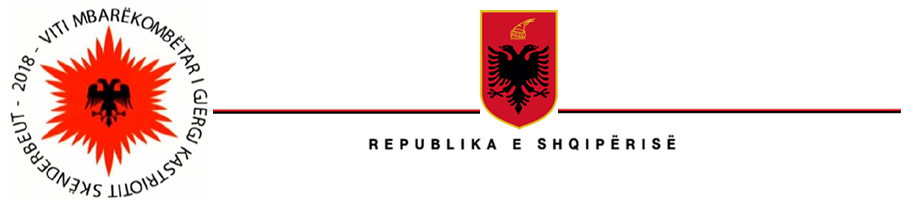 SHKOLLA E MAGJISTRATURËSKËSHILLI DREJTUES                     Nr.______ prot.										   Tiranë, më _____________ 2018                 M I R A T O  H E T                   _______________        Prof. dr. Xhezair ZAGANJORIKRYETAR I KËSHILLIT DREJTUESPASQYRA E KURSEVE  PËR VITIN AKADEMIK 2018-2019D R E J T O R _______________Sokol SADUSHINr.DatatDatatDonatorët Ekspertë,lehtësues,moderatorëKODET/FUSHATKODET/FUSHATVendi i zhvillimit/PP/Vendi i zhvillimit/PP/TETOR 2018TETOR 2018TETOR 2018TETOR 2018TETOR 2018TETOR 2018TETOR 2018TETOR 2018TETOR 20185 tetor 20185 tetor 2018KiE / JUFREXDarian PavliFlutura KusariSfida të zbatimit tëstandardeve europiane në lirinë e shprehjes në kontekstin shqiptar (konferencë shkencore).Sfida të zbatimit tëstandardeve europiane në lirinë e shprehjes në kontekstin shqiptar (konferencë shkencore).TiranëTiranë8 tetor 20188 tetor 2018KiE / JUFREXDarian PavliKreshnik AjaziJoana QeleshiLiria e shprehjes dhe medias – Standarde të parashikuara në KEDNJ dhe jurisprudencë e GJEDNJ-së dhe aplikimi i tyre në kontekstin shqiptar (trajnim për gjyqtarë/prokurorë).Liria e shprehjes dhe medias – Standarde të parashikuara në KEDNJ dhe jurisprudencë e GJEDNJ-së dhe aplikimi i tyre në kontekstin shqiptar (trajnim për gjyqtarë/prokurorë).FierFier9 tetor 20189 tetor 2018KiE /JUFREXDarian PavliKreshnik AjaziAlbana BoksiLiria e shprehjes dhe medias – Standarde të parashikuara në KEDNJ dhe jurisprudencën e GJEDNJ-së dhe aplikimi i tyre në kontekstin shqiptar (trajnim për gjyqtarë/prokurorë).Liria e shprehjes dhe medias – Standarde të parashikuara në KEDNJ dhe jurisprudencën e GJEDNJ-së dhe aplikimi i tyre në kontekstin shqiptar (trajnim për gjyqtarë/prokurorë).ShkodërShkodër15 tetor 201815 tetor 2018EURALIUS / ShMIdlir PeçiModerator Sokol BerberiDashamir KoreEnkelejdi HajroPër Organizimin dhe Vlerësimin e Aktiviteteve të Mentorimit gjatë Praktikës Profesionale në Vitin e Tretë të Trajnimit Fillestar në Shkollën e Magjistraturës.Për Organizimin dhe Vlerësimin e Aktiviteteve të Mentorimit gjatë Praktikës Profesionale në Vitin e Tretë të Trajnimit Fillestar në Shkollën e Magjistraturës.ShMShM15-16 tetor 201815-16 tetor 2018SIDAEkspertë ndërkombëtarë:Mikael SëahnNicklas EnglundEkspertë Kombëtarë:Joana Qeleshi Elina Kombi (Zgjani)Drejtësia penale për të mitur, fëmijët në konflikt me ligjin.Drejtësia penale për të mitur, fëmijët në konflikt me ligjin.Tirana International HotelTirana International Hotel22 tetor 201822 tetor 2018Ministria e KulturësElira KokonaTomas Dillon – Organizata Boterore e pronesise IntelektualeMinistria e Kultures Sofjan JaupajLedina BeqirajRespektimi i të drejtës së autorit për gjyqtarët, prokurorët dhe avokatët, por dhe institucionet e tjera zbatuese.Respektimi i të drejtës së autorit për gjyqtarët, prokurorët dhe avokatët, por dhe institucionet e tjera zbatuese.TiranëTiranë23-26 tetor 201823-26 tetor 2018USAID / JFA (projekti Drejtësi për të gjithë)Ekspertë USAID Metodat e avancuara te trajnimit (Grupi i Punës për Hartimin e Programit të Administrimit të Gjykatës).Metodat e avancuara te trajnimit (Grupi i Punës për Hartimin e Programit të Administrimit të Gjykatës).TiranëTiranë25-26 tetor 201825-26 tetor 2018Fondacioni Zgjidhja e Konflikteve dhe pajtimi i mosmarrëveshjeveEkspertë ndërkombëtarë:Eksperte kombëtare:Nejla Peka (Osmani)Shmangia, drejtësia restauruese dhe ndërmjetësimi për të miturit.Shmangia, drejtësia restauruese dhe ndërmjetësimi për të miturit.KorçëKorçë26 tetor 201826 tetor 2018KiE / JUFREXDarian PavliDaniela Sulaj (Konica)Ndini Tavani  Investigimi i rasteve që lidhen me sigurinë e gazetarëve.Investigimi i rasteve që lidhen me sigurinë e gazetarëve.TiranëTiranë29-30 tetor 201829-30 tetor 2018SHMEkspertë:Evis Alimehmeti  Aida Bushati  Lehtësues:Engert Pëllumbi  Protokolli XVI i Konventës Europiane të të Drejtave të Njeriut, dilemat europiane dhe shqiptare. Kërkesat për interpretim të Gjykatës së Lartë dhe asaj Kushtetuese drejtuar GJEDNJ-së sipas protokollit XVI të KEDNJ-së. Përqasja e protokollit XVI të KEDNJ-së me kërkesat paragjykimore përpara Gjykatës Europiane të Drejtësisë sipas të drejtës së Bashkimit Europian. Modele gjykimi incidental sipas legjislacioneve të vendeve të ndryshme.Protokolli XVI i Konventës Europiane të të Drejtave të Njeriut, dilemat europiane dhe shqiptare. Kërkesat për interpretim të Gjykatës së Lartë dhe asaj Kushtetuese drejtuar GJEDNJ-së sipas protokollit XVI të KEDNJ-së. Përqasja e protokollit XVI të KEDNJ-së me kërkesat paragjykimore përpara Gjykatës Europiane të Drejtësisë sipas të drejtës së Bashkimit Europian. Modele gjykimi incidental sipas legjislacioneve të vendeve të ndryshme.TiranëTiranë29-30 tetor 201829-30 tetor 2018SHMEkspertë:Argita Malltezi  Ardjana Shehi (Kalo)  Lehtësuese:Teuta Hoxha  Legjislacioni “Për tregtarët e shoqëritë tregtare”. Riorganizimi i shoqërive tregtare (bashkimi, ndarja, likuidimi).Kriteret ligjore dhe ato ekonomike që duhen zbatuar nga shoqëritë tregtare: problemet e evidentuara nga praktika gjyqësore.Legjislacioni “Për tregtarët e shoqëritë tregtare”. Riorganizimi i shoqërive tregtare (bashkimi, ndarja, likuidimi).Kriteret ligjore dhe ato ekonomike që duhen zbatuar nga shoqëritë tregtare: problemet e evidentuara nga praktika gjyqësore.TiranëTiranë29-30 tetor 201829-30 tetor 2018SHMEkspertë:Sokol Berberi  Arta Vorpsi  Lehtësues:Florjan Kalaja  Kontrolli kushtetues incidental; Evoluimi i kontrollit incidental kushtetues; Refleksione procedurale; Parimi i supremacisë, parimi i efektit tëdrejtpërdrejtë, dhe parimi i kushtetueshmërisë funksionale sipas jurisprudencës së Gjykatës Kushtetuese. Kontrolli kushtetues incidental; Evoluimi i kontrollit incidental kushtetues; Refleksione procedurale; Parimi i supremacisë, parimi i efektit tëdrejtpërdrejtë, dhe parimi i kushtetueshmërisë funksionale sipas jurisprudencës së Gjykatës Kushtetuese. TiranëTiranë31 tetor 201831 tetor 2018SHMEkspertë:Artan Hajdari  Lehtësues:Sonjela VoskopiPërcaktimi i juridiksionit ndërkombëtar sipas Ligjit për të Drejtën Ndërkombëtare private dhe Kodit të Procedurës Civile me risitë e tij.Përcaktimi i juridiksionit ndërkombëtar sipas Ligjit për të Drejtën Ndërkombëtare private dhe Kodit të Procedurës Civile me risitë e tij.TiranëTiranë31 tetor  201831 tetor  2018OSBESandër Simoni;   Aurela Anastas;   Elizabeta Imeraj  Viktima dhe procesi penal. Ndryshimet dhe shtesat e ligjit nr.35/2017 dhe standardet ndërkombëtare. Mbrojtja nga riviktimizimi. Probleme të padisë civile në procesin penal. Dëmshpërblimi i viktimave.Viktima dhe procesi penal. Ndryshimet dhe shtesat e ligjit nr.35/2017 dhe standardet ndërkombëtare. Mbrojtja nga riviktimizimi. Probleme të padisë civile në procesin penal. Dëmshpërblimi i viktimave.VlorëVlorëNËNTOR 2018NËNTOR 2018NËNTOR 2018NËNTOR 2018NËNTOR 2018NËNTOR 2018NËNTOR 2018NËNTOR 2018NËNTOR 20181-2 nëntor 20181-2 nëntor 2018OSBE/ADAEkspertë:Vangjel KostaAdmir BelishtaLehtësues:Ornela NaqellariEfiçenca gjyqësore dhe menaxhimi aktiv i çështjeve me ndryshimet e Kodit të Procedurës Penale dhe Kodit të Procedurës Civile.  Sfidat me të cilat përballen gjyqtarët, prokurorët, mbrojtësit ligjor dhe pjesëmarrësit e tjerë në gjykim përsa i përket efiçencës së proceseve gjyqësore Efiçenca gjyqësore dhe menaxhimi aktiv i çështjeve me ndryshimet e Kodit të Procedurës Penale dhe Kodit të Procedurës Civile.  Sfidat me të cilat përballen gjyqtarët, prokurorët, mbrojtësit ligjor dhe pjesëmarrësit e tjerë në gjykim përsa i përket efiçencës së proceseve gjyqësore Efiçenca gjyqësore dhe menaxhimi aktiv i çështjeve me ndryshimet e Kodit të Procedurës Penale dhe Kodit të Procedurës Civile.  Sfidat me të cilat përballen gjyqtarët, prokurorët, mbrojtësit ligjor dhe pjesëmarrësit e tjerë në gjykim përsa i përket efiçencës së proceseve gjyqësore Korçë1-2 nëntor 20181-2 nëntor 2018EURALIUS / ShMKoraljka BumciGianluigi PratolaEkspertë SHM:Henrik LigoriDita e IIGurali Brahimllari Mbi disa amandime të ligjit nr. 10192, datë 3.12.2009, “Për parandalimin dhe goditjen e krimit të organizuar, trafikimit, korrupsionit dhe krimeve të tjera nëpërmjet masave parandaluese kundër pasurisë” (Ligji antimafia)Mbi disa amandime të ligjit nr. 10192, datë 3.12.2009, “Për parandalimin dhe goditjen e krimit të organizuar, trafikimit, korrupsionit dhe krimeve të tjera nëpërmjet masave parandaluese kundër pasurisë” (Ligji antimafia)Mbi disa amandime të ligjit nr. 10192, datë 3.12.2009, “Për parandalimin dhe goditjen e krimit të organizuar, trafikimit, korrupsionit dhe krimeve të tjera nëpërmjet masave parandaluese kundër pasurisë” (Ligji antimafia)Tiranë1-2 nëntor 20181-2 nëntor 2018European CentreEkspertë:Dita I:Nuala Mole (eksperte ndërkombëtare) Financial Times Innovative Laëyer)Idlir PeçiDita II:Nuala MoleArta MandroJurisprudenca e GJEDNJ-së kundër Shqipërisë Jurisprudenca e GJEDNJ-së kundër Shqipërisë Jurisprudenca e GJEDNJ-së kundër Shqipërisë Tiranë5-6 nëntor 20185-6 nëntor 2018SHMEkspertë:Ilirjana Olldashi  Elizabeta Imeraj Lehtësues:Doloreza Musabelliu  Ankimi kundër vendimit të mosfillimit të procedimit penal dhe kundër vendimit të pushimit të çështjes ose akuzës, në rastin e kundërvajtjeve penale. Roli i gjyqtarit të hetimeve paraprake dhe i seancës paraprake dhe problemet e praktikës gjyqësore.Ankimi kundër vendimit të mosfillimit të procedimit penal dhe kundër vendimit të pushimit të çështjes ose akuzës, në rastin e kundërvajtjeve penale. Roli i gjyqtarit të hetimeve paraprake dhe i seancës paraprake dhe problemet e praktikës gjyqësore.Ankimi kundër vendimit të mosfillimit të procedimit penal dhe kundër vendimit të pushimit të çështjes ose akuzës, në rastin e kundërvajtjeve penale. Roli i gjyqtarit të hetimeve paraprake dhe i seancës paraprake dhe problemet e praktikës gjyqësore.Tiranë5-6 nëntor 20185-6 nëntor 2018SHMEkspertë:Vangjel Kosta  Altin Shkurti  Lehtësuese:Ornela Naqellari  Procedimet në dhomë këshillimi:Procedimet mbi kërkesën e palëve dhe ex officio. Njoftimi i procedimit në dhomë këshillimi i palëve që kanë interes. Revokimi dhe ndryshimi i vendimeve të marra në dhomë këshillimi. Palët e legjitimuara për të kërkuar ndryshimin ose revokimin e vendimeve të marra në dhomë këshillimi. Të drejtat e fituara nga të tretë për shkak të vendimeve të marra në dhomë këshillimi.Procedura e shqyrtimit të padive për shuma të vogla. Risitë e këtij gjykimi. Mënyra e marrjes së provave në paditë me shuma të vogla. Rregullorja e KE-së 861 e vitit 2007, “Për procedimet mbi konfliktet me vlerë të vogël dhe ADR-në hapësirën komunitare”. Gjykimi në Gjykatën e Shkallës së Parë dhe të Apelit në kuadrin e risive të Kodit të Procedurës Civile. •	Bashkimi i çështjeve në një gjykim të vetëm. Kuptimi mbi gjykimin e shkurtuar në çështjet civile; •	Procedura e re e “njoftimit me shpallje publike", “roli i përmbaruesit në procesin e njoftimit në gjykatë” me fokus në nenet 133 deri 144/a të Kodit të Procedurës Civile;•	Vendimet e gjyqtarit gjatë veprimeve paraprake; Seanca përgatitore; Urdhri për caktimin e seancës gjyqësore; Veprimet e pajtimit; Bashkëndërgjyqësia e detyrueshme me fokus në nenet 158/a - 161 të Kodit të Procedurës Civile;Gjykimi i kërkesave për konstatimin e shkeljes së afatit të arsyeshëm, përshpejtimin e procedimit dhe shpërblimin e dëmit me fokus në nenet 399/1 - 399/11 të Kodit të Procedurës Civile dhe nenit 109 të ligjit nr. 38/2017.Procedimet në dhomë këshillimi:Procedimet mbi kërkesën e palëve dhe ex officio. Njoftimi i procedimit në dhomë këshillimi i palëve që kanë interes. Revokimi dhe ndryshimi i vendimeve të marra në dhomë këshillimi. Palët e legjitimuara për të kërkuar ndryshimin ose revokimin e vendimeve të marra në dhomë këshillimi. Të drejtat e fituara nga të tretë për shkak të vendimeve të marra në dhomë këshillimi.Procedura e shqyrtimit të padive për shuma të vogla. Risitë e këtij gjykimi. Mënyra e marrjes së provave në paditë me shuma të vogla. Rregullorja e KE-së 861 e vitit 2007, “Për procedimet mbi konfliktet me vlerë të vogël dhe ADR-në hapësirën komunitare”. Gjykimi në Gjykatën e Shkallës së Parë dhe të Apelit në kuadrin e risive të Kodit të Procedurës Civile. •	Bashkimi i çështjeve në një gjykim të vetëm. Kuptimi mbi gjykimin e shkurtuar në çështjet civile; •	Procedura e re e “njoftimit me shpallje publike", “roli i përmbaruesit në procesin e njoftimit në gjykatë” me fokus në nenet 133 deri 144/a të Kodit të Procedurës Civile;•	Vendimet e gjyqtarit gjatë veprimeve paraprake; Seanca përgatitore; Urdhri për caktimin e seancës gjyqësore; Veprimet e pajtimit; Bashkëndërgjyqësia e detyrueshme me fokus në nenet 158/a - 161 të Kodit të Procedurës Civile;Gjykimi i kërkesave për konstatimin e shkeljes së afatit të arsyeshëm, përshpejtimin e procedimit dhe shpërblimin e dëmit me fokus në nenet 399/1 - 399/11 të Kodit të Procedurës Civile dhe nenit 109 të ligjit nr. 38/2017.Procedimet në dhomë këshillimi:Procedimet mbi kërkesën e palëve dhe ex officio. Njoftimi i procedimit në dhomë këshillimi i palëve që kanë interes. Revokimi dhe ndryshimi i vendimeve të marra në dhomë këshillimi. Palët e legjitimuara për të kërkuar ndryshimin ose revokimin e vendimeve të marra në dhomë këshillimi. Të drejtat e fituara nga të tretë për shkak të vendimeve të marra në dhomë këshillimi.Procedura e shqyrtimit të padive për shuma të vogla. Risitë e këtij gjykimi. Mënyra e marrjes së provave në paditë me shuma të vogla. Rregullorja e KE-së 861 e vitit 2007, “Për procedimet mbi konfliktet me vlerë të vogël dhe ADR-në hapësirën komunitare”. Gjykimi në Gjykatën e Shkallës së Parë dhe të Apelit në kuadrin e risive të Kodit të Procedurës Civile. •	Bashkimi i çështjeve në një gjykim të vetëm. Kuptimi mbi gjykimin e shkurtuar në çështjet civile; •	Procedura e re e “njoftimit me shpallje publike", “roli i përmbaruesit në procesin e njoftimit në gjykatë” me fokus në nenet 133 deri 144/a të Kodit të Procedurës Civile;•	Vendimet e gjyqtarit gjatë veprimeve paraprake; Seanca përgatitore; Urdhri për caktimin e seancës gjyqësore; Veprimet e pajtimit; Bashkëndërgjyqësia e detyrueshme me fokus në nenet 158/a - 161 të Kodit të Procedurës Civile;Gjykimi i kërkesave për konstatimin e shkeljes së afatit të arsyeshëm, përshpejtimin e procedimit dhe shpërblimin e dëmit me fokus në nenet 399/1 - 399/11 të Kodit të Procedurës Civile dhe nenit 109 të ligjit nr. 38/2017.Tiranë7-8 nëntor 20187-8 nëntor 2018SHM / KiE Ekspertë:Elsa Dobjani (Toska)Anila Karanxha  Lehtësuese:Entela NikajZhvillimi i një procesi gjyqësor dhe procesit të rregullt ligjor brenda një afati të arsyeshëm. •	Kohëzgjatja e paarsyeshme e procedurave të gjykimit dhe të procesit administrativ, si dhe e ekzekutimit të vendimeve;•	Pritshmëritë nga ndryshimet në ligjet materiale dhe procedurale. (procedurat civile dhe penale, ligji për Gjykatën Kushtetuese etj.; Jurisprudenca e Gjykatës Kushtetuese lidhur me afatin e arsyeshëm); •	Kërkimi dhe zbatimi i mjeteve efektive për parandalimin e shkeljeve që lidhen me gjykimin në afat;•	Jurisprudenca e GJEDNJ-së lidhur me afatin e arsyeshëm. •	Standardi i GJEDNJ-së për ekzekutimin e vendimeve dhe kohëzgjatjen e gjykimit. Përshpejtimi në rastet e vonesave dhe ngritja e një mekanizmi efektiv;Gjykimi i kërkesave për konstatimin e shkeljes së afatit të arsyeshëm, përshpejtimin e procedurave dhe shpërblimin e dëmit. Shqyrtimi i shkeljes së afatit të arsyeshëm dhe masa e dëmshpërblimit sipas kritereve të përcaktuara nga jurisprudenca e Gjykatës Europiane të të Drejtave të Njeriut. Zhvillimi i një procesi gjyqësor dhe procesit të rregullt ligjor brenda një afati të arsyeshëm. •	Kohëzgjatja e paarsyeshme e procedurave të gjykimit dhe të procesit administrativ, si dhe e ekzekutimit të vendimeve;•	Pritshmëritë nga ndryshimet në ligjet materiale dhe procedurale. (procedurat civile dhe penale, ligji për Gjykatën Kushtetuese etj.; Jurisprudenca e Gjykatës Kushtetuese lidhur me afatin e arsyeshëm); •	Kërkimi dhe zbatimi i mjeteve efektive për parandalimin e shkeljeve që lidhen me gjykimin në afat;•	Jurisprudenca e GJEDNJ-së lidhur me afatin e arsyeshëm. •	Standardi i GJEDNJ-së për ekzekutimin e vendimeve dhe kohëzgjatjen e gjykimit. Përshpejtimi në rastet e vonesave dhe ngritja e një mekanizmi efektiv;Gjykimi i kërkesave për konstatimin e shkeljes së afatit të arsyeshëm, përshpejtimin e procedurave dhe shpërblimin e dëmit. Shqyrtimi i shkeljes së afatit të arsyeshëm dhe masa e dëmshpërblimit sipas kritereve të përcaktuara nga jurisprudenca e Gjykatës Europiane të të Drejtave të Njeriut. Zhvillimi i një procesi gjyqësor dhe procesit të rregullt ligjor brenda një afati të arsyeshëm. •	Kohëzgjatja e paarsyeshme e procedurave të gjykimit dhe të procesit administrativ, si dhe e ekzekutimit të vendimeve;•	Pritshmëritë nga ndryshimet në ligjet materiale dhe procedurale. (procedurat civile dhe penale, ligji për Gjykatën Kushtetuese etj.; Jurisprudenca e Gjykatës Kushtetuese lidhur me afatin e arsyeshëm); •	Kërkimi dhe zbatimi i mjeteve efektive për parandalimin e shkeljeve që lidhen me gjykimin në afat;•	Jurisprudenca e GJEDNJ-së lidhur me afatin e arsyeshëm. •	Standardi i GJEDNJ-së për ekzekutimin e vendimeve dhe kohëzgjatjen e gjykimit. Përshpejtimi në rastet e vonesave dhe ngritja e një mekanizmi efektiv;Gjykimi i kërkesave për konstatimin e shkeljes së afatit të arsyeshëm, përshpejtimin e procedurave dhe shpërblimin e dëmit. Shqyrtimi i shkeljes së afatit të arsyeshëm dhe masa e dëmshpërblimit sipas kritereve të përcaktuara nga jurisprudenca e Gjykatës Europiane të të Drejtave të Njeriut. Shkodër7-8 nëntor 20187-8 nëntor 2018SHMEkspertë:Ardian Dvorani  Lindita Sinanaj Lehtësuese:Erajd Dobjani  Ndërthurja e juridiksionit administrativ me atë civil në rastet e përmbushjes/mospërmbushjes së detyrimeve në një kontratë administrative (sipërmarrje, shitje, koncesioni, qiraje etj.) •	Dallimi i bazës ligjore në gjykimin e çështjeve: i zbatimit të legjislacionit administrativ gjatë fazës dhe procedurave për lidhjen e kontratës nga zbatimi i Kodit Civil gjatë fazës së ekzekutimit të kontratës.Ndërthurja e juridiksionit administrativ me atë civil në rastet e përmbushjes/mospërmbushjes së detyrimeve në një kontratë administrative (sipërmarrje, shitje, koncesioni, qiraje etj.) •	Dallimi i bazës ligjore në gjykimin e çështjeve: i zbatimit të legjislacionit administrativ gjatë fazës dhe procedurave për lidhjen e kontratës nga zbatimi i Kodit Civil gjatë fazës së ekzekutimit të kontratës.Ndërthurja e juridiksionit administrativ me atë civil në rastet e përmbushjes/mospërmbushjes së detyrimeve në një kontratë administrative (sipërmarrje, shitje, koncesioni, qiraje etj.) •	Dallimi i bazës ligjore në gjykimin e çështjeve: i zbatimit të legjislacionit administrativ gjatë fazës dhe procedurave për lidhjen e kontratës nga zbatimi i Kodit Civil gjatë fazës së ekzekutimit të kontratës.Tiranë7-8 nëntor 20187-8 nëntor 2018Fondacioni Zgjidhja e konflikteve dhe pajtimi mosmarrëveshjeveEkspertë ndërkombëtarë:Ekspert Kombëtar:Elina Kombi  Shmangia, drejtësia restauruese dhe ndërmjetësimi për të miturit. Shmangia, drejtësia restauruese dhe ndërmjetësimi për të miturit. Shmangia, drejtësia restauruese dhe ndërmjetësimi për të miturit. Vlorë9 nëntor 20189 nëntor 2018OSBESandër Simoni; Aurela Anastas; Elizabeta ImerajViktima dhe procesi penal. Ndryshimet dhe shtesat e ligjit nr. 35/2017 dhe standardet ndërkombëtare. Mbrojtja nga riviktimizimi. Probleme të padisë civile në procesin penal. Dëmshpërblimi i viktimave.Viktima dhe procesi penal. Ndryshimet dhe shtesat e ligjit nr. 35/2017 dhe standardet ndërkombëtare. Mbrojtja nga riviktimizimi. Probleme të padisë civile në procesin penal. Dëmshpërblimi i viktimave.Viktima dhe procesi penal. Ndryshimet dhe shtesat e ligjit nr. 35/2017 dhe standardet ndërkombëtare. Mbrojtja nga riviktimizimi. Probleme të padisë civile në procesin penal. Dëmshpërblimi i viktimave.Shkodër 9 nëntor 2018 9 nëntor 2018 KiE / JUFREXDarian PavliAsim Vokshi  Margarita Buhali  E drejta e marrjes së informacionit – si po zbatohet ligji në praktikë? (workshop tematik për gjyqtarë përfshirë përfaqësues të agjencisë rregullatore të mediave dhe gazetarë me eksperiencë). E drejta e marrjes së informacionit – si po zbatohet ligji në praktikë? (workshop tematik për gjyqtarë përfshirë përfaqësues të agjencisë rregullatore të mediave dhe gazetarë me eksperiencë). E drejta e marrjes së informacionit – si po zbatohet ligji në praktikë? (workshop tematik për gjyqtarë përfshirë përfaqësues të agjencisë rregullatore të mediave dhe gazetarë me eksperiencë). Tiranë12-13 nëntor 201812-13 nëntor 2018SHMEkspertë:Besnik MuçiIlirjana Olldashi Lehtësuese:Daniela Sulaj (Konica)Zbatimi i ligjit nr. 10192, datë 3.12.2009, “Për parandalimin dhe goditjen e krimit të organizuar, trafikimit, korrupsionit dhe krimeve të tjera nëpërmjet masave parandaluese kundër pasurisë” dhe risitë e tij;Hetimi, sekuestrimi dhe konfiskimi i aseteve kriminale. Procesi i të provuarit dhe shndërrimi barrës së provës. Risitë e shtesave dhe ndryshimeve.Zbatimi i ligjit nr. 10192, datë 3.12.2009, “Për parandalimin dhe goditjen e krimit të organizuar, trafikimit, korrupsionit dhe krimeve të tjera nëpërmjet masave parandaluese kundër pasurisë” dhe risitë e tij;Hetimi, sekuestrimi dhe konfiskimi i aseteve kriminale. Procesi i të provuarit dhe shndërrimi barrës së provës. Risitë e shtesave dhe ndryshimeve.Zbatimi i ligjit nr. 10192, datë 3.12.2009, “Për parandalimin dhe goditjen e krimit të organizuar, trafikimit, korrupsionit dhe krimeve të tjera nëpërmjet masave parandaluese kundër pasurisë” dhe risitë e tij;Hetimi, sekuestrimi dhe konfiskimi i aseteve kriminale. Procesi i të provuarit dhe shndërrimi barrës së provës. Risitë e shtesave dhe ndryshimeve.Tiranë12-13 nëntor 201812-13 nëntor 2018SHMEkspertë:Henrik Ligori  Olsian Çela  Lehtësues:Erjon Bani  Provat dhe papërdorshmëria e provave të marra në kundërshtim me ligjin. Raporti i aktit të pavlefshëm me përdorshmërinë e provës së marrë nëpërmjet tij. Këndvështrim krahasues me doktrinën dhe jurisprudencën e huaj.Provat dhe papërdorshmëria e provave të marra në kundërshtim me ligjin. Raporti i aktit të pavlefshëm me përdorshmërinë e provës së marrë nëpërmjet tij. Këndvështrim krahasues me doktrinën dhe jurisprudencën e huaj.Provat dhe papërdorshmëria e provave të marra në kundërshtim me ligjin. Raporti i aktit të pavlefshëm me përdorshmërinë e provës së marrë nëpërmjet tij. Këndvështrim krahasues me doktrinën dhe jurisprudencën e huaj.SHM13-14 nëntor 201813-14 nëntor 2018SHMEkspertë:Arta MandroEvis Alimehmeti  Lehtësues:Gentian HabazajAntonela Prendi  Etika e komunikimit dhe llojet e tijKomunikimi me shkrim; Ndërtimi i tekstit për të lidhur rrjedhshmërinë me përmbajtjen.Komunikimi verbal dhe ai joverbal në gjykatë; Përmirësimi i komunikimit të bashkëbisedimit gjatë gjykimit. Roli i gjyqtarit dhe sjellja e aktorëve të tjetër procedural: prokurori, mbrojtësi, i pandehuri, viktima. Rëndësia e një komunikimi korrekt, sjellja etike, efektet e bashkëbisedimit në dhënien e një drejtësie sa më objektive dhe rritja e performances së organeve të drejtësisë.Komunikimi me popullata të veçanta. Ndërtimi i besimit nëpërmjet gjuhës së folur, efektet kulturore, efektet sociale dhe ekonomike. Shprehitë e komunikimit efektiv: Të dëgjuarit; komunikimi joverbal; komunikimi verbal; empatia etj.Etika e komunikimit dhe llojet e tijKomunikimi me shkrim; Ndërtimi i tekstit për të lidhur rrjedhshmërinë me përmbajtjen.Komunikimi verbal dhe ai joverbal në gjykatë; Përmirësimi i komunikimit të bashkëbisedimit gjatë gjykimit. Roli i gjyqtarit dhe sjellja e aktorëve të tjetër procedural: prokurori, mbrojtësi, i pandehuri, viktima. Rëndësia e një komunikimi korrekt, sjellja etike, efektet e bashkëbisedimit në dhënien e një drejtësie sa më objektive dhe rritja e performances së organeve të drejtësisë.Komunikimi me popullata të veçanta. Ndërtimi i besimit nëpërmjet gjuhës së folur, efektet kulturore, efektet sociale dhe ekonomike. Shprehitë e komunikimit efektiv: Të dëgjuarit; komunikimi joverbal; komunikimi verbal; empatia etj.Etika e komunikimit dhe llojet e tijKomunikimi me shkrim; Ndërtimi i tekstit për të lidhur rrjedhshmërinë me përmbajtjen.Komunikimi verbal dhe ai joverbal në gjykatë; Përmirësimi i komunikimit të bashkëbisedimit gjatë gjykimit. Roli i gjyqtarit dhe sjellja e aktorëve të tjetër procedural: prokurori, mbrojtësi, i pandehuri, viktima. Rëndësia e një komunikimi korrekt, sjellja etike, efektet e bashkëbisedimit në dhënien e një drejtësie sa më objektive dhe rritja e performances së organeve të drejtësisë.Komunikimi me popullata të veçanta. Ndërtimi i besimit nëpërmjet gjuhës së folur, efektet kulturore, efektet sociale dhe ekonomike. Shprehitë e komunikimit efektiv: Të dëgjuarit; komunikimi joverbal; komunikimi verbal; empatia etj.Tiranë13-16 nentor 201813-16 nentor 2018USAID / JFA (projekti Drejtësi për të gjithë)Ekspertë USAIDPlanifikimi Strategjik (grupi i punës për hartimin e programit të administrimit të gjykatës).Planifikimi Strategjik (grupi i punës për hartimin e programit të administrimit të gjykatës).Planifikimi Strategjik (grupi i punës për hartimin e programit të administrimit të gjykatës).Tiranë14-15 nëntor 201814-15 nëntor 2018Ekspertë:Desart Avdulaj; Luan Hasneziri  Dita I:Fatjona MemçajDita II:Fatjona MemçajLuan HasneziriLehtësues:Armanda XhaferriPërgjimi si mjet për kërkimin e provës në procesin penal. •	Kujdesi për ruajtjen e balancës me të drejtënpër respektimin e jetës private dhe familjare. Rezultatet e përgjimit dhe vlera provuese. Praktika gjyqësore dhe standardet ndërkombëtare.Përgjimi si mjet për kërkimin e provës në procesin penal. •	Kujdesi për ruajtjen e balancës me të drejtënpër respektimin e jetës private dhe familjare. Rezultatet e përgjimit dhe vlera provuese. Praktika gjyqësore dhe standardet ndërkombëtare.Përgjimi si mjet për kërkimin e provës në procesin penal. •	Kujdesi për ruajtjen e balancës me të drejtënpër respektimin e jetës private dhe familjare. Rezultatet e përgjimit dhe vlera provuese. Praktika gjyqësore dhe standardet ndërkombëtare.Tiranë14-15 nëntor 201814-15 nëntor 2018SHMEkspertë:Altina Nasufi  Artur Malaj  Lehtësuese:Arbena Ahmeti  Ekzekutimi i detyrueshëm i titullit ekzekutiv për çështjet administrative.•	Pushteti i gjyqtarit administrativ në fazën e ekzekutimit. Vendimet dhe urdhrat që merr gjyqtari në fazën e ekzekutimit të detyrueshëm të titullit ekzekutiv të vendimit të Gjykatës Administrative të shkallës së parë;•	Problematika që ka sjellë praktika gjyqësore për këtë fazë.Ekzekutimi i detyrueshëm i titullit ekzekutiv për çështjet administrative.•	Pushteti i gjyqtarit administrativ në fazën e ekzekutimit. Vendimet dhe urdhrat që merr gjyqtari në fazën e ekzekutimit të detyrueshëm të titullit ekzekutiv të vendimit të Gjykatës Administrative të shkallës së parë;•	Problematika që ka sjellë praktika gjyqësore për këtë fazë.Ekzekutimi i detyrueshëm i titullit ekzekutiv për çështjet administrative.•	Pushteti i gjyqtarit administrativ në fazën e ekzekutimit. Vendimet dhe urdhrat që merr gjyqtari në fazën e ekzekutimit të detyrueshëm të titullit ekzekutiv të vendimit të Gjykatës Administrative të shkallës së parë;•	Problematika që ka sjellë praktika gjyqësore për këtë fazë.Tiranë15-16 nëntor 201815-16 nëntor 2018OSBE/ADAEkspertë:Admir BelishtaOrnela NaqellariLehtësues:Engjëllushe Tahiri  Moderator:Vangjel KostaEfiçenca gjyqësore dhe menaxhimi aktiv i çështjeve me ndryshimet e Kodit të Procedurës Penale dhe Kodit të Procedurës Civile. Sfidat me të cilat përballen gjyqtarët, prokurorët, mbrojtësit ligjor dhe pjesëmarrësit e tjerë në gjykim përsa i përket efiçencës së proceseve gjyqësore.Efiçenca gjyqësore dhe menaxhimi aktiv i çështjeve me ndryshimet e Kodit të Procedurës Penale dhe Kodit të Procedurës Civile. Sfidat me të cilat përballen gjyqtarët, prokurorët, mbrojtësit ligjor dhe pjesëmarrësit e tjerë në gjykim përsa i përket efiçencës së proceseve gjyqësore.Efiçenca gjyqësore dhe menaxhimi aktiv i çështjeve me ndryshimet e Kodit të Procedurës Penale dhe Kodit të Procedurës Civile. Sfidat me të cilat përballen gjyqtarët, prokurorët, mbrojtësit ligjor dhe pjesëmarrësit e tjerë në gjykim përsa i përket efiçencës së proceseve gjyqësore.Shkodër15-16 nëntor 201815-16 nëntor 2018SHMEkspertë:Dashamir Kore  Lulzim Alushaj Lehtësues:Flojera Davidhi)  Parashkrimi shues dhe dekadenca. Kuptimi; Arsyet dhe rëndësia e institutit të parashkrimit; Kushtet e ekzistencës së faktit juridik të parashkrimit të padisë; Kufijtë e zbatimit të parashkrimit; Afatet e parashkrimit; Pezullimi i parashkrimit; Ndërprerja e përshkrimit; Pasojat juridike të parashkrimit të padisë; Dallimi i parashkrimit nga prekluziviteti ose dekadenca; Parashkrimi në të drejtën procedurale; Dallimi i regjimit juridik të parashkrimit të padisë në procesin administrativ dhe procesin civil; Ndryshimet e KPC në vitin 2017 mbi prapësimet në kuptimin e ngushtë dhe praktika gjyqësore. Parashkrimi shues dhe dekadenca. Kuptimi; Arsyet dhe rëndësia e institutit të parashkrimit; Kushtet e ekzistencës së faktit juridik të parashkrimit të padisë; Kufijtë e zbatimit të parashkrimit; Afatet e parashkrimit; Pezullimi i parashkrimit; Ndërprerja e përshkrimit; Pasojat juridike të parashkrimit të padisë; Dallimi i parashkrimit nga prekluziviteti ose dekadenca; Parashkrimi në të drejtën procedurale; Dallimi i regjimit juridik të parashkrimit të padisë në procesin administrativ dhe procesin civil; Ndryshimet e KPC në vitin 2017 mbi prapësimet në kuptimin e ngushtë dhe praktika gjyqësore. Parashkrimi shues dhe dekadenca. Kuptimi; Arsyet dhe rëndësia e institutit të parashkrimit; Kushtet e ekzistencës së faktit juridik të parashkrimit të padisë; Kufijtë e zbatimit të parashkrimit; Afatet e parashkrimit; Pezullimi i parashkrimit; Ndërprerja e përshkrimit; Pasojat juridike të parashkrimit të padisë; Dallimi i parashkrimit nga prekluziviteti ose dekadenca; Parashkrimi në të drejtën procedurale; Dallimi i regjimit juridik të parashkrimit të padisë në procesin administrativ dhe procesin civil; Ndryshimet e KPC në vitin 2017 mbi prapësimet në kuptimin e ngushtë dhe praktika gjyqësore. SHM16 nëntor 201816 nëntor 2018SHMEkspertë:Thimjo Kondi  Arjana Fullani  Lehtësues:Engert Pëllumbi  Kufijtë e gjykimit në Gjykatën e Lartë dhe roli i Gjykatës së Lartë në praktikën gjyqësore.Kufijtë e gjykimit në Gjykatën e Lartë dhe roli i Gjykatës së Lartë në praktikën gjyqësore.Kufijtë e gjykimit në Gjykatën e Lartë dhe roli i Gjykatës së Lartë në praktikën gjyqësore.Tiranë16 nëntor 201816 nëntor 2018KiE / JUFREXDarian PavliEdlira Petri  Gent Ibrahimi Liria e shprehjes dhe interneti (workshop tematik për gjyqtarë dhe prokurorë)Liria e shprehjes dhe interneti (workshop tematik për gjyqtarë dhe prokurorë)Liria e shprehjes dhe interneti (workshop tematik për gjyqtarë dhe prokurorë)Tiranë19 nëntor 201819 nëntor 2018EURALIUSThomas TraarDarian PavliEksperte SHM:Naureda Llagami  Prezantim i risive të ligjit nr. 111/2017, “Për ndihmën juridike të garantuar nga shteti”.Prezantim i risive të ligjit nr. 111/2017, “Për ndihmën juridike të garantuar nga shteti”.Prezantim i risive të ligjit nr. 111/2017, “Për ndihmën juridike të garantuar nga shteti”.Tiranë20 nëntor 201820 nëntor 2018EURALIUSThomas TraarDarian PavliEksperte ShM:Naureda Llagami  Prezantim i risive të ligjit nr. 111/2017, “Për ndihmën juridike të garantuar nga shteti”. Prezantim i risive të ligjit nr. 111/2017, “Për ndihmën juridike të garantuar nga shteti”. Prezantim i risive të ligjit nr. 111/2017, “Për ndihmën juridike të garantuar nga shteti”. Tiranë 19-20 nëntor 2018 19-20 nëntor 2018SHMEkspertë:Olta Aliaj  Lehtësues:Aulona Hazbiu  Moderator:Sokol Berberi  Arsyetimi dhe gjykimi. Arsyetimi i vendimeve gjyqësore si standard kushtetues - Efekti i jurisprudencës së GJK-së te gjykatat. Arsyetimi i vendimeve gjyqësore dhe standardi i Gjykatës Evropiane të të Drejtave të Njeriut lidhur me këtë aspekt.Arsyetimi dhe gjykimi. Arsyetimi i vendimeve gjyqësore si standard kushtetues - Efekti i jurisprudencës së GJK-së te gjykatat. Arsyetimi i vendimeve gjyqësore dhe standardi i Gjykatës Evropiane të të Drejtave të Njeriut lidhur me këtë aspekt.Arsyetimi dhe gjykimi. Arsyetimi i vendimeve gjyqësore si standard kushtetues - Efekti i jurisprudencës së GJK-së te gjykatat. Arsyetimi i vendimeve gjyqësore dhe standardi i Gjykatës Evropiane të të Drejtave të Njeriut lidhur me këtë aspekt.Tiranë20-21 nëntor 201820-21 nëntor 2018SHMEkspertë:Arta Mandro  Ervin Pollozhani  Lehtësues:Bezart Kaçkini Përfundimi i marrëdhënieve të punës.  •	Kodi i Punës dhe problemet e evidentuara nga praktika gjyqësore. •	Legjislacioni në marrëdhënien juridike të punësimit për punëmarrësit e punëdhënësit, në mënyrën e shkaqet e zgjidhjes së kontratave të punës me ose pa afat të caktuar. Të drejtat që gëzojnë mbrojtje ligjore në rrugë gjyqësore.Legjislacioni për parandalimin e diskriminimit në marrëdhëniet e punës: problemet e evidentuara nga praktika gjyqësore.Përfundimi i marrëdhënieve të punës.  •	Kodi i Punës dhe problemet e evidentuara nga praktika gjyqësore. •	Legjislacioni në marrëdhënien juridike të punësimit për punëmarrësit e punëdhënësit, në mënyrën e shkaqet e zgjidhjes së kontratave të punës me ose pa afat të caktuar. Të drejtat që gëzojnë mbrojtje ligjore në rrugë gjyqësore.Legjislacioni për parandalimin e diskriminimit në marrëdhëniet e punës: problemet e evidentuara nga praktika gjyqësore.Përfundimi i marrëdhënieve të punës.  •	Kodi i Punës dhe problemet e evidentuara nga praktika gjyqësore. •	Legjislacioni në marrëdhënien juridike të punësimit për punëmarrësit e punëdhënësit, në mënyrën e shkaqet e zgjidhjes së kontratave të punës me ose pa afat të caktuar. Të drejtat që gëzojnë mbrojtje ligjore në rrugë gjyqësore.Legjislacioni për parandalimin e diskriminimit në marrëdhëniet e punës: problemet e evidentuara nga praktika gjyqësore.Tiranë21 nëntor 201821 nëntor 2018EURALIUSThomas TraarDarian PavliEksperte ShM:Naureda Llagami  Prezantim i risive të ligjit nr. 111/2017, “Për ndihmën juridike të garantuar nga shteti”. Prezantim i risive të ligjit nr. 111/2017, “Për ndihmën juridike të garantuar nga shteti”. Prezantim i risive të ligjit nr. 111/2017, “Për ndihmën juridike të garantuar nga shteti”. Tiranë21 nëntor 201821 nëntor 2018SHMEkspertë:Aurela AnastasGent Ibrahimi   Margarita Buhali  Lehtësues:Florjan Kalaja  Neni 10 i KEDNJ-së dhe evolucioni i përgjegjësisë civile sipas GJEDNJ-së dhe ndryshimeve në Kodin Civil.Neni 10 i KEDNJ-së dhe evolucioni i përgjegjësisë civile sipas GJEDNJ-së dhe ndryshimeve në Kodin Civil.Neni 10 i KEDNJ-së dhe evolucioni i përgjegjësisë civile sipas GJEDNJ-së dhe ndryshimeve në Kodin Civil.Tiranë21-22 nëntor 201821-22 nëntor 2018SHMEkspertë:Bujar SheshiSaida Dollani  Arben Kraja  Lehtësues:Kreshnik Ajazi  Integriteti i zyrtarëve të agjencive ligjzbatuese dhe lufta kundër korrupsionit. Korrupsioni i funksionarëve të lartë të drejtësisë dhe zyrtarëve të tjerë të lartë shtetërorë. •	Korrupsioni si një çështje etike v si një vepër penale.•	 Kuadri ligjor dhe standardet ndërkombëtare;•	Problemet e praktikës gjyqësore, në lidhje me hetimin dhe gjykimin e këtyre veprave penale;•	Standardet e kërkuara në marrëdhëniet profesionale midis gjyqtarëve dhe prokurorëve si dhe gjyqtarëve/prokurorëve dhe avokatëve. Integriteti i zyrtarëve të agjencive ligjzbatuese dhe lufta kundër korrupsionit. Korrupsioni i funksionarëve të lartë të drejtësisë dhe zyrtarëve të tjerë të lartë shtetërorë. •	Korrupsioni si një çështje etike v si një vepër penale.•	 Kuadri ligjor dhe standardet ndërkombëtare;•	Problemet e praktikës gjyqësore, në lidhje me hetimin dhe gjykimin e këtyre veprave penale;•	Standardet e kërkuara në marrëdhëniet profesionale midis gjyqtarëve dhe prokurorëve si dhe gjyqtarëve/prokurorëve dhe avokatëve. Integriteti i zyrtarëve të agjencive ligjzbatuese dhe lufta kundër korrupsionit. Korrupsioni i funksionarëve të lartë të drejtësisë dhe zyrtarëve të tjerë të lartë shtetërorë. •	Korrupsioni si një çështje etike v si një vepër penale.•	 Kuadri ligjor dhe standardet ndërkombëtare;•	Problemet e praktikës gjyqësore, në lidhje me hetimin dhe gjykimin e këtyre veprave penale;•	Standardet e kërkuara në marrëdhëniet profesionale midis gjyqtarëve dhe prokurorëve si dhe gjyqtarëve/prokurorëve dhe avokatëve. Tiranë 23 nëntor 201823 nëntor 2018ShMEkspertë:Vilma Sharofi  Lehtësuese:Antoneta Sevdari  Tatimi i vlerës së shtuar - diskutim i rasteve praktike; tatimi mbi të ardhurat - raste praktike. Tatimi i vlerës së shtuar - diskutim i rasteve praktike; tatimi mbi të ardhurat - raste praktike. Tatimi i vlerës së shtuar - diskutim i rasteve praktike; tatimi mbi të ardhurat - raste praktike. Tiranë26-27 nëntor 201826-27 nëntor 2018Save the ChildrenEkspertë:Arta Mandro  Lehtësuese:Vjosa Zaimi  Kujdestaria alternative me bazë familjen. •	Legjislacioni në fuqi lidhur me institutin e kujdestarisë dhe problematika e praktikës gjyqësore;•	Përvoja ndërkombëtare pozitive dhe praktika e GJEDNJ-së lidhur me institutin e kujdestarisë;•	Problemet e zbatimit të kuadrit ligjor në fuqi dhe nevoja e përqasjes me standardet ndërkombëtare.Objektivat e trajnimit:•	Informimin e gjyqtarëve të të drejtës familjare mbi kujdestarinë alternative me bazë familjen;•	Ndarja e eksperiencave me ekspertë homologë holandezë;•	Rekomandime të grupit të gjyqtarëve mbi përmirësime të nevojshme ligjore në Kodin e Familjes.Kujdestaria alternative me bazë familjen. •	Legjislacioni në fuqi lidhur me institutin e kujdestarisë dhe problematika e praktikës gjyqësore;•	Përvoja ndërkombëtare pozitive dhe praktika e GJEDNJ-së lidhur me institutin e kujdestarisë;•	Problemet e zbatimit të kuadrit ligjor në fuqi dhe nevoja e përqasjes me standardet ndërkombëtare.Objektivat e trajnimit:•	Informimin e gjyqtarëve të të drejtës familjare mbi kujdestarinë alternative me bazë familjen;•	Ndarja e eksperiencave me ekspertë homologë holandezë;•	Rekomandime të grupit të gjyqtarëve mbi përmirësime të nevojshme ligjore në Kodin e Familjes.Kujdestaria alternative me bazë familjen. •	Legjislacioni në fuqi lidhur me institutin e kujdestarisë dhe problematika e praktikës gjyqësore;•	Përvoja ndërkombëtare pozitive dhe praktika e GJEDNJ-së lidhur me institutin e kujdestarisë;•	Problemet e zbatimit të kuadrit ligjor në fuqi dhe nevoja e përqasjes me standardet ndërkombëtare.Objektivat e trajnimit:•	Informimin e gjyqtarëve të të drejtës familjare mbi kujdestarinë alternative me bazë familjen;•	Ndarja e eksperiencave me ekspertë homologë holandezë;•	Rekomandime të grupit të gjyqtarëve mbi përmirësime të nevojshme ligjore në Kodin e Familjes.Tiranë26-27 nëntor 201826-27 nëntor 2018SHM / KiEEkspertë:Valbona Pajo (Bala)  Denar Biba  Lehtësuese:Entela Nikaj  Zhvillimi i një procesi gjyqësor dhe procesit të rregullt ligjor brenda një afati të arsyeshëm. •	Kohëzgjatja e paarsyeshme e procedurave të gjykimit dhe të procesit administrativ, si dhe e ekzekutimit të vendimeve;•	Pritshmëritë nga ndryshimet në ligjet materiale dhe procedurale. (procedurat civile dhe penale, ligji për Gjykatën Kushtetuese etj.; Jurisprudenca e Gjykatës Kushtetuese lidhur me afatin e arsyeshëm); •	Kërkimi dhe zbatimi i mjeteve efektive për parandalimin e shkeljeve që lidhen me gjykimin në afat;•	Jurisprudenca e GJEDNJ-së lidhur me afatin e arsyeshëm. •	Standardi i GJEDNJ-së për ekzekutimin e vendimeve dhe kohëzgjatjen e gjykimit. Përshpejtimi në rastet e vonesave dhe ngritja e një mekanizmi efektiv;Gjykimi i kërkesave për konstatimin e shkeljes së afatit të arsyeshëm, përshpejtimin e procedurave dhe shpërblimin e dëmit. Shqyrtimi i shkeljes së afatit të arsyeshëm dhe masa e dëmshpërblimit sipas kritereve të përcaktuara nga jurisprudenca e Gjykatës Europiane të të Drejtave të Njeriut. Zhvillimi i një procesi gjyqësor dhe procesit të rregullt ligjor brenda një afati të arsyeshëm. •	Kohëzgjatja e paarsyeshme e procedurave të gjykimit dhe të procesit administrativ, si dhe e ekzekutimit të vendimeve;•	Pritshmëritë nga ndryshimet në ligjet materiale dhe procedurale. (procedurat civile dhe penale, ligji për Gjykatën Kushtetuese etj.; Jurisprudenca e Gjykatës Kushtetuese lidhur me afatin e arsyeshëm); •	Kërkimi dhe zbatimi i mjeteve efektive për parandalimin e shkeljeve që lidhen me gjykimin në afat;•	Jurisprudenca e GJEDNJ-së lidhur me afatin e arsyeshëm. •	Standardi i GJEDNJ-së për ekzekutimin e vendimeve dhe kohëzgjatjen e gjykimit. Përshpejtimi në rastet e vonesave dhe ngritja e një mekanizmi efektiv;Gjykimi i kërkesave për konstatimin e shkeljes së afatit të arsyeshëm, përshpejtimin e procedurave dhe shpërblimin e dëmit. Shqyrtimi i shkeljes së afatit të arsyeshëm dhe masa e dëmshpërblimit sipas kritereve të përcaktuara nga jurisprudenca e Gjykatës Europiane të të Drejtave të Njeriut. Zhvillimi i një procesi gjyqësor dhe procesit të rregullt ligjor brenda një afati të arsyeshëm. •	Kohëzgjatja e paarsyeshme e procedurave të gjykimit dhe të procesit administrativ, si dhe e ekzekutimit të vendimeve;•	Pritshmëritë nga ndryshimet në ligjet materiale dhe procedurale. (procedurat civile dhe penale, ligji për Gjykatën Kushtetuese etj.; Jurisprudenca e Gjykatës Kushtetuese lidhur me afatin e arsyeshëm); •	Kërkimi dhe zbatimi i mjeteve efektive për parandalimin e shkeljeve që lidhen me gjykimin në afat;•	Jurisprudenca e GJEDNJ-së lidhur me afatin e arsyeshëm. •	Standardi i GJEDNJ-së për ekzekutimin e vendimeve dhe kohëzgjatjen e gjykimit. Përshpejtimi në rastet e vonesave dhe ngritja e një mekanizmi efektiv;Gjykimi i kërkesave për konstatimin e shkeljes së afatit të arsyeshëm, përshpejtimin e procedurave dhe shpërblimin e dëmit. Shqyrtimi i shkeljes së afatit të arsyeshëm dhe masa e dëmshpërblimit sipas kritereve të përcaktuara nga jurisprudenca e Gjykatës Europiane të të Drejtave të Njeriut. Korçë26-27 nëntor 201826-27 nëntor 2018SHM / IRZEkspertë:Dita I:Ardjana Shehi (Kalo) Fjoralba Caka  Lehtësuese:Arbena Ahmeti  Dita II;Eksperte:Ardjana Shehi (Kalo)Arbena AhmetiLehtesuese:Fjoralba CakaE drejta e konsumatorit•	Zhvillimet në legjislacionin e mbrojtjes së konsumatorëve në kuadrin e BE-së dhe çështjet më me rëndësi lidhur me praktikat e tregtisë së pandershme dhe kushtet e tilla në një kontratë; •	Përkufizimet e konsumatorit dhe tregtarit, fushëveprimi i mbrojtjes së konsumatorit; •	Dispozitat kryesore të Direktivës së të Drejtave të Konsumatorit (CRD) (2011/83 / BE); Zgjidhja alternative e mosmarrëveshjeve të konsumatorëve (Direktiva 2013/11 /BE); Zgjidhja e mosmarrëveshjeve online të konsumatorëve (Rregullorja 524/2013);•	Praktikat e pandershme tregtare (Direktiva 2005/29 / EC): rregullat kryesore dhe rastet praktike; Kushtet e papërshtatshme të kontratës (Direktiva 93/13 / EEC): rregullat kryesore dhe rastet praktike.E drejta e konsumatorit•	Zhvillimet në legjislacionin e mbrojtjes së konsumatorëve në kuadrin e BE-së dhe çështjet më me rëndësi lidhur me praktikat e tregtisë së pandershme dhe kushtet e tilla në një kontratë; •	Përkufizimet e konsumatorit dhe tregtarit, fushëveprimi i mbrojtjes së konsumatorit; •	Dispozitat kryesore të Direktivës së të Drejtave të Konsumatorit (CRD) (2011/83 / BE); Zgjidhja alternative e mosmarrëveshjeve të konsumatorëve (Direktiva 2013/11 /BE); Zgjidhja e mosmarrëveshjeve online të konsumatorëve (Rregullorja 524/2013);•	Praktikat e pandershme tregtare (Direktiva 2005/29 / EC): rregullat kryesore dhe rastet praktike; Kushtet e papërshtatshme të kontratës (Direktiva 93/13 / EEC): rregullat kryesore dhe rastet praktike.E drejta e konsumatorit•	Zhvillimet në legjislacionin e mbrojtjes së konsumatorëve në kuadrin e BE-së dhe çështjet më me rëndësi lidhur me praktikat e tregtisë së pandershme dhe kushtet e tilla në një kontratë; •	Përkufizimet e konsumatorit dhe tregtarit, fushëveprimi i mbrojtjes së konsumatorit; •	Dispozitat kryesore të Direktivës së të Drejtave të Konsumatorit (CRD) (2011/83 / BE); Zgjidhja alternative e mosmarrëveshjeve të konsumatorëve (Direktiva 2013/11 /BE); Zgjidhja e mosmarrëveshjeve online të konsumatorëve (Rregullorja 524/2013);•	Praktikat e pandershme tregtare (Direktiva 2005/29 / EC): rregullat kryesore dhe rastet praktike; Kushtet e papërshtatshme të kontratës (Direktiva 93/13 / EEC): rregullat kryesore dhe rastet praktike.TiranëDHJETOR 2018DHJETOR 2018DHJETOR 2018DHJETOR 2018DHJETOR 2018DHJETOR 2018DHJETOR 2018DHJETOR 2018DHJETOR 20183-4 dhjetor 2018EURALIUS / SHMEURALIUS / SHMEkspertë EURALIUS:Gianluigi Pratola Ekspertë ShM:Artan Hoxha  Enkeledi Hajro  LehtësueseJoana Qeleshi  Moderator:Henrik Ligori  Mbi disa amendime të Kodit të Procedurës Penale – “gjyqtari i seancës paraprake”.Roli i gjyqtarit të seancës paraprake, risitë dhe ecuria e praktikës gjyqësore.Seanca paraprake, si një nga risitë e sjella në Kodit e Procedurës Penale, me ligjin nr. 35/2017, në Kodin e Procedurës Penale. Veçoritë e seancës paraprake dhe të drejtat e palëve. Vendimi për plotësimin e hetimeve. Ndryshimi i akuzës në seancën paraprake. Paraqitja e kërkesës për gjykim të shkurtuar në seancën paraprake dhe roli që ka gjyqtari i seancës paraprake në shqyrtimin e saj. Llojet e vendimeve që merr gjyqtari në përfundim të seancës paraprake. Elementet e vendimit të seancës paraprake dhe fashikulli i gjykimit.Mbi disa amendime të Kodit të Procedurës Penale – “gjyqtari i seancës paraprake”.Roli i gjyqtarit të seancës paraprake, risitë dhe ecuria e praktikës gjyqësore.Seanca paraprake, si një nga risitë e sjella në Kodit e Procedurës Penale, me ligjin nr. 35/2017, në Kodin e Procedurës Penale. Veçoritë e seancës paraprake dhe të drejtat e palëve. Vendimi për plotësimin e hetimeve. Ndryshimi i akuzës në seancën paraprake. Paraqitja e kërkesës për gjykim të shkurtuar në seancën paraprake dhe roli që ka gjyqtari i seancës paraprake në shqyrtimin e saj. Llojet e vendimeve që merr gjyqtari në përfundim të seancës paraprake. Elementet e vendimit të seancës paraprake dhe fashikulli i gjykimit.TiranëTiranë3-4 dhjetor 2018SHM / OSBESHM / OSBEEkspertë:Ilir Panda Lehtësues:Elina Kombi (Zgjani)  Eriselda Bala  (ekspertë të OSBE-së)Viktima e mitur në procesin penal. I mituri viktimë i veprave penale me natyrë seksuale. Standardet e GJEDNJ-së në lidhje me pyetjen e të miturit dhe përdorimin e deklarimeve të të miturit si provë në procesin penal. Risitë e ndryshimeve ligjore në Kodin e Procedurës Penale, si edhe në Kodin e Drejtësisë Penale për të Miturit. [dita e dytë me OSBE-në me këtë temë] Viktima e mitur e trafikimit dhe shfrytëzimit. Risitë në Kodin e Procedurës Penale, në Kodin e Drejtësisë për të Mitur dhe në ligjin nr. 18/2017, "Për të Drejtat dhe Mbrojtjen e Fëmijës".Viktima e mitur në procesin penal. I mituri viktimë i veprave penale me natyrë seksuale. Standardet e GJEDNJ-së në lidhje me pyetjen e të miturit dhe përdorimin e deklarimeve të të miturit si provë në procesin penal. Risitë e ndryshimeve ligjore në Kodin e Procedurës Penale, si edhe në Kodin e Drejtësisë Penale për të Miturit. [dita e dytë me OSBE-në me këtë temë] Viktima e mitur e trafikimit dhe shfrytëzimit. Risitë në Kodin e Procedurës Penale, në Kodin e Drejtësisë për të Mitur dhe në ligjin nr. 18/2017, "Për të Drejtat dhe Mbrojtjen e Fëmijës".TiranëTiranë4 dhjetor  2018SHMSHMEkspertë:Elira Kokona Idlir Peçi  Lehtësuese:Ersida SefaTë gjesh, të kuptosh dhe citosh praktikën e GJEDNJ-së. Trajtime dhe udhëzime praktike.Të gjesh, të kuptosh dhe citosh praktikën e GJEDNJ-së. Trajtime dhe udhëzime praktike.Tiranë Tiranë 4-5 dhjetor 2018SIDA / ShMSIDA / ShMEkspertët suedezëSusanne AllgårdhKarin Lundström Kron  Ekspertë kombëtarë:Tereza Merkaj (Lani)Erjon BaniDrejtësia penale për të mitur, fëmijët në konflikt me ligjin.Drejtësia penale për të mitur, fëmijët në konflikt me ligjin.Tirana International HotelTirana International Hotel5-6 dhjetor 2018SHMSHMEkspertë:Margarita Buhali  Miliana Muça  Gurali BrahimllariLehtësues:Florjan Kalaja  Gjykimi në mungesë:Gjykimi në mungesë sipas nenit 6 të Konventës Europiane për të Drejtat e Njeriut; Jurisprudenca e Gjykatës Evropiane të të Drejtave të Njeriut me fokus kryesor praninë e të pandehurit në gjykim;Probleme të praktikës gjyqësore shqiptare. Pas ndryshimeve në Kodin e Procedurës Penale me ligjin nr. 35/2017.Gjykimi në mungesë:Gjykimi në mungesë sipas nenit 6 të Konventës Europiane për të Drejtat e Njeriut; Jurisprudenca e Gjykatës Evropiane të të Drejtave të Njeriut me fokus kryesor praninë e të pandehurit në gjykim;Probleme të praktikës gjyqësore shqiptare. Pas ndryshimeve në Kodin e Procedurës Penale me ligjin nr. 35/2017.TiranëTiranë5-6 dhjetor 2018SHMSHMEkspertë:Marsida Xhaferllari  Evelina Qirjako  Lehtësuese:Ina Hoxhaj  Procesi i të provuarit në gjykimin civil; Objekti i mosmarrëveshjes; Pretendimet e palëve; Faktet e çështjes; Prova; Pohimi Gjyqësor. Pohimi gjyqësor dhe pohimi jashtëgjyqësor; Pohimi: provë apo mjet për shkarkimin nga barra e provës; Pohimi gjyqësor: a) pohimi formal; b) pohimi joformal.Procesi i të provuarit në gjykimin civil; Objekti i mosmarrëveshjes; Pretendimet e palëve; Faktet e çështjes; Prova; Pohimi Gjyqësor. Pohimi gjyqësor dhe pohimi jashtëgjyqësor; Pohimi: provë apo mjet për shkarkimin nga barra e provës; Pohimi gjyqësor: a) pohimi formal; b) pohimi joformal.TiranëTiranë7 dhjetor 2018OSBEOSBESandër Simoni; Aurela Anastas; Elizabeta ImerajViktima dhe procesi penal. Ndryshimet dhe shtesat e ligjit nr. 35/2017 dhe standardet ndërkombëtare. Mbrojtja nga riviktimizimi. Probleme të padisë civile në procesin penal. Dëmshpërblimi i viktimave.Viktima dhe procesi penal. Ndryshimet dhe shtesat e ligjit nr. 35/2017 dhe standardet ndërkombëtare. Mbrojtja nga riviktimizimi. Probleme të padisë civile në procesin penal. Dëmshpërblimi i viktimave.Tiranë Tiranë 7 dhjetor 2018KiE / JUFREXKiE / JUFREXDarian PavliSotir Kllapi  Joana Qeleshi  Liria e shprehjes dhe medias – Standarde të parashikuara në KEDNJ dhe jurisprudencën e GJEDNJ-së dhe zbatimi i tyre në kontekstin shqiptarLiria e shprehjes dhe medias – Standarde të parashikuara në KEDNJ dhe jurisprudencën e GJEDNJ-së dhe zbatimi i tyre në kontekstin shqiptarGjirokastërGjirokastër13-14 dhjetor 2018SHM / KiE SHM / KiE Ekspertë:Adea Pirdeni  Elsa Toska (Dobjani)  Lehtësuese:Entela Nikaj  Anila Karanxha (te jete nje dite lehtesuese nje dite eksperte, duke alternuar me Adean)Zhvillimi i një procesi gjyqësor dhe procesit të rregullt ligjor brenda një afati të arsyeshëm. •	Kohëzgjatja e paarsyeshme e procedurave të gjykimit dhe të procesit administrativ, si dhe e ekzekutimit të vendimeve;•	Pritshmëritë nga ndryshimet në ligjet materiale dhe procedurale. (procedurat civile dhe penale, ligji për Gjykatën Kushtetuese etj.; Jurisprudenca e Gjykatës Kushtetuese lidhur me afatin e arsyeshëm); •	Kërkimi dhe zbatimi i mjeteve efektive për parandalimin e shkeljeve që lidhen me gjykimin në afat;•	Jurisprudenca e GJEDNJ-së lidhur me afatin e arsyeshëm. •	Standardi i GJEDNJ-së për ekzekutimin e vendimeve dhe kohëzgjatjen e gjykimit. Përshpejtimi në rastet e vonesave dhe ngritja e një mekanizmi efektiv;Gjykimi i kërkesave për konstatimin e shkeljes së afatit të arsyeshëm, përshpejtimin e procedurave dhe shpërblimin e dëmit. Shqyrtimi i shkeljes së afatit të arsyeshëm dhe masa e dëmshpërblimit sipas kritereve të përcaktuara nga jurisprudenca e Gjykatës Europiane të të Drejtave të Njeriut. Zhvillimi i një procesi gjyqësor dhe procesit të rregullt ligjor brenda një afati të arsyeshëm. •	Kohëzgjatja e paarsyeshme e procedurave të gjykimit dhe të procesit administrativ, si dhe e ekzekutimit të vendimeve;•	Pritshmëritë nga ndryshimet në ligjet materiale dhe procedurale. (procedurat civile dhe penale, ligji për Gjykatën Kushtetuese etj.; Jurisprudenca e Gjykatës Kushtetuese lidhur me afatin e arsyeshëm); •	Kërkimi dhe zbatimi i mjeteve efektive për parandalimin e shkeljeve që lidhen me gjykimin në afat;•	Jurisprudenca e GJEDNJ-së lidhur me afatin e arsyeshëm. •	Standardi i GJEDNJ-së për ekzekutimin e vendimeve dhe kohëzgjatjen e gjykimit. Përshpejtimi në rastet e vonesave dhe ngritja e një mekanizmi efektiv;Gjykimi i kërkesave për konstatimin e shkeljes së afatit të arsyeshëm, përshpejtimin e procedurave dhe shpërblimin e dëmit. Shqyrtimi i shkeljes së afatit të arsyeshëm dhe masa e dëmshpërblimit sipas kritereve të përcaktuara nga jurisprudenca e Gjykatës Europiane të të Drejtave të Njeriut. VlorëVlorë13-14 dhjetor 2018SHMSHMEkspertë:Perikli Zaharia  Evis AlimehmetiLehtësuese:Nurjeta TafaRregullat dhe standardet etike për gjyqtarët sipas  kuadrit rregullator në fuqi dhe ndryshimet e pritshme.•	Rregullimi i ri kushtetues në lidhje me Këshillin e Lartë Gjyqësor, Inspektori i Lartë i Drejtësisë, Këshilltari i Etikës etj., shkeljet disiplinore sipas ligjit nr. 96/2016, "Për statusin e gjyqtarëve dhe prokurorëve në RSH".•	Standardet e etikës profesionale gjatë ushtrimit të detyrës dhe jashtë saj, rregullime që duhet të gjejnë vend në Kodin e Etikës dhe efikasiteti i mekanizmit zbatues;•	Vlerësimi profesional dhe etik i gjyqtarëve (të dhëna bazë mbi procedurën dhe kriteret, si dhe përqasja me standardet dhe praktikat e mira europiane).Rregullat dhe standardet etike për gjyqtarët sipas  kuadrit rregullator në fuqi dhe ndryshimet e pritshme.•	Rregullimi i ri kushtetues në lidhje me Këshillin e Lartë Gjyqësor, Inspektori i Lartë i Drejtësisë, Këshilltari i Etikës etj., shkeljet disiplinore sipas ligjit nr. 96/2016, "Për statusin e gjyqtarëve dhe prokurorëve në RSH".•	Standardet e etikës profesionale gjatë ushtrimit të detyrës dhe jashtë saj, rregullime që duhet të gjejnë vend në Kodin e Etikës dhe efikasiteti i mekanizmit zbatues;•	Vlerësimi profesional dhe etik i gjyqtarëve (të dhëna bazë mbi procedurën dhe kriteret, si dhe përqasja me standardet dhe praktikat e mira europiane).TiranëTiranë13-14 dhjetor 2018Fondacioni Zgjidhja e konflikteve dhe pajtimi i mosmarrëveshjeveFondacioni Zgjidhja e konflikteve dhe pajtimi i mosmarrëveshjeveEkspertë ndërkombëtarë:Ekspert Kombëtar:Nejla Peka (Osmani)  Shmangia, drejtësia restauruese dhe ndërmjetësimi për të miturit. Shmangia, drejtësia restauruese dhe ndërmjetësimi për të miturit. Tiranë Tiranë 17-18 dhjetor 2018SHMSHMEkspertë:Idlir PeçiMirela Bogdani Lehtësuese:Antonela PrendiShkrimi dhe arsyetimi ligjor. Udhëzime praktike për unifikimin e metodologjisë në shkrimin e vendimeve dhe shmangien e problemeve që janë evidentuar nga praktika lidhur me trajtimin e balancuar të të gjithë elementeve të vendimit gjyqësor. Shkrimi dhe arsyetimi ligjor. Udhëzime praktike për unifikimin e metodologjisë në shkrimin e vendimeve dhe shmangien e problemeve që janë evidentuar nga praktika lidhur me trajtimin e balancuar të të gjithë elementeve të vendimit gjyqësor. TiranëTiranë17-18 dhjetor 2018SHMSHMEkspertë:Dita I:Arta MandroAnila SulstarovaLehtësues:Livia NanoDita II:Arta MandroLivia NanoLehtësues:Anila SulstarovaInteligjenca emocionale dhe procesi i vendimmarrjes Kuptimi i inteligjencës emocionale.  Rëndësia e inteligjencës emocionale; Analiza e komponentëve kryesorë të inteligjencës emocionale: Vetëndërgjegjësimi; vetëmenaxhimi; ndërgjegjësimi social; shprehitë sociale; teknika/strategji për të përmirësuar inteligjencën emocionale.Inteligjenca emocionale dhe procesi i vendimmarrjes Kuptimi i inteligjencës emocionale.  Rëndësia e inteligjencës emocionale; Analiza e komponentëve kryesorë të inteligjencës emocionale: Vetëndërgjegjësimi; vetëmenaxhimi; ndërgjegjësimi social; shprehitë sociale; teknika/strategji për të përmirësuar inteligjencën emocionale.TiranëTiranë19-20 dhjetor 2018SHMSHMEkspertë:Ilir PandaDita I:Viktor Gumi  Dita II:Viktor GumiElira KokonaLehtësuese:Olkeda Lice  Të Drejtat e Njeriut dhe biomjekësia. •	Njohuri të përgjithshme mbi Konventën për Mbrojtjen e të Drejtave të Njeriut dhe Dinjitetit të Qenieve Njerëzore lidhur me standardet e zbatimit të arritjeve të biologjisë dhe mjekësisë;•	Kërkimi shkencor, jeta private, konfidencialiteti dhe e drejta për informim;•	Eutanazia;•	Testet gjenetike dhe ADN-ja e njeriut;•	Ndalimi i klonimit të qenieve njerëzore;•	Transplanti i organeve dhe membranave (indeve) me origjinë njerëzore;•	Aspekte etike dhe ligjore të dhurimit të organeve;•	Jurisprudenca ndërkombëtare  lidhur me bioetikën.Të Drejtat e Njeriut dhe biomjekësia. •	Njohuri të përgjithshme mbi Konventën për Mbrojtjen e të Drejtave të Njeriut dhe Dinjitetit të Qenieve Njerëzore lidhur me standardet e zbatimit të arritjeve të biologjisë dhe mjekësisë;•	Kërkimi shkencor, jeta private, konfidencialiteti dhe e drejta për informim;•	Eutanazia;•	Testet gjenetike dhe ADN-ja e njeriut;•	Ndalimi i klonimit të qenieve njerëzore;•	Transplanti i organeve dhe membranave (indeve) me origjinë njerëzore;•	Aspekte etike dhe ligjore të dhurimit të organeve;•	Jurisprudenca ndërkombëtare  lidhur me bioetikën.TiranëTiranë19-20 dhjetor 2018SHM / IRZSHM / IRZEkspertë:Aida Bushati (Gugu)Lehtësuese:Erinda Meli Ligji i zbatueshëm për detyrimet jashtë-kontraktore.  •	Rregullorja Rome II e BE-së dhe ballafaqimi me të drejtën tonë materiale përkatëse;•	Interpretimi me qëllim zbatimin korrekt të legjislacionit shqiptar të së drejtës ndërkombëtare private;•	Ballafaqimi i Rregullores me legjislacionin e brendshëm.Ligji i zbatueshëm për detyrimet jashtë-kontraktore.  •	Rregullorja Rome II e BE-së dhe ballafaqimi me të drejtën tonë materiale përkatëse;•	Interpretimi me qëllim zbatimin korrekt të legjislacionit shqiptar të së drejtës ndërkombëtare private;•	Ballafaqimi i Rregullores me legjislacionin e brendshëm.TiranëTiranë20-21 dhjetor 2018SHMSHMEkspertë;Mariana Dedi  Elvin Lako   Lehtësuese;Irma CamiModeratore:Mariana SeminiVlerësimi i Mundësisë për Konfuzion në çështjet e lidhura me markat tregtare. Rastet praktike nga Gjykata e Drejtësisë së Bashkimit Europian dhe si mund të implementohen ato në praktikat shqiptare. Praktikat e pandershme tregtare lidhur me të drejtat e Pronësinë Industriale, trajtimi teorik dhe praktik.Shkeljet e Pronësisë Intelektuale në Internet. Kazuse konkrete nga praktika shqiptare dhe ajo ndërkombëtare.Vlerësimi i Mundësisë për Konfuzion në çështjet e lidhura me markat tregtare. Rastet praktike nga Gjykata e Drejtësisë së Bashkimit Europian dhe si mund të implementohen ato në praktikat shqiptare. Praktikat e pandershme tregtare lidhur me të drejtat e Pronësinë Industriale, trajtimi teorik dhe praktik.Shkeljet e Pronësisë Intelektuale në Internet. Kazuse konkrete nga praktika shqiptare dhe ajo ndërkombëtare.Tiranë Tiranë 21 dhjetor 2018SHMSHMEkspertë:Idlir PeçiAulona HazbiuLehtësues:Engert Pëllumbi  Pavarësia dhe paanësia e gjyqësorit sipas standardeve të GJEDNJ-së Drejtësia duhet jo vetëm të bëhet, por edhe të shihet.Pavarësia dhe paanësia e gjyqësorit sipas standardeve të GJEDNJ-së Drejtësia duhet jo vetëm të bëhet, por edhe të shihet.TiranëTiranëJANAR 2019JANAR 2019JANAR 2019JANAR 2019JANAR 2019JANAR 2019JANAR 2019JANAR 2019JANAR 201914-15 janar 2019SHM / EURALIUSSHM / EURALIUSEkspertë:Spiro SpiroAlbana BoksiLehtësues:Enkeleda XhengoRishikimi i vendimit penal si mjet ankimi. Ndryshimet që kanë sjellë dispozitat procedurale me ligjin nr. 35/2017. Praktika gjyqësore dhe problematikat e hasura gjatë zbatimit të këtij procesi.Zbatimi i vendimit të Gjykatës Evropiane për të Drejtat e Njeriut kundër Shqipërisë si shkak për rigjykimin e çështjes dhe rishikimin e vendimit penal të formës së prerë.Vështrim krahasimor i institutit të rishikimit të vendimit penal të formës së prerë.Rishikimi i vendimit penal si mjet ankimi. Ndryshimet që kanë sjellë dispozitat procedurale me ligjin nr. 35/2017. Praktika gjyqësore dhe problematikat e hasura gjatë zbatimit të këtij procesi.Zbatimi i vendimit të Gjykatës Evropiane për të Drejtat e Njeriut kundër Shqipërisë si shkak për rigjykimin e çështjes dhe rishikimin e vendimit penal të formës së prerë.Vështrim krahasimor i institutit të rishikimit të vendimit penal të formës së prerë.TiranëTiranë14-15 janar 2019Ekspertë:Vangjel KostaLehtësues:Florjan KalajaIrida KacerjaPrapësimi në procesin civil. Veprimet paraprake dhe veprimet që kryhen në seancë përgatitore nga gjyqtari i vetëm, deklarata e mbrojtjes së palës së paditur në procesin civil dhe urdhri për caktimin e seancës gjyqësore sipas ndryshimeve me ligjin nr. 38/2017.Prapësimi në procesin civil. Veprimet paraprake dhe veprimet që kryhen në seancë përgatitore nga gjyqtari i vetëm, deklarata e mbrojtjes së palës së paditur në procesin civil dhe urdhri për caktimin e seancës gjyqësore sipas ndryshimeve me ligjin nr. 38/2017.TiranëTiranë16-17 janar 2019SHMSHMEkspertë:Sokol SadushiAltina Nasufi  Aulona Hazbiu  Lehtësues:Afërdita Maho  Çështje të drejtësisë administrative - Gjykimi administrativ në të gjithë nivelet.•	Drejtësia Administrative;•	Natyra e gjykimit administrativ dhe pushtetet e gjyqtarit administrativ; Ndikimi i të drejtës së bashkimit europian në sistemet kombëtare të gjykimit administrativ;•	Çështje të legjitimimit dhe kompetenca  e gjykatave administrative;•	Gjykimi administrativ në shkallë të parë; gjykimi në apel dhe në Gjykatën e Lartë. Çështje të drejtësisë administrative - Gjykimi administrativ në të gjithë nivelet.•	Drejtësia Administrative;•	Natyra e gjykimit administrativ dhe pushtetet e gjyqtarit administrativ; Ndikimi i të drejtës së bashkimit europian në sistemet kombëtare të gjykimit administrativ;•	Çështje të legjitimimit dhe kompetenca  e gjykatave administrative;•	Gjykimi administrativ në shkallë të parë; gjykimi në apel dhe në Gjykatën e Lartë. TiranëTiranë16-17 janar 2019SHMSHMEkspertë:Marjana Semini  Thimjo Kondi  Lehtësues:Engert Pëllumbi  Mospërmbushja e detyrimeve kontraktore dhe shpërblimi i dëmit kontraktor.  •	Paditë që rrjedhin nga kontrata dhe rastet e ngritjes së tyre. •	Padia për përmbushjen në natyrë të detyrimit.•	Padia për zgjidhjen e kontratës.•	Shpërblimi i dëmit si pjesë aksesore e  padive që rrjedhin nga kontrata.•	Rastet përjashtimore të padisë për shpërblim dëmi si një padi jashtëkontraktore që lidhet me kontratën, por kur kjo ka mbaruar  me përmbushje, me zgjidhje, ose për shkak të pamundësisë së përmbushjes.. Shkaqet e rekursit në Gjykatën e Lartë dhe ndryshimi i gjykimit në shkallë të tretë sipas ligjit nr.38/2017. Dëmi jashtëkontraktor që lidhet me dinjitetin dhe jetën private. Jurisprudenca e GJEDNJ-së lidhur me kryqëzimin dhe balancimin e të drejtave që kanë të bëjnë me jetën private, dinjitetin dhe personalitetin e personit, si dhe lirinë e shprehjes. Kompensimi i dëmit në raste të shkeljeve të tilla.Mospërmbushja e detyrimeve kontraktore dhe shpërblimi i dëmit kontraktor.  •	Paditë që rrjedhin nga kontrata dhe rastet e ngritjes së tyre. •	Padia për përmbushjen në natyrë të detyrimit.•	Padia për zgjidhjen e kontratës.•	Shpërblimi i dëmit si pjesë aksesore e  padive që rrjedhin nga kontrata.•	Rastet përjashtimore të padisë për shpërblim dëmi si një padi jashtëkontraktore që lidhet me kontratën, por kur kjo ka mbaruar  me përmbushje, me zgjidhje, ose për shkak të pamundësisë së përmbushjes.. Shkaqet e rekursit në Gjykatën e Lartë dhe ndryshimi i gjykimit në shkallë të tretë sipas ligjit nr.38/2017. Dëmi jashtëkontraktor që lidhet me dinjitetin dhe jetën private. Jurisprudenca e GJEDNJ-së lidhur me kryqëzimin dhe balancimin e të drejtave që kanë të bëjnë me jetën private, dinjitetin dhe personalitetin e personit, si dhe lirinë e shprehjes. Kompensimi i dëmit në raste të shkeljeve të tilla.TiranëTiranë17-18 janar 2019  2018OSBE/ADAOSBE/ADAEkspertë:Enkeledi HajroVangjel KostaLehtësues:Joana QeleshiEfiçenca gjyqësore dhe menaxhimi aktiv i çështjeve me ndryshimet e Kodit të Procedurës Penale dhe Kodit të Procedurës Civile.  Sfidat me të cilat përballen gjyqtarët, prokurorët, mbrojtësit ligjor dhe pjesëmarrësit e tjerë në gjykim përsa i përket efiçencës së proceseve gjyqësore (seminari zhvillohet me pjesëmarrjen e gjyqtarëve, prokurorëve, avokatëve të gjykatave të rretheve gjyqësore dhe të apelit të juridiksionit të apelit Tiranë dhe Durrës)Efiçenca gjyqësore dhe menaxhimi aktiv i çështjeve me ndryshimet e Kodit të Procedurës Penale dhe Kodit të Procedurës Civile.  Sfidat me të cilat përballen gjyqtarët, prokurorët, mbrojtësit ligjor dhe pjesëmarrësit e tjerë në gjykim përsa i përket efiçencës së proceseve gjyqësore (seminari zhvillohet me pjesëmarrjen e gjyqtarëve, prokurorëve, avokatëve të gjykatave të rretheve gjyqësore dhe të apelit të juridiksionit të apelit Tiranë dhe Durrës)TiranëTiranë18 janar 2019SHMSHMEkspertë:Ardjana Shehi (Kalo)  Teuta Hoxha  Lehtësues:Ejona LazellariLegjislacioni “Për falimentimin”: problemet e evidentuara nga praktika gjyqësore. Riorganizimi i debitorit në procedurë falimentimi; aspekte të riorganizimit dhe mbikëqyrjes; roli i organeve të falimentimit në riorganizim; çështje të teorisë dhe praktikës gjyqësore të lidhura me këtë opsion; risitë përkatëse të ligjit të ri.Legjislacioni “Për falimentimin”: problemet e evidentuara nga praktika gjyqësore. Riorganizimi i debitorit në procedurë falimentimi; aspekte të riorganizimit dhe mbikëqyrjes; roli i organeve të falimentimit në riorganizim; çështje të teorisë dhe praktikës gjyqësore të lidhura me këtë opsion; risitë përkatëse të ligjit të ri.TiranëTiranë18 janar 2019SHMSHMEkspert:Perikli ZahariaBesnik DervishiLehtësues:Engert Pëllumbi  Mbrojtja e të dhënave personale  dhe privatësia në raport me lirinë e shprehjes dhe zhvillimet teknologjike.Mbrojtja e të dhënave personale  dhe privatësia në raport me lirinë e shprehjes dhe zhvillimet teknologjike.TiranëTiranë21-22 janar 2019SHMSHMEkspertë:Alma Hicka  Agim Hysi  Lehtësues:Juridiksioni i GJEDNJ-së.•	Praktika gjyqësore;•	Procesi paraprak i GJEDNJ-së; dorëzimi i aplikimeve në gjykatë; procedura gjyqësore; zbatimi i vendimeve të GJEDNJ-së;•	Simulim i një gjyqi në GJEDNJ;•	Jurisprudenca e GJEDNJ-së si burim i të drejtës. Zbatimi i drejtpërdrejtë i KEDNJ-së.  Juridiksioni i GJEDNJ-së.•	Praktika gjyqësore;•	Procesi paraprak i GJEDNJ-së; dorëzimi i aplikimeve në gjykatë; procedura gjyqësore; zbatimi i vendimeve të GJEDNJ-së;•	Simulim i një gjyqi në GJEDNJ;•	Jurisprudenca e GJEDNJ-së si burim i të drejtës. Zbatimi i drejtpërdrejtë i KEDNJ-së.  TiranëTiranë21-22 janar 2019SHMSHMEkspertë:Iva ZajmiFjoralba CakaLehtësuese:Erinda MeliBazat e së drejtës europiane.  •	Përmbledhje vendimesh nga gjykata e drejtësisë së BE-së;•	Zbatimi i ligjit të BE-së nga gjykatat kombëtare;•	Procedurat paragjykimore; •	Paditë e drejtpërdrejta në GJDBE.Bazat e së drejtës europiane.  •	Përmbledhje vendimesh nga gjykata e drejtësisë së BE-së;•	Zbatimi i ligjit të BE-së nga gjykatat kombëtare;•	Procedurat paragjykimore; •	Paditë e drejtpërdrejta në GJDBE.TiranëTiranë23-24 janar 2019SHMSHMEkspertë:Ardit Mustafaj  Elina KombiLehtësues:Laurent FuçiaDrejtësia penale për të mitur.•	Standardet ndërkombëtare lidhur me parimet e drejtësisë miqësore për të miturit dhe risitë e legjislacionit shqiptar (Kodi i Procedurës Penale dhe Kodi i Drejtësisë Penale për të Mitur);•	Mbrojtja e interesit më të lartë të fëmijës; •	Pozita procedurale e të miturit në dhe gjatë procesit penal sipas Kodit të Drejtësisë Penale për të Mitur;  Shmangia nga ndjekja penale e të miturit në konflikt me ligjin. Të drejtat procedurale të të miturit në konflikt me ligjin.Drejtësia penale për të mitur.•	Standardet ndërkombëtare lidhur me parimet e drejtësisë miqësore për të miturit dhe risitë e legjislacionit shqiptar (Kodi i Procedurës Penale dhe Kodi i Drejtësisë Penale për të Mitur);•	Mbrojtja e interesit më të lartë të fëmijës; •	Pozita procedurale e të miturit në dhe gjatë procesit penal sipas Kodit të Drejtësisë Penale për të Mitur;  Shmangia nga ndjekja penale e të miturit në konflikt me ligjin. Të drejtat procedurale të të miturit në konflikt me ligjin.TiranëTiranë23-24 janar 2019SHMSHMEkspertë:Vangjel KostaArdian DvoraniLehtësuese:Ina Hoxhaj  Prova me shkresë në procesin civil dhe administrativ; Dokumenti dhe shkresa në përgjithësi; Pranueshmëria e provës shkresore në formë; Prova ligjore: a) shkresa zyrtare narrative; b) shkresa zyrtare dispozitive; Prova e zakonshme: a) shkresa e thjeshtë; b) fillimi i provës me shkresë; relativizimi dhe nihilizimi i shkresës zyrtare etj. Prova me shkresë në procesin civil dhe administrativ; Dokumenti dhe shkresa në përgjithësi; Pranueshmëria e provës shkresore në formë; Prova ligjore: a) shkresa zyrtare narrative; b) shkresa zyrtare dispozitive; Prova e zakonshme: a) shkresa e thjeshtë; b) fillimi i provës me shkresë; relativizimi dhe nihilizimi i shkresës zyrtare etj. TiranëTiranë25 janar 2019SHMSHMEkspertë:Saida Dollani  Lehtësues:Altin Dumani Reformimi i gjykimit penal në Apel.Reformimi i gjykimit penal në Apel.ShMShM25 janar 2019SHMSHMEkspertë;Marjana SeminiMarjana Dedi  Lehtësuese:Elida Celami  Mbi zbatimin e të Drejtës së Autorit për sistemin e drejtësisë dhe institucionet e tjera ligjzbatuese. Situata aktuale në Shqipëri lidhur me kuadrin ligjor dhe  problematikat e sfidat e zbatimit në praktikë.Respektimi i së drejtës së autorit për gjyqtarët, prokurorët dhe avokatët, por dhe për institucionet e tjera zbatuese. Mbi zbatimin e të Drejtës së Autorit për sistemin e drejtësisë dhe institucionet e tjera ligjzbatuese. Situata aktuale në Shqipëri lidhur me kuadrin ligjor dhe  problematikat e sfidat e zbatimit në praktikë.Respektimi i së drejtës së autorit për gjyqtarët, prokurorët dhe avokatët, por dhe për institucionet e tjera zbatuese. TiranëTiranë28 janar 2019European CenterEuropean CenterEkspertë:Xhezair ZaganjoriIdlir PeçiStandardet e GJEDNJ-së për nenin 6 të Konventës.Standardet e GJEDNJ-së për nenin 6 të Konventës.TiranëTiranë28 janar 2019PAMECAPAMECAEkspertë PAMECA:Rafaelle PicirilloPasquale FimianiEnis TelaRritja e ndërgjegjësimit për krimin mjedisor në ShqipëriRritja e ndërgjegjësimit për krimin mjedisor në ShqipëriTirana International HotelTirana International Hotel28 janar 2019ShMShMSokol BerberiMarjana SeminiArta MandroMetodat e reja dhe efektive per organizmin dhe zhvillimin e trajnimit - ToTMetodat e reja dhe efektive per organizmin dhe zhvillimin e trajnimit - ToTShMShM28-janar 2019SHMSHMEkspertë:Aida Gugu  Lehtësues:Entela Nikaj  Konventat e Hages me fokus në të drejtën familjare dhe të drejtat e fëmijëve. Roli i gjyqësorit në zbatimin e tyre.Konventa e Hagës për aspektet civile të rrëmbimit ndërkombëtar të fëmijës dhe jurisprudenca e GJEDNJ-së. Trajnime njëditore me fokus konventat e Hagës të detyrueshme për Shqipërinë;•	Zbatimi në praktikë i Konventës së Hagës;•	Përditësimi i gjyqësorit shqiptar me jurisprudencën e GJEDNJ-së.Konventat e Hages me fokus në të drejtën familjare dhe të drejtat e fëmijëve. Roli i gjyqësorit në zbatimin e tyre.Konventa e Hagës për aspektet civile të rrëmbimit ndërkombëtar të fëmijës dhe jurisprudenca e GJEDNJ-së. Trajnime njëditore me fokus konventat e Hagës të detyrueshme për Shqipërinë;•	Zbatimi në praktikë i Konventës së Hagës;•	Përditësimi i gjyqësorit shqiptar me jurisprudencën e GJEDNJ-së.TiranëTiranë29 janar 2019ShMShMSokol BerberiMarjana SeminiArta MandroMetodat e reja dhe efektive per organizmin dhe zhvillimin e trajnimit – ToTMetodat e reja dhe efektive per organizmin dhe zhvillimin e trajnimit – ToTShMShM29 janar 2019European CenterEuropean CenterEkspertë:Xhezair ZaganjoriIdlir PeçiLehtësuesErinda Meli OkStandardet e GJEDNJ-së për nenin 6 të Konventës.Standardet e GJEDNJ-së për nenin 6 të Konventës.TiranëTiranë29-30 janar 2019SHMSHMEkspertë:Dashamir Kore  Vangjel KostaLehtësues:Ina Hoxha  Gjykimi në mungesë në procesin civil, përgjatë fazave dhe shkallëve të gjykimit:-	Gjykimi në mungesë dhe llojet e tij;-	Gjykimi në mungesë në gjykimet subjektive dhe në gjykimetobjektive;-	Gjykimi në mungesë sipas ndërgjyqësve;-	Gjykimi në mungesë si gjykim i posaçëm;-	Gjykimi në mungesë në fazat e gjykimit;-	Procesi i të provuarit gjatë gjykimit në mungesë;-	Paraqitja e vonuar e ndërgjyqësit në mungesë;-	Shkaqet e ankimit mbi gjykimin në mungesë;-	Gjykimi në mungesë në gjykimin rishikues;-	Ekzekutimi i detyrueshëm në mungesë.Gjykimi në mungesë në procesin civil, përgjatë fazave dhe shkallëve të gjykimit:-	Gjykimi në mungesë dhe llojet e tij;-	Gjykimi në mungesë në gjykimet subjektive dhe në gjykimetobjektive;-	Gjykimi në mungesë sipas ndërgjyqësve;-	Gjykimi në mungesë si gjykim i posaçëm;-	Gjykimi në mungesë në fazat e gjykimit;-	Procesi i të provuarit gjatë gjykimit në mungesë;-	Paraqitja e vonuar e ndërgjyqësit në mungesë;-	Shkaqet e ankimit mbi gjykimin në mungesë;-	Gjykimi në mungesë në gjykimin rishikues;-	Ekzekutimi i detyrueshëm në mungesë.TiranëTiranë30-31 janar 2019SHMSHMEkspertë:Reida Kashta  Elda Vrioni  Lehtësuese:Alma KodraliuPërqasja e legjislacionit shqiptar me të drejtën komunitare në fushën e prokurimeve publike. •	Praktika e GJED-së në fushën e prokurimeve publike;•	Praktika e GJED-së me fokus në kontratën administrative.Përqasja e legjislacionit shqiptar me të drejtën komunitare në fushën e prokurimeve publike. •	Praktika e GJED-së në fushën e prokurimeve publike;•	Praktika e GJED-së me fokus në kontratën administrative.TiranëTiranë30-31 janar 2019SHMSHMEkspertë:Vilma Sharofi  Lindita Sinani  Lehtësuese:Antoneta Sevdari  Trajtesa ligjore dhe praktike me efekt në aftësimin profesional në fushën e tatimeve. Dita e parë: Veprat penale në fushën e tatimeve. Bashkëpunimi i autoriteteve tatimore me sistemin e drejtësisë. Dita e dytë: Procedurat e ankimimit të akteve administrative tatimore: a) shqyrtimi i ankimeve për dënimet administrative për kundravajtjet administrative; dhe b) ankimi kundër vendimeve të Drejtorisë së Apelimit Tatimor.  Trajtesa ligjore dhe praktike me efekt në aftësimin profesional në fushën e tatimeve. Dita e parë: Veprat penale në fushën e tatimeve. Bashkëpunimi i autoriteteve tatimore me sistemin e drejtësisë. Dita e dytë: Procedurat e ankimimit të akteve administrative tatimore: a) shqyrtimi i ankimeve për dënimet administrative për kundravajtjet administrative; dhe b) ankimi kundër vendimeve të Drejtorisë së Apelimit Tatimor.  TiranëTiranëSHKURT 2019SHKURT 2019SHKURT 2019SHKURT 2019SHKURT 2019SHKURT 2019SHKURT 2019SHKURT 2019SHKURT 20191 shkurt 20191 shkurt 2019SHMEkspertë:Erjon BaniArtan HajdariLehtësuese:Diamela GoxhaPërgjegjësia civile dhe penale e organeve të shoqërisë tregtare në funksionin e tyre të brendshëm dhe të jashtëm. Çështje të teorisë dhe praktikës gjyqësore.Përgjegjësia civile dhe penale e organeve të shoqërisë tregtare në funksionin e tyre të brendshëm dhe të jashtëm. Çështje të teorisë dhe praktikës gjyqësore.TiranëTiranë4-5 shkurt 20194-5 shkurt 2019SHMEkspertë:Denar Biba Valbona PajoLehtësues:Kaliona NushiMetodologjia e interpretimit pajtues të ligjeve me Kushtetutën sipas jurisprudencës kushtetuese dhe gjyqësore. Problematika tё shënuara nga GJEDNJ-ja në vendimet kundër shtetit shqiptar. Ometimi legjislativ. Problematikat që lindin në praktikë nga ometimi legjislativ dhe mënyra e zgjidhjes së tyre. Zgjidhjet e ofruara në rende juridike të ndryshme. Metodologjia e interpretimit pajtues të ligjeve me Kushtetutën sipas jurisprudencës kushtetuese dhe gjyqësore. Problematika tё shënuara nga GJEDNJ-ja në vendimet kundër shtetit shqiptar. Ometimi legjislativ. Problematikat që lindin në praktikë nga ometimi legjislativ dhe mënyra e zgjidhjes së tyre. Zgjidhjet e ofruara në rende juridike të ndryshme. TiranëTiranë4-5 shkurt20194-5 shkurt2019SHMEkspertë:Arta MandroMargarita Buhali  Lehtësuese:Vjosa Zaimi  Roli i gjykatës dhe institucioneve të mekanizmit referues në zbatim të ligjit nr. 18/2017, “Mbi të drejtat dhe mbrojtjen e fëmijëve”.Roli i gjykatës dhe institucioneve të mekanizmit referues në zbatim të ligjit nr. 18/2017, “Mbi të drejtat dhe mbrojtjen e fëmijëve”.TiranëTiranë4-5 shkurt 20194-5 shkurt 2019SHMEkspertë:Ardian Kalia Aida Bushati (Gugu)Lehtësues:Çështjet me elemente të huaja në fushën civile.•	Juridiksioni i gjykatave shqiptare;•	Problemet e zbatimit të ligjit të huaj;•	Rregullorja Rome I e BE-së dhe ballafaqimi me të drejtën tonë materiale përkatëse;•	Ekzekutimi i vendimeve gjyqësore të dhëna nga gjykatat e huaja.Çështjet me elemente të huaja në fushën civile.•	Juridiksioni i gjykatave shqiptare;•	Problemet e zbatimit të ligjit të huaj;•	Rregullorja Rome I e BE-së dhe ballafaqimi me të drejtën tonë materiale përkatëse;•	Ekzekutimi i vendimeve gjyqësore të dhëna nga gjykatat e huaja.TiranëTiranë5-6 shkurt 20195-6 shkurt 2019ShM/CoEEkspert ShM:Klodian KurushiTraining of prosecutors and judges on investigating/prosecuting and adjudicating MLTraining of prosecutors and judges on investigating/prosecuting and adjudicating MLDurrësDurrës6-7 shkurt 20196-7 shkurt 2019SHMEkspertë:Nertina Kosova Sandër Simoni  Lehtësuese:Doloreza MusabelliuTrafikimi i qenieve njerëzore. Ndjekja dhe gjykimi penal i veprave të trafikimit të qenieve njerëzore në përputhje me risitë në Kodin e Procedurës Penale. Të drejtat e viktimës së trafikimit gjatë procesit penal.Trafikimi i qenieve njerëzore. Ndjekja dhe gjykimi penal i veprave të trafikimit të qenieve njerëzore në përputhje me risitë në Kodin e Procedurës Penale. Të drejtat e viktimës së trafikimit gjatë procesit penal.TiranëTiranë6-7 shkurt 20196-7 shkurt 2019Ekspertë:Naim IsufiVjolanda TheodhoriLehtësues:Marinela Nuni (Osmani)Përqasja e legjislacionit shqiptar me atë të BE-së në fushën e sigurimeve nga kompanitë e sigurimeve. Problemet në jurisprudencën shqiptare. Praktika e GJED-së  në këtë fushë.Përqasja e legjislacionit shqiptar me atë të BE-së në fushën e sigurimeve nga kompanitë e sigurimeve. Problemet në jurisprudencën shqiptare. Praktika e GJED-së  në këtë fushë.TiranëTiranë6-7 shkurt  20196-7 shkurt  2019ShMEkspertë:Alma Hicka  Vitore Tusha  Lehtësuese:Moderator:Sokol Berberi  Juridiksioni dhe kompetenca gjyqësore civile dhe administrative.Juridiksioni, kompetenca tokësore, lëndore dhe funksionale dhe zbatimi i ligjit material në kohë mbi çështjet e njohjes, kthimit dhe kompensimit të pronës.Juridiksioni dhe kompetenca gjyqësore civile dhe administrative.Juridiksioni, kompetenca tokësore, lëndore dhe funksionale dhe zbatimi i ligjit material në kohë mbi çështjet e njohjes, kthimit dhe kompensimit të pronës.TiranëTiranë8 shkurt 20198 shkurt 2019Ekspertë:Lulzim AlushajAltin ShkurtiLehtësues:Marsela DervishiPavlefshmëria e akteve procedurale në gjykimin civil.Pavlefshmëria e akteve procedurale në gjykimin civil.TiranëTiranë11 shkurt 201911 shkurt 2019European CenterEkspertë:Xhezair ZaganjoriIdlir PeçiAdea Pirdeni  LehtësuesErinda Meli OkStandardet e GJEDNJ-së për nenin 6 të Konventës.Standardet e GJEDNJ-së për nenin 6 të Konventës.TiranëTiranë11-12 shkurt 201911-12 shkurt 2019SHMEkspertë:Besnik MahoLehtësues:Elvana ÇiçolliPërdorshmëria e akteve procedurale dhe papërdorshmëria e provave në gjykimin civil dhe administrativ. Pavlefshmëria e akteve procedurale në procesin civil; Papërdorshmëria e provave në procesin civil.Përdorshmëria e akteve procedurale dhe papërdorshmëria e provave në gjykimin civil dhe administrativ. Pavlefshmëria e akteve procedurale në procesin civil; Papërdorshmëria e provave në procesin civil.TiranëTiranë11-12 shkurt 201911-12 shkurt 2019SHMEkspertë:Artur KalajaElona StavriLehtësuese:Ina HoxhajModerator:Vangjel KostaProcesi i të provuarit gjatë gjykimit civil dhe veçoritë e aktit të ekspertimit si provë:•	Detyrimet e palëve ndërgjyqëse gjatë këtij procesi; •	Akti i ekspertimit si një nga llojet e provave referuar edhe ndryshimeve më të fundit të Kodit të Procedurës Civile;•	Vlera e provave të marra gjatë një gjykimi, i cili më pas është prishur nga Gjykata e Apelit dhe çështja është kthyer për rigjykim.Procesi i të provuarit gjatë gjykimit civil dhe veçoritë e aktit të ekspertimit si provë:•	Detyrimet e palëve ndërgjyqëse gjatë këtij procesi; •	Akti i ekspertimit si një nga llojet e provave referuar edhe ndryshimeve më të fundit të Kodit të Procedurës Civile;•	Vlera e provave të marra gjatë një gjykimi, i cili më pas është prishur nga Gjykata e Apelit dhe çështja është kthyer për rigjykim.TiranëTiranë12 shkurt 201912 shkurt 2019European CenterEkspertë:Xhezair ZaganjoriIdlir PeçiStandardet e GJEDNJ-së për nenin 6 të Konventës.Standardet e GJEDNJ-së për nenin 6 të Konventës.TiranëTiranë13-14 shkurt 201913-14 shkurt 2019SHMEkspertë:Dita I.Arta MandroValbona Vata  Dita II:Arta MandroEnkeleda Millonai  Lehtësues:Mirela ZavalaniDhuna  në familje dhe dhuna me bazë gjinore.  Roli i gjykatës me fokus problematiken e praktikës gjyqësore1.	Detyrimet që burojnë nga  Konventa e Stambollit dhe Rekomandimet e Komitetit Grevio për sistemin e drejtësisë. 2.	Ndryshimet në ligjin “Për masa ndaj dhunës në marrëdhëniet familjare” dhe bashkërendimi institucional në mbrojtje të viktimave të dhunës në familje3.	Rrethi i subjekteve që gëzojnë mbrojtje nga ligji nr. 9669/2006 dhe subjekteve të mbrojtura nga neni 130/a i Kodit të Familjes; 4.	Trajtimi i rrethanave cilësuese të nenit 130/a të Kodit Penal. Dhuna  në familje dhe dhuna me bazë gjinore.  Roli i gjykatës me fokus problematiken e praktikës gjyqësore1.	Detyrimet që burojnë nga  Konventa e Stambollit dhe Rekomandimet e Komitetit Grevio për sistemin e drejtësisë. 2.	Ndryshimet në ligjin “Për masa ndaj dhunës në marrëdhëniet familjare” dhe bashkërendimi institucional në mbrojtje të viktimave të dhunës në familje3.	Rrethi i subjekteve që gëzojnë mbrojtje nga ligji nr. 9669/2006 dhe subjekteve të mbrojtura nga neni 130/a i Kodit të Familjes; 4.	Trajtimi i rrethanave cilësuese të nenit 130/a të Kodit Penal. TiranëTiranë15 shkurt 201915 shkurt 2019SHMEkspertë:Dashamir KoreSokol IbiLehtësues:Olkeda LicePadia e kërkimit të trashëgimisë dhe problemet e hasura në praktikën gjyqësore në lidhje me të. Të përbashkëtat dhe dallimet e padisë për kërkimin e trashëgimit në padinë e kërkimit të sendit (e rivendikimit)"Padia e kërkimit të trashëgimisë dhe problemet e hasura në praktikën gjyqësore në lidhje me të. Të përbashkëtat dhe dallimet e padisë për kërkimin e trashëgimit në padinë e kërkimit të sendit (e rivendikimit)"TiranëTiranë15 shkurt 201915 shkurt 2019Ekspertë:Enis Hoxha  Besnik Maho  Lehtësues:Sonjela VoskopiKontratat që kanë për objekt realizimin e një kushti të caktuar, me qëllim kalimin e të drejtave reale. Roli që duhet të luajë ZRPP në këtë proces.Kontratat që kanë për objekt realizimin e një kushti të caktuar, me qëllim kalimin e të drejtave reale. Roli që duhet të luajë ZRPP në këtë proces.TiranëTiranë18-19 shkurt 201918-19 shkurt 2019ShMEkspertë:Sokol SadushiEralda Met’hasani  Lehtësues:Bezart Kaçkini  Risitë e Kodit të Procedurave Administrative në drejtim të:  •	pavlefshmërisë dhe paligjshmërisë së  akteve administrative;•	anulimit dhe shfuqizimit të akteve administrative dhe pasojave që vijnë prej tyre. Të përbashkëtat dhe dallimet ndërmjet shkaqeve të pavlefshmërisë absolute dhe paligjshmërisë, si dhe anulimit e shfuqizimit të akteve administrative.Risitë e Kodit të Procedurave Administrative në drejtim të:  •	pavlefshmërisë dhe paligjshmërisë së  akteve administrative;•	anulimit dhe shfuqizimit të akteve administrative dhe pasojave që vijnë prej tyre. Të përbashkëtat dhe dallimet ndërmjet shkaqeve të pavlefshmërisë absolute dhe paligjshmërisë, si dhe anulimit e shfuqizimit të akteve administrative.TiranëTiranë18-20 shkurt 201918-20 shkurt 2019Dita 1Eugjen Sotiri/Anita PilikaLehtësuese: Silvana Loka  Dita 2Ilirjan Mandro Autoteknik:Mitat Tola,Lehtësues:Orest AfezolliDita 3Topograf Bledi Stefa dhe Romeo Nazarko Shkenca dhe ligji. •	Llojet e ekspertizave dhe roli i ekspertit në procesin gjyqësor civil.•	Llojet e ekspertizave dhe roli i ekspertit në procesin gjyqësor familjar. •	Llojet e ekspertizave dhe roli i ekspertit në procesin gjyqësor penal.Shkenca dhe ligji. •	Llojet e ekspertizave dhe roli i ekspertit në procesin gjyqësor civil.•	Llojet e ekspertizave dhe roli i ekspertit në procesin gjyqësor familjar. •	Llojet e ekspertizave dhe roli i ekspertit në procesin gjyqësor penal.TiranëTiranë20-21 shkurt 201920-21 shkurt 2019SHMEkspertë:Sokol BerberiVangjel KostaLehtësues:Engert Pëllumbi  Analiza e provave dhe teoritë e të provuarit.•	Hetimi i fakteve dhe natyra e provave në kontekstin ligjor; •	Parimet e të provuarit dhe teoria Ëigmore;  •	Metodat e analizës dhe logjika; •	Probabiliteti, pesha dhe forca e provës.Analiza e provave dhe teoritë e të provuarit.•	Hetimi i fakteve dhe natyra e provave në kontekstin ligjor; •	Parimet e të provuarit dhe teoria Ëigmore;  •	Metodat e analizës dhe logjika; •	Probabiliteti, pesha dhe forca e provës.TiranëTiranë20-21 shkurt 201920-21 shkurt 2019SHMEkspertë:Marsida Xhaferllari  Gent Ibrahimi  Lehtësues:Aulona Hazbiu  Risitë e legjislacionit shqiptar me ndikim mbi statusin, organizimin dhe veprimtarinë e funksionit të gjyqtarit dhe prokurorit.  •	Ligji për organet e qeverisjes së sistemit të drejtësisë nr. 115/2016; •	Ligji për statusin e gjyqtarëve dhe prokurorëve në Republikën e Shqipërisë nr. 96/2018;•	Ligji për organizimin e pushtetit gjyqësor në Republikën e Shqipërisë nr. 98/2016.Risitë e legjislacionit shqiptar me ndikim mbi statusin, organizimin dhe veprimtarinë e funksionit të gjyqtarit dhe prokurorit.  •	Ligji për organet e qeverisjes së sistemit të drejtësisë nr. 115/2016; •	Ligji për statusin e gjyqtarëve dhe prokurorëve në Republikën e Shqipërisë nr. 96/2018;•	Ligji për organizimin e pushtetit gjyqësor në Republikën e Shqipërisë nr. 98/2016.TiranëTiranë21-22 shkurt 2018 8-9 korrik 201921-22 shkurt 2018 8-9 korrik 2019SHM / KiEEkspertë:Alma HickaVitore TushaLehtësuese:Engjëllushe Tahiri  E drejta e pronës në këndvështrimin e jurisprudencës së GJEDNJ-së dhe problematika e legjislacionit dhe praktikës vendase.•	Risitë e ligjit nr. 133/2015, datë 5.12.2015, “Për trajtimin e pronës dhe përfundimin e procesit të kompensimit të pronave”. Problematikat e hasura në praktikën gjyqësore;•	Shqyrtimi i mosmarrëveshjeve lidhur me zbatimin e tij.  Llojet e vendimeve që merr ATP-ja dhe ndarja e kompetencave mes gjykatave civile dhe administrative; •	Shqyrtimi i mosmarrëveshjeve që lidhen me vendimet e dhëna nga ish-KKP-ja dhe ish-AKKP-ja;•	Parime të përgjithshme të njohjes dhe shpërblimit të drejtë të vuajtjeve të shkaktuara nga marrja dhe mbajtja e padrejtë e pronës; •	Metodologjia e vlerësimit të kompensimit. E drejta e pronës në këndvështrimin e jurisprudencës së GJEDNJ-së dhe problematika e legjislacionit dhe praktikës vendase.•	Risitë e ligjit nr. 133/2015, datë 5.12.2015, “Për trajtimin e pronës dhe përfundimin e procesit të kompensimit të pronave”. Problematikat e hasura në praktikën gjyqësore;•	Shqyrtimi i mosmarrëveshjeve lidhur me zbatimin e tij.  Llojet e vendimeve që merr ATP-ja dhe ndarja e kompetencave mes gjykatave civile dhe administrative; •	Shqyrtimi i mosmarrëveshjeve që lidhen me vendimet e dhëna nga ish-KKP-ja dhe ish-AKKP-ja;•	Parime të përgjithshme të njohjes dhe shpërblimit të drejtë të vuajtjeve të shkaktuara nga marrja dhe mbajtja e padrejtë e pronës; •	Metodologjia e vlerësimit të kompensimit. FierFier22 shkurt 201922 shkurt 2019SHMEkspertë:Besnik Maho+ Specialist nga drejtoria e markaveLehtësuese:Irma CamiRegjistrimi ndërkombëtar i markave tregtare. Rruga ligjore që duhet ndjekur për fshirjen e regjistrimit me karakter ndërkombëtar në rastin e markave të ngjashme.Regjistrimi ndërkombëtar i markave tregtare. Rruga ligjore që duhet ndjekur për fshirjen e regjistrimit me karakter ndërkombëtar në rastin e markave të ngjashme.TiranëTiranë22 shkurt 201922 shkurt 2019SHMEkspertë:Erind MerkuriKlodjan Skenderaj  Zbatimi dhe efektshmëria e vendimeve të Gjykatës Europiane të të Drejtave të Njeriut në gjykimin penal të brendshëm (kombëtar); (ligji procedural dhe praktika: në vështrim të germës d) të nenit 450 të Kodit të Procedurës Penale). Zbatimi dhe efektshmëria e vendimeve të Gjykatës Europiane të të Drejtave të Njeriut në gjykimin penal të brendshëm (kombëtar); (ligji procedural dhe praktika: në vështrim të germës d) të nenit 450 të Kodit të Procedurës Penale). TiranëTiranë25-26 shkurt 201925-26 shkurt 2019SHMEkspertë:Perikli Zaharia  Evis Alimehmeti  Lehtësues:Bledar BejkoEtika profesionale dhe komunikimi avokat-gjyqtar-prokuror. Etika “brenda” dhe “jashtë” sallës së gjyqit. Kufijtë e sjelljeve etike dhe jo etike.Marrëdhëniet gjyqtarë - prokurorë - avokat mbështetur në standardet e Këshillit të Europës. Etika profesionale dhe komunikimi avokat-gjyqtar-prokuror. Etika “brenda” dhe “jashtë” sallës së gjyqit. Kufijtë e sjelljeve etike dhe jo etike.Marrëdhëniet gjyqtarë - prokurorë - avokat mbështetur në standardet e Këshillit të Europës. TiranëTiranë25-26 shkurt 201925-26 shkurt 2019Ekspertë:Marjana SeminiMargarita Buhali  Lehtësuese:Engjëllushe Tahiri   Kontrata e Sipërmarrjes nën këndvështrimin e praktikës gjyqësore.•	Natyra e marrëdhënieve juridike të krijuara midis investitorëve e sipërmarrësve në fushën e ndërtimit;•	Të përbashkëtat dhe dallimet midis kontratës së sipërmarrjes, kontratës së shitjes me rezervë të pronës, kontratës së shitjes së sendit të ardhshëm dhe kontratës së premtimit për shitje;•	Problemet juridike të praktikës gjyqësore për identifikimin e natyrës së mosmarrëveshjes dhe zgjidhjen e saj;  •	Lidhja e më shumë se një kontrate mbi të njëjtën pasuri (rastet e mashtrimeve të kryera nga shoqëritë e ndërtimit).Kontrata e Sipërmarrjes nën këndvështrimin e praktikës gjyqësore.•	Natyra e marrëdhënieve juridike të krijuara midis investitorëve e sipërmarrësve në fushën e ndërtimit;•	Të përbashkëtat dhe dallimet midis kontratës së sipërmarrjes, kontratës së shitjes me rezervë të pronës, kontratës së shitjes së sendit të ardhshëm dhe kontratës së premtimit për shitje;•	Problemet juridike të praktikës gjyqësore për identifikimin e natyrës së mosmarrëveshjes dhe zgjidhjen e saj;  •	Lidhja e më shumë se një kontrate mbi të njëjtën pasuri (rastet e mashtrimeve të kryera nga shoqëritë e ndërtimit).TiranëTiranë25-26 shkurt 201925-26 shkurt 2019SHMEkspertë:Ilir Panda  Ardit Mustafa  Lehtësues:Elina Kombi (Zgjani)Drejtësia penale për të mitur.•	Standardet ndërkombëtare lidhur me parimet e drejtësisë miqësore për të miturit dhe risitë e legjislacionit shqiptar (Kodi i Procedurës Penale dhe Kodi i Drejtësisë Penale për të Mitur);•	Mbrojtja e interesit më të lartë të fëmijës; •	Pozita procedurale e të miturit në dhe gjatë procesit penal sipas Kodit të Drejtësisë Penale për të Mitur;  Shmangia nga ndjekja penale e të miturit në konflikt me ligjin. Të drejtat procedurale të të miturit në konflikt me ligjin.Drejtësia penale për të mitur.•	Standardet ndërkombëtare lidhur me parimet e drejtësisë miqësore për të miturit dhe risitë e legjislacionit shqiptar (Kodi i Procedurës Penale dhe Kodi i Drejtësisë Penale për të Mitur);•	Mbrojtja e interesit më të lartë të fëmijës; •	Pozita procedurale e të miturit në dhe gjatë procesit penal sipas Kodit të Drejtësisë Penale për të Mitur;  Shmangia nga ndjekja penale e të miturit në konflikt me ligjin. Të drejtat procedurale të të miturit në konflikt me ligjin.TiranëTiranë27-28 shkurt 201927-28 shkurt 2019SHMEkspertë:Valentina KondiliLehtësues:Ejona Lazellari  Detyrimet që burojnë nga faza parakontraktore.•	Natyra e përgjegjësisë në fazën parakontraktore dhe natyra e dëmit: kontraktor apo jashtëkontraktor;•	Momenti i lidhjes së kontratës mbështetur në momentin e përputhjes së vullnetit kontraktor të palëve;•	Format e shfaqjes së vullnetit në fazën parakontraktore dhe pasojat e tyre;•	Tërheqja nga lidhja e kontratës dhe pasojat e saj;Detyrimet që burojnë nga faza parakontraktore.•	Natyra e përgjegjësisë në fazën parakontraktore dhe natyra e dëmit: kontraktor apo jashtëkontraktor;•	Momenti i lidhjes së kontratës mbështetur në momentin e përputhjes së vullnetit kontraktor të palëve;•	Format e shfaqjes së vullnetit në fazën parakontraktore dhe pasojat e tyre;•	Tërheqja nga lidhja e kontratës dhe pasojat e saj;TiranëTiranë27-28 shkurt 201927-28 shkurt 2019SHMEkspertë:Fjoralba Caka  Lehtësuese:Entela Nikaj  Vendimet Paragjykimore të Gjykatës Europiane të të Drejtave të Njeriut.  •	Baza ligjore dhe rëndësia e veprimeve paragjykimore.•	Dialogu i gjyqtarëve kombëtarë me Gjykatën Europiane të të Drejtave të Njeriut;•	Kompetencat ekskluzive të Gjykatës Europiane të të Drejtave të Njeriut;•	Çdo të thotë vlefshmëri dhe interpretim i traktateve;•	Kush e bën referimin? Kuptimi i termit gjykatë apo tribunal;•	Faza e gjykimit kur mund të bëhet referimi;•	Cilat janë detyrat kryesore që kryen gjyqtari kombëtar (forma dhe cilësia e pyetjeve, radha dhe forma e tyre etj.);•	Detyrat e Gjykatës Europiane të të Drejtave të Njeriut;•	Përkthimi dhe komunikimi me palët, •	Institucionet e BE-së dhe shtetet anëtare;•	Faza me shkrim dhe me gojë. Roli i avokatit të përgjithshëm;•	Vendimi i Gjykatës Europiane të të Drejtave të Njeriut dhe ndikimi i tij.Vendimet Paragjykimore të Gjykatës Europiane të të Drejtave të Njeriut.  •	Baza ligjore dhe rëndësia e veprimeve paragjykimore.•	Dialogu i gjyqtarëve kombëtarë me Gjykatën Europiane të të Drejtave të Njeriut;•	Kompetencat ekskluzive të Gjykatës Europiane të të Drejtave të Njeriut;•	Çdo të thotë vlefshmëri dhe interpretim i traktateve;•	Kush e bën referimin? Kuptimi i termit gjykatë apo tribunal;•	Faza e gjykimit kur mund të bëhet referimi;•	Cilat janë detyrat kryesore që kryen gjyqtari kombëtar (forma dhe cilësia e pyetjeve, radha dhe forma e tyre etj.);•	Detyrat e Gjykatës Europiane të të Drejtave të Njeriut;•	Përkthimi dhe komunikimi me palët, •	Institucionet e BE-së dhe shtetet anëtare;•	Faza me shkrim dhe me gojë. Roli i avokatit të përgjithshëm;•	Vendimi i Gjykatës Europiane të të Drejtave të Njeriut dhe ndikimi i tij.TiranëTiranë27-28 shkurt 201927-28 shkurt 2019SHM / KiEEkspertë:Alma Hicka Vitore TushaLehtësuese:Engjëllushe Tahiri  E drejta e pronës në këndvështrimin e jurisprudencës së GJEDNJ-së dhe problematika e legjislacionit dhe praktikës vendase.•	Risitë e ligjit nr. 133/2015, datë 5.12.2015, “Për trajtimin e pronës dhe përfundimin e procesit të kompensimit të pronave”. Problematikat e hasura në praktikën gjyqësore;•	Shqyrtimi i mosmarrëveshjeve lidhur me zbatimin e tij.  Llojet e vendimeve që merr ATP-ja dhe ndarja e kompetencave mes gjykatave civile dhe administrative; •	Shqyrtimi i mosmarrëveshjeve që lidhen me vendimet e dhëna nga ish-KKP-ja dhe ish-AKKP-ja;•	Parime të përgjithshme të njohjes dhe shpërblimit të drejtë të vuajtjeve të shkaktuara nga marrja dhe mbajtja e padrejtë e pronës; •	Metodologjia e vlerësimit të kompensimit. E drejta e pronës në këndvështrimin e jurisprudencës së GJEDNJ-së dhe problematika e legjislacionit dhe praktikës vendase.•	Risitë e ligjit nr. 133/2015, datë 5.12.2015, “Për trajtimin e pronës dhe përfundimin e procesit të kompensimit të pronave”. Problematikat e hasura në praktikën gjyqësore;•	Shqyrtimi i mosmarrëveshjeve lidhur me zbatimin e tij.  Llojet e vendimeve që merr ATP-ja dhe ndarja e kompetencave mes gjykatave civile dhe administrative; •	Shqyrtimi i mosmarrëveshjeve që lidhen me vendimet e dhëna nga ish-KKP-ja dhe ish-AKKP-ja;•	Parime të përgjithshme të njohjes dhe shpërblimit të drejtë të vuajtjeve të shkaktuara nga marrja dhe mbajtja e padrejtë e pronës; •	Metodologjia e vlerësimit të kompensimit. TiranëTiranë27 shkurt – 1 mars 201927 shkurt – 1 mars 2019USAID / ShMMenaxhim i burimeve njerëzore (pilotim moduli; grup pune ekspertët)Menaxhim i burimeve njerëzore (pilotim moduli; grup pune ekspertët)Hotel Premium Resort, DurrësHotel Premium Resort, DurrësMARS 2019MARS 2019MARS 2019MARS 2019MARS 2019MARS 2019MARS 2019MARS 2019MARS 20191 mars 20191 mars 2019SHMEkspertë:Besnik DervishiMirela Bogdani  Lehtësues:Ersida Sefa  Reforma për mbrojtjen e të dhënave personale, procesi i përafrimit dhe jurisprudenca.Reforma për mbrojtjen e të dhënave personale, procesi i përafrimit dhe jurisprudenca.TiranëTiranë4 mars 20194 mars 2019ShM / EURALIUSSokol BerberiArdian DvoraniTrajnim për anëtarët e KLGJ për teknikën legjislative.Trajnim për anëtarët e KLGJ për teknikën legjislative.4-5 mars 2019 4-5 mars 2019 SHM / KiEEkspertë:Marjana SeminiAlma HickaLehtësuese:Engjëllushe Tahiri  E drejta e pronës në këndvështrimin e jurisprudencës së GJEDNJ-së dhe problematika e legjislacionit dhe praktikës vendase.•	Risitë e ligjit nr. 133/2015, datë 5.12.2015, “Për trajtimin e pronës dhe përfundimin e procesit të kompensimit të pronave”. Problematikat e hasura në praktikën gjyqësore;•	Shqyrtimi i mosmarrëveshjeve lidhur me zbatimin e tij.  Llojet e vendimeve që merr ATP-ja dhe ndarja e kompetencave mes gjykatave civile dhe administrative; •	Shqyrtimi i mosmarrëveshjeve që lidhen me vendimet e dhëna nga ish-KKP-ja dhe ish-AKKP-ja;•	Parime të përgjithshme të njohjes dhe shpërblimit të drejtë të vuajtjeve të shkaktuara nga marrja dhe mbajtja e padrejtë e pronës; •	Metodologjia e vlerësimit të kompensimitE drejta e pronës në këndvështrimin e jurisprudencës së GJEDNJ-së dhe problematika e legjislacionit dhe praktikës vendase.•	Risitë e ligjit nr. 133/2015, datë 5.12.2015, “Për trajtimin e pronës dhe përfundimin e procesit të kompensimit të pronave”. Problematikat e hasura në praktikën gjyqësore;•	Shqyrtimi i mosmarrëveshjeve lidhur me zbatimin e tij.  Llojet e vendimeve që merr ATP-ja dhe ndarja e kompetencave mes gjykatave civile dhe administrative; •	Shqyrtimi i mosmarrëveshjeve që lidhen me vendimet e dhëna nga ish-KKP-ja dhe ish-AKKP-ja;•	Parime të përgjithshme të njohjes dhe shpërblimit të drejtë të vuajtjeve të shkaktuara nga marrja dhe mbajtja e padrejtë e pronës; •	Metodologjia e vlerësimit të kompensimitDurrësDurrës4-5 mars 20194-5 mars 2019SHMEkspertë:Klodian KurushiLiljana BakuLehtësuese:Manjola HysaTerrorizmi dhe krimet me qëllime terroriste. Problemi i luftëtarëve të huaj. Praktika hetimore e gjyqësore dhe përvoja e bashkëpunimit ndërkombëtar. Organizata terroriste, veçoritë kryesore të saj.Terrorizmi dhe krimet me qëllime terroriste. Problemi i luftëtarëve të huaj. Praktika hetimore e gjyqësore dhe përvoja e bashkëpunimit ndërkombëtar. Organizata terroriste, veçoritë kryesore të saj.TiranëTiranë6-7 mars 20196-7 mars 2019SHMEkspertë:Vojsava Osmanaj Vangjel Kosta  Lehtësues:Niko Rapi Ekzekutimi i vendimeve gjyqësore të formës së prerë.Risitë e Kodit të Procedurës Civile.•	Trajtimi integral i dispozitave të Kodit të Procedurës Civile që rregullojnë ekzekutimin e detyrueshëm;•	Urdhri i ekzekutimit; Pavlefshmëria e titullit ekzekutiv; Kundërshtimi i veprimeve përmbarimore; Pezullimi i ekzekutimit të titujve ekzekutivë; Standardet ndërkombëtare dhe praktika gjyqësore shqiptare;•	Kontrolli gjyqësor mbi ekzekutimet;•	Aplikimi për rastet e procedurave përmbarimore për ekzekutimin e kontratave të kredive bankare;•	Veçimi i pjesës së debitorit bashkëpronar në fazën e ekzekutimit të detyrimeve dhe problemet e lindura në praktikën gjyqësore.Ekzekutimi i vendimeve gjyqësore të formës së prerë.Risitë e Kodit të Procedurës Civile.•	Trajtimi integral i dispozitave të Kodit të Procedurës Civile që rregullojnë ekzekutimin e detyrueshëm;•	Urdhri i ekzekutimit; Pavlefshmëria e titullit ekzekutiv; Kundërshtimi i veprimeve përmbarimore; Pezullimi i ekzekutimit të titujve ekzekutivë; Standardet ndërkombëtare dhe praktika gjyqësore shqiptare;•	Kontrolli gjyqësor mbi ekzekutimet;•	Aplikimi për rastet e procedurave përmbarimore për ekzekutimin e kontratave të kredive bankare;•	Veçimi i pjesës së debitorit bashkëpronar në fazën e ekzekutimit të detyrimeve dhe problemet e lindura në praktikën gjyqësore.TiranëTiranë8 mars 20198 mars 2019SHMEkspertë:Saida Dollani  Dhurata HaveriLehtësues:Kaliona NushiPjesëmarrja e të pandehurit në procesin penal. Ndikimi i Jurisprudencës së Gjykatës Europiane të të Drejtave të Njeriut në reformimin e institutit të gjykimit në mungesë.Pjesëmarrja e të pandehurit në procesin penal. Ndikimi i Jurisprudencës së Gjykatës Europiane të të Drejtave të Njeriut në reformimin e institutit të gjykimit në mungesë.TiranëTiranë8 Mars 20198 Mars 2019SHMEkspertë:Vangjel Kosta  Lehtësues:Flojera Davidhi  Florjan KalajaRigjykimi i çështjes në procesin civil, errores procedendi dhe errores iudicandi.Rigjykimi i çështjes në procesin civil, errores procedendi dhe errores iudicandi.Tiranë Tiranë 11-12 mars 201911-12 mars 2019SHMEkspertë:Sokol SadushiAltina Nasufi  LehtësuesKaliona Nushi  Juridiksioni Kushtetues v Juridiksionit gjyqësor administrativ.•	Mosmarrëveshja e kompetencave mes pushteteve kur shkak i konfliktit është akti nënligjor, por edhe akti individual;•	Kontrolli mbi paligjshmërinë/pakushtetutshmërinë e akteve normative;•	Individi përballë juridiksionit të Gjykatës Kushtetuese dhe Gjykatës Administrative të Apelit.Juridiksioni Kushtetues v Juridiksionit gjyqësor administrativ.•	Mosmarrëveshja e kompetencave mes pushteteve kur shkak i konfliktit është akti nënligjor, por edhe akti individual;•	Kontrolli mbi paligjshmërinë/pakushtetutshmërinë e akteve normative;•	Individi përballë juridiksionit të Gjykatës Kushtetuese dhe Gjykatës Administrative të Apelit.TiranëTiranë11-12 mars 201911-12 mars 2019SHMEkspertë:Aida Bushati (Gugu)Fjoralba CakaLehtësues:Engert Pëllumbi  Ndikimi i procesit të përafrimit me Bashkimin Europian në pushtetin gjyqësor. Detyrat që i lindin gjyqësorit shqiptar nga procesi i integrimit. Njohja me legjislacionin e Bashkimit Europian. Interpretimi i legjislacionit shqiptar në frymën e acquis communautaire.Ndikimi i procesit të përafrimit me Bashkimin Europian në pushtetin gjyqësor. Detyrat që i lindin gjyqësorit shqiptar nga procesi i integrimit. Njohja me legjislacionin e Bashkimit Europian. Interpretimi i legjislacionit shqiptar në frymën e acquis communautaire.TiranëTiranë12 mars 201912 mars 2019OSBESandër Simoni; Aurela Anastas; Elizabeta ImerajViktima dhe procesi penal. Ndryshimet dhe shtesat e ligjit nr. 35/2017 dhe standardet ndërkombëtare. Mbrojtja nga riviktimizimi. Probleme të padisë civile në procesin penal. Dëmshpërblimi i viktimave.Viktima dhe procesi penal. Ndryshimet dhe shtesat e ligjit nr. 35/2017 dhe standardet ndërkombëtare. Mbrojtja nga riviktimizimi. Probleme të padisë civile në procesin penal. Dëmshpërblimi i viktimave.DurrësDurrës13 mars 201913 mars 2019SHMEkspertë:Idlir Peçi  Lehtësuese:Aulona Hazbiu  Shkrimi dhe arsyetimi i vendimeve gjyqësore. Modele të shkrimit dhe arsyetimit të vendimeve gjyqësore. Skematika e ndërtimit të një vendimi, pjesët përbërëse të tij, lidhja ndërmjet tyre, renditja e argumenteve.Shkrimi dhe arsyetimi i vendimeve gjyqësore. Modele të shkrimit dhe arsyetimit të vendimeve gjyqësore. Skematika e ndërtimit të një vendimi, pjesët përbërëse të tij, lidhja ndërmjet tyre, renditja e argumenteve.TiranëTiranë13 mars 201913 mars 2019SHMEkspertë:Adnand Kosova  Arben Kraja  Lehtësues:Bledar Bejko  Standardet e etikës profesionale për prokurorët/ rregullimi etik në fuqi dhe rregullimet e pritshme në kuadër të organizimit të ri kushtetues e ligjor të institucionit të akuzës.Standardet e etikës profesionale për prokurorët/ rregullimi etik në fuqi dhe rregullimet e pritshme në kuadër të organizimit të ri kushtetues e ligjor të institucionit të akuzës.TiranëTiranë15 mars 201915 mars 2019SHMEkspertë:Klodian Kurushi  Klodian Braho  Lehtësuese:Daniela Sulaj (Konica)  Korrupsioni dhe legjislacioni i brendshëm dhe ndërkombëtar në këtë fushë. Veprat penale të Korrupsionit. Teknikat e hetimit dhe gjykimi i këtyre vepra penale.Korrupsioni dhe legjislacioni i brendshëm dhe ndërkombëtar në këtë fushë. Veprat penale të Korrupsionit. Teknikat e hetimit dhe gjykimi i këtyre vepra penale.TiranëTiranë15 mars 201915 mars 2019SHMEkspertë:Ardit MustafaAltin Dumani Lehtësues:Kreshnik AjaziNjohja e vendimeve penale të huaja. Transferimi i procedimeve dhe i të dënuarve.Njohja e vendimeve penale të huaja. Transferimi i procedimeve dhe i të dënuarve.TiranëTiranë18-19 mars 201918-19 mars 2019SHMEkspertë:Albana Boksi  Gurali Brahimllari  Lehtësues:Albert Kuliçi  I pandehuri si bashkëpunëtor i drejtësisë, veçori të pozitës procedurale si dëshmitar. Vlera provuese e dëshmisë së tij në procesin penal. Rëndësia dhe roli i dëshmitarit me identitet të fshehur në procedimin penal.Bashkëpunimi me drejtësinë dhe vlera provuese e deklarimeve të bashkëpunëtorit të drejtësisë. Mbrojtja e dëshmitarit dhe bashkëpunëtorit të drejtësisë. Faza paraprake e marrëveshjes dhe negocimi për arritjen e marrëveshjes. Kushtet dhe zbatimi i marrëveshjes për mbrojtje. Bashkëpunimi me institucionet e tjera për zbatimin e marrëveshjes.Vlera e deklarimeve të bashkëpunëtorit të drejtësisë sipas praktikës gjyqësore në Shqipëri dhe praktikës së Gjykatës së Strasburgut. Ndryshimet e reja të sjella për bashkëpunëtorin e drejtësisë, të bëra në Kodin e Procedurës Penale. Çmuarja e deklarimeve të bashkëpunëtorit të drejtësisë, si dhe problemet e dala në praktikë për këtë lloj prove.I pandehuri si bashkëpunëtor i drejtësisë, veçori të pozitës procedurale si dëshmitar. Vlera provuese e dëshmisë së tij në procesin penal. Rëndësia dhe roli i dëshmitarit me identitet të fshehur në procedimin penal.Bashkëpunimi me drejtësinë dhe vlera provuese e deklarimeve të bashkëpunëtorit të drejtësisë. Mbrojtja e dëshmitarit dhe bashkëpunëtorit të drejtësisë. Faza paraprake e marrëveshjes dhe negocimi për arritjen e marrëveshjes. Kushtet dhe zbatimi i marrëveshjes për mbrojtje. Bashkëpunimi me institucionet e tjera për zbatimin e marrëveshjes.Vlera e deklarimeve të bashkëpunëtorit të drejtësisë sipas praktikës gjyqësore në Shqipëri dhe praktikës së Gjykatës së Strasburgut. Ndryshimet e reja të sjella për bashkëpunëtorin e drejtësisë, të bëra në Kodin e Procedurës Penale. Çmuarja e deklarimeve të bashkëpunëtorit të drejtësisë, si dhe problemet e dala në praktikë për këtë lloj prove.TiranëTiranë18-19 mars 201918-19 mars 2019SHMEkspertë:Artan HajdariAlma Hicka Lehtësues:Instituti i posedimit sipas të drejtës civile. •	Llojet e posedimit;•	Mbrojtja e posedimit;•	Kuptimi i posedimit sipas praktikës gjyqësore.Instituti i posedimit sipas të drejtës civile. •	Llojet e posedimit;•	Mbrojtja e posedimit;•	Kuptimi i posedimit sipas praktikës gjyqësore.TiranëTiranë18-20 mars 201918-20 mars 2019USAID / ShMModul i Standardeve dhe Matjes se Performances se Modul i Standardeve dhe Matjes se Performances se Hotel Plaza TiranëHotel Plaza Tiranë19-20 mars 201919-20 mars 2019ShM/SIDATereza MerkajElina KombiJoana QeleshiKodi i Drejtësisë Penale për të Miturit, interesi më i lartë i fëmijës, shmangia dhe dënimet ndaj të miturve – me fokus tek legjislacioni dhe me mbështetje nga ekspertë gjyqtarë/prokurorë që mund të sjellin shembuj nga zbatimi në praktikë (kandidatët për magjistratë viti III)Kodi i Drejtësisë Penale për të Miturit, interesi më i lartë i fëmijës, shmangia dhe dënimet ndaj të miturve – me fokus tek legjislacioni dhe me mbështetje nga ekspertë gjyqtarë/prokurorë që mund të sjellin shembuj nga zbatimi në praktikë (kandidatët për magjistratë viti III)20-21 mars 201920-21 mars 2019SHMEkspertë:Margarita Buhali  Ardian Dvorani  Lehtësues:Elvana Çiçolli  Vlerësimi i provës me dëshmitar në procesin civil dhe administrativ; Papërdorshmëria e provës me dëshmitar; Papërdoshmëria e kufizuar e provës me dëshmitar; Papërdoshmëria e pakufizuar e provës me dëshmitar; Dëshmia e personave të tretë ndërgjygjës etjVlerësimi i provës me dëshmitar në procesin civil dhe administrativ; Papërdorshmëria e provës me dëshmitar; Papërdoshmëria e kufizuar e provës me dëshmitar; Papërdoshmëria e pakufizuar e provës me dëshmitar; Dëshmia e personave të tretë ndërgjygjës etjTiranëTiranë20-21 mars 201920-21 mars 2019SHMEkspertë:Eralda Met’hasani (Çani)Albana Koçiu  Lehtësues:Arbena AhmetiRisitë e kuadrit të ri ligjor për administratën publike.•	Ligji nr. 90/2012, “Për organizimin dhe funksionimin e administratës publike”;•	Aktet e tjera ligjore dhe nënligjore me fokus në administratën publike.Risitë e kuadrit të ri ligjor për administratën publike.•	Ligji nr. 90/2012, “Për organizimin dhe funksionimin e administratës publike”;•	Aktet e tjera ligjore dhe nënligjore me fokus në administratën publike.TiranëTiranë25-26 mars 201925-26 mars 2019SHM / PAMECA / EURALIUSEkspertë:Dita I:Arben KrajaDita II:Dritan Hallunaj  Lehtësuese:Daniela Sulaj (Konica)  Zbatimi i ligjit nr. 10192, datë 3.12.2009, “Për parandalimin dhe goditjen e krimit të organizuar, trafikimit, korrupsionit dhe krimeve të tjera nëpërmjet masave parandaluese kundër pasurisë” dhe risitë e tij;Hetimi, sekuestrimi dhe konfiskimi i aseteve kriminale. Procesi i të provuarit dhe shndërrimi i barrës së provës. Risitë e shtesave dhe ndryshimeve. Zbatimi i ligjit nr. 10192, datë 3.12.2009, “Për parandalimin dhe goditjen e krimit të organizuar, trafikimit, korrupsionit dhe krimeve të tjera nëpërmjet masave parandaluese kundër pasurisë” dhe risitë e tij;Hetimi, sekuestrimi dhe konfiskimi i aseteve kriminale. Procesi i të provuarit dhe shndërrimi i barrës së provës. Risitë e shtesave dhe ndryshimeve. TiranëTiranë25-26 mars 201925-26 mars 2019SHMEkspertë:Dita I:Engjëll HysiAleks NikolliDita II:Engjëll HysiDhurata HaveriLehtësues:Engjëllushe TahiriRoli i alternativave të dënimit me burgim dhe shërbimi i provës. Lirimi para kohe me kusht si një nga alternativat e dënimit me burgim. Praktika gjyqësore. Marrëdhëniet e shërbimit të provës me prokurorinë në fazën e ekzekutimit.Roli i alternativave të dënimit me burgim dhe shërbimi i provës. Lirimi para kohe me kusht si një nga alternativat e dënimit me burgim. Praktika gjyqësore. Marrëdhëniet e shërbimit të provës me prokurorinë në fazën e ekzekutimit.TiranëTiranë27-28 mars 201927-28 mars 2019SHMEkspertë:Dashamir Kore  Idlir Peçi  Lehtësues:Florjan Kalaja  Juridiksioni penal pas ndryshimeve kushtetuese; Parimi i perpetuatio juridictionis dhe perpetuatio fori dhe parimi kushtetues i gjyqtarit natyral në gjykimin penal. Përqasje e KPP-së dhe ndryshimet e KPC-së të vitit 2017.Juridiksioni penal pas ndryshimeve kushtetuese; Parimi i perpetuatio juridictionis dhe perpetuatio fori dhe parimi kushtetues i gjyqtarit natyral në gjykimin penal. Përqasje e KPP-së dhe ndryshimet e KPC-së të vitit 2017.       ShM       ShM27-28 mars 201927-28 mars 2019SHMEkspertë:Dita I:Iva ZajmiAida Bushati (Gugu)  Dita II:Iva ZajmiAdea PirdeniLehtësues:Entela NikajE drejta e BE-së dhe raporti i saj me KEDNJ-në. •	Raporti dhe ndërlidhja e gjykimeve mes GJEDNJ-së dhe GJED-së;•	Rëndësia e tyre në planin vendas.E drejta e BE-së dhe raporti i saj me KEDNJ-në. •	Raporti dhe ndërlidhja e gjykimeve mes GJEDNJ-së dhe GJED-së;•	Rëndësia e tyre në planin vendas.TiranëTiranë29 mars 201929 mars 2019ShMEkspertë:Spiro SpiroArta VorpsiLehtësuese:Luveda DardhaNe bis in idem, si prezumim juridik. Raporti me vendimin penal të ekzekutueshëm. (Sipas së drejtës penale kombëtare dhe asaj ndërkombëtare).Ne bis in idem, si prezumim juridik. Raporti me vendimin penal të ekzekutueshëm. (Sipas së drejtës penale kombëtare dhe asaj ndërkombëtare).TiranëTiranë29 mars 201929 mars 2019SHMEkspertë:Denar BibaErind MerkuriLehtësues:Noela Ruço  Parimi i proporcionalitetit dhe kufizimi i të drejtave themelore në juridiksionin gjyqësor dhe kushtetues.Parimi i proporcionalitetit dhe kufizimi i të drejtave themelore në juridiksionin gjyqësor dhe kushtetues.TiranëTiranëPRILL 2019PRILL 2019PRILL 2019PRILL 2019PRILL 2019PRILL 2019PRILL 2019PRILL 2019PRILL 20191-2 prill 20191-2 prill 2019SHMEkspertë:Margarita Buhali  Valentina Kondili  Lehtësues:Nurjeta TafaEkspertë:Margarita Buhali  Valentina Kondili  Lehtësues:Nurjeta TafaKontrata e dorëzanisë. •	Shuarja e kontratës së dorëzanisë; •	Kontrata e dorëzanisë në fushën e kredive bankare; •	Problemet e praktikës gjyqësore;•	Raportet e Kontratës së Dorëzanisë me Kontratën e Hipotekës;•	Garancia e pavarur bankare sipas ICC-së. Praktika gjyqësore shqiptare  dhe ndërkombëtare.  TiranëTiranë1-2 prill 20191-2 prill 2019Ekspertë:Idlir Peçi; Artan HoxhaLehtësues:Kreshnik AjaziEkspertë:Idlir Peçi; Artan HoxhaLehtësues:Kreshnik AjaziMarrëdhëniet juridiksionale me autoritetet e huaja, në këndvështrim të ndryshimeve me ligjin nr.35/2017. •	Ekstradimi;•	Arresti i përkohshëm; •	Njohja e vendimit penal të huaj për të gjykuarin në mungesë "in absentia" nga autoriteti gjyqësor i huaj.TiranëTiranë3-4 prill 20193-4 prill 2019SHMEkspertë:Ardit MustafajAltin Dumani  Një specialist nga PoliciaLehtësues:Doloreza Musabelliu  Ekspertë:Ardit MustafajAltin Dumani  Një specialist nga PoliciaLehtësues:Doloreza Musabelliu  Trafikimi i narkotikëve. Kuptimi dhe elementet e veprës penale të trafikimit të narkotikëve dhe problemet e formulimit normativ të saj. Qëndrimi i mbajtur nga praktika gjyqësore për rastet kur kjo vepër penale mbetet në tentativë. Vështirësitë në hetimin dhe gjykimin e kësaj vepre penale në rastet kur ajo kryhet nga krimi i organizuar.TiranëTiranë3-4 prill 20193-4 prill 2019SHMEkspertë:Valbona Vata  Amarildo Laçi  Lehtësues:Marsela Dervishi  Ekspertë:Valbona Vata  Amarildo Laçi  Lehtësues:Marsela Dervishi  Procesverbali i seancës gjyqësore në procesin penal. Transkriptimi. Pavlefshmëria e akteve. Analizë e dispozitave procedurale penale me fokus në nenet 115-117; 122-130 të Kodit të Procedurës Penale).TiranëTiranë5 prill 20195 prill 2019Ekspertë:Olsian Çela  Sokol Pasho  Lehtësuese:Manjola Hysa  Ekspertë:Olsian Çela  Sokol Pasho  Lehtësuese:Manjola Hysa  Provat në gjykimin penal. Llojet e tyre. Pranimi dhe përjashtimi i tyre. Çmuarja e provave, teoritë e çmuarjes së saj.TiranëTiranë5 prill 20195 prill 2019Ekspertë:Nertina Kosova  Ened Nakuçi  Lehtësues:Julian ZonjaEkspertë:Nertina Kosova  Ened Nakuçi  Lehtësues:Julian ZonjaPastrimi i produkteve te veprës penale. Përqasja e ligjit të brendshëm me legjislacionin ndërkombëtar. Praktika gjyqësore.TiranëTiranë8-9 prill 20198-9 prill 2019Ekspertë:Skënder KaçupiLuan HasneziriLehtësues:Ornela RrumbullakuEkspertë:Skënder KaçupiLuan HasneziriLehtësues:Ornela RrumbullakuKrimi i organizuar në Shqipëri, tiparet dhe karakteristikat e tij. Vështirësitë praktike për zbulimin dhe hetimin e veprave penale të kryera nga krimi i organizuar. Format kryesore të krimit të organizuar. Problemet e dala nga praktika gjyqësore për hetimin dhe gjykimin e veprave penale të kryera nga krimi i organizuar.Grupi i strukturuar kriminal, si një nga format e krimit të organizuar. Kuptimi dhe karakteristikat e kësaj forme bashkëpunimi. Rastet praktike të kryerjes së veprave penale nga grupi i strukturuar kriminal dhe arsyet se pse, pjesa më e madhe e veprave penale të kryera nga krimi i organizuar, paraqiten në formën e grupit të strukturuar kriminal. Fusha e veprimtarisë së grupeve të strukturuara kriminale, në Shqipëri. Përgjegjësia penale e anëtarëve të grupit të strukturuar kriminal dhe problemet e dala në praktikën gjyqësore për shmangien e dënimit të dyfishtë edhe sipas nenit 333/a edhe sipas nenit 334 të Kodit Penal. TiranëTiranë9-10 prill 20199-10 prill 2019ShM/SIDAKomunikimi dhe intervistimi i të miturve nga gjyqtarë/prokurorëTiranëTiranë10 prill 201910 prill 2019OSBESandër Simoni; Aurela Anastas; Elizabeta ImerajLehtësuese:Arta MandroSandër Simoni; Aurela Anastas; Elizabeta ImerajLehtësuese:Arta MandroViktima dhe procesi penal. Ndryshimet dhe shtesat e ligjit nr. 35/2017 dhe standardet ndërkombëtare. Mbrojtja nga riviktimizimi. Probleme të padisë civile në procesin penal. Dëmshpërblimi i viktimave.TiranëTiranë10-11 prill 201910-11 prill 2019SHMEkspertë:Dita I:Arben RakipiAlbana BoksiDita II:Arben RakipiLehtësues:Nurjeta TafaEkspertë:Dita I:Arben RakipiAlbana BoksiDita II:Arben RakipiLehtësues:Nurjeta TafaGjykimi i shkurtuar dhe gjykimi i drejtpërdrejtë, si gjykime të posaçme. Veçoritë e gjykimit të shkurtuar dhe problemet e praktikës gjyqësore. Ndryshimet e bëra me ligjin nr. 35/2017 dhe nevoja për kuptimin e drejtë të tyre. Veçoritë e rastit të dytë të gjykimit të drejtpërdrejtë: praktika gjyqësore.Urdhri penal i dënimit dhe gjykimi me marrëveshje -  risi të KPP-së; Marrëveshja për pranimin e fajësisë, përmbajtja dhe rastet e refuzimit të marrëveshjes.TiranëTiranë10-11 prill 201910-11 prill 2019SHMEkspertë:Lulzim AlushajVangjel KostaLehtësuese:Diamela GoxhaEkspertë:Lulzim AlushajVangjel KostaLehtësuese:Diamela GoxhaProcedura e shqyrtimit të padive për shuma të vogla, gjykimi i shkurtuar, komunikimi me palët, rregullat për pyetjen e dëshmitarit,arsyetimi i vendimit gjyqësor si dhe e drejta e ankimit ndaj vendimit. TiranëTiranë11-12 prill 201911-12 prill 2019SHMEkspertë:Arta MandroMariana SeminiLehtësues:Dita I: Manjola XhaxhoDita II: Elina KombiEkspertë:Arta MandroMariana SeminiLehtësues:Dita I: Manjola XhaxhoDita II: Elina Kombi•	Drejtësia penale për të mitur.•	Standardet ndërkombëtare lidhur me parimet e drejtësisë miqësore për të miturit dhe risitë e legjislacionit shqiptar (Kodi i Procedurës Penale dhe Kodi i Drejtësisë Penale për të Mitur);•	Mbrojtja e interesit më të lartë të fëmijës; •	Pozita procedurale e të miturit në dhe gjatë procesit penal sipas Kodit të Drejtësisë Penale për të Mitur;  Shmangia nga ndjekja penale e të miturit në konflikt me ligjin. Të drejtat procedurale të të miturit në konflikt me ligjin.TiranëTiranë12 prill 201912 prill 2019SHMEkspertë:Aida Bushati (Gugu)  Adea Pirdeni  Lehtësuese:Erinda Meli Ekspertë:Aida Bushati (Gugu)  Adea Pirdeni  Lehtësuese:Erinda Meli Kriteret për vlerësimin e efektivitetit të mjeteve ankimore në reflektim të jurisprudencës së GJEDNJ-së në çështjet kundër Shqipërisë dhe të jurisprudencës kushtetuese. Ndryshimet kushtetuese e ligjore relevante.TiranëTiranë15-16 prill 201915-16 prill 2019SHMEkspertë:Altin ShkurtiErvin PupeLehtësues:Kostika Cobanaqi  Moderator:Artan HajdariEkspertë:Altin ShkurtiErvin PupeLehtësues:Kostika Cobanaqi  Moderator:Artan HajdariBarra dhe të drejtat reale:Karakteristikat e tyre. Klasifikimi i tyre. Uzufrukti, mënyrat e krijimit të tij. Objekti të drejta dhe detyrimet e uzufruktarit dhe të pronarit të zhveshur. Përdorimi dhe banimi, servitute. Parimet themelore të krijimit të servituteve, Klasifikimi i servituteve, servitute e imponuara prej ligjit dhe servitutet vullnetare. Ushtrimi i servituteve.TiranëTiranë15-16 prill 201915-16 prill 2019SHMEkspertë:Sokol Sadushi  Eralda Met’hasani  Një specialist nga drejtoritë juridike ne administraten publikeLehtësues:Amarildo Laçi  Ekspertë:Sokol Sadushi  Eralda Met’hasani  Një specialist nga drejtoritë juridike ne administraten publikeLehtësues:Amarildo Laçi  Natyra e mjeteve ligjore administrative.•	Natyra e ankimit administrativ; Procedura e shqyrtimit nga organi kompetent dhe organi epror. Dallimi ndërmjet tyre;•	Objekti i kundërshtimit administrativ, si risi në legjislacionin administrativ;•	Rishikimi: një mjet i ri ligjor në procesin administrativ;•	Natyra e ankimit administrativ dhe efekti reformatio in pejus në procesin administrativ sipas KPA-së.     TiranëTiranë16-17 prill 2019 16-17 prill 2019 SHM / EURALIUSEkspert EURALIUS:Ronald RohrerEkspertë ShM:Dashamir KoreFlutura Tafaj (Kola)Lehtësues:Ina HoxhaEkspert EURALIUS:Ronald RohrerEkspertë ShM:Dashamir KoreFlutura Tafaj (Kola)Lehtësues:Ina HoxhaGjykimi në mungesë në procesin civil, përgjatë fazave dhe shkallëve të gjykimit:-	Gjykimi në mungesë dhe llojet e tij;-	Gjykimi në mungesë në gjykimet subjektive dhe në gjykimet objektive;-	Gjykimi në mungesë sipas ndërgjyqësve;-	Gjykimi në mungesë si gjykim i posaçëm;-	Gjykimi në mungesë në fazat e gjykimit;-	Procesi i të provuarit gjatë gjykimit në mungesë;-	Paraqitja e vonuar e ndërgjyqësit në mungesë;-	Shkaqet e ankimit mbi gjykimin në mungesë;-	Gjykimi në mungesë në gjykimin rishikues;-	Ekzekutimi i detyrueshëm në mungesë.TiranëTiranë16-17 prill 2019 16-17 prill 2019 SHMEkspertë:Arta MandroAnita PilikaLehtësuese:Marsela DervishiEkspertë:Arta MandroAnita PilikaLehtësuese:Marsela DervishiVlerësimi i interesit më të lartë të fëmijës dhe e drejta e fëmijës për t’u dëgjuar.Elemente bazë të komunikimit me fëmijët: njohuri për gjyqtarët e seksionit familjar:•	kronologji e zhvillimit të komunikimit gjatë procesit të rritjes së fëmijës; •	zhvillimi i empatisë te fëmijët;•	dy modele prindërimi (ndërtues apo shkatërrues)?•	disiplina:  •	ndëshkimi (time-out). •	Shprehitë e komunikimit efektiv: të dëgjuarit; komunikimi joverbal; komunikimi verbal; empatia etj... •	Dhuna në familje ndaj fëmijëve: neglizhenca dhe sindroma të keqtrajtimit të fëmijëve: •	Sindroma e bebes së shkundur;•	Sindroma MunchausenTiranëTiranë17-18 prill 201917-18 prill 2019SHMEkspertë:Evis Alimehmeti  Mirela Bogdani  Lehtësues:Erinda Meli  Ekspertë:Evis Alimehmeti  Mirela Bogdani  Lehtësues:Erinda Meli  Liria e ndërgjegjes dhe e besimit fetar, kufijtë e ushtrimit të saj sipas jurisprudencës së GJEDNJ-së dhe kuadrit rregullator vendas. Zhvillime të ndjeshme gjatë viteve të fundit në vendimmarrjen e GJEDNJ-së në lidhje me kriteret e kufizimeve të lejueshme sidomos në mjediset publike.TiranëTiranë17-19 prill 201917-19 prill 2019USAID / ShMMenaxhimi i ecurisë së çështjesTBCTBC23-24 prill 201923-24 prill 2019SHMEkspertë:Fehmi Abdiu  Klodian Kurushi  Lehtësuese:Ornela Naqellari  Ekspertë:Fehmi Abdiu  Klodian Kurushi  Lehtësuese:Ornela Naqellari  Viktima dhe procesi penal. Ndryshimet dhe shtesat e ligjit nr.35/2017 dhe standardet ndërkombëtare. Mbrojtja nga riviktimizimi. Probleme të padisë civile në procesin penal. Dëmshpërblimi i viktimave. TiranëTiranë23-24 prill 201923-24 prill 2019SHMEkspertë:Saida Dollani  Ardit Mustafaj  Lehtësuese:Ilirjana Olldashi  Ekspertë:Saida Dollani  Ardit Mustafaj  Lehtësuese:Ilirjana Olldashi  Parandalimi dhe lufta kundër trafikimit me fokus:•	Trafikimin e armëve e municioneve luftarake;  •	Trafikimin e mjeteve motorike dhe veprave të artit e të kulturës;•	Rëndësia e bashkëpunimit ndërinstitucional mes institucioneve ligjzbatuese.TiranëTiranë25-26 prill 201925-26 prill 2019SHMEkspertë:Dita I:Ilirjan Mandro  Artan Gjermeni  Dita II:Ilirjan Mandro  Eksp. Kastriot GjokaLehtësues:Alma Kola (Felaj)  Ekspertë:Dita I:Ilirjan Mandro  Artan Gjermeni  Dita II:Ilirjan Mandro  Eksp. Kastriot GjokaLehtësues:Alma Kola (Felaj)  Rëndësia e ekspertimit si provë në procesin penal. Roli i Institutit të Policisë Shkencore dhe probleme të praktikës gjyqësore, në rastin e ekspertimit teknik të telefonave dhe kartave SIM. Demonstrimi i përdorimit të programit të posaçëm për qëllime prove.  TiranëTiranë25-26 prill 201925-26 prill 2019SHMEkspertë:Spiro Spiro  Arta Vorpsi  Lehtësues:Florjan Kalaja  Ekspertë:Spiro Spiro  Arta Vorpsi  Lehtësues:Florjan Kalaja  Mosrëndimi i pozitës. Kufijtë e shtrirjes së këtij parimi procedural. Raporti i tij me parimin e mosprapaveprueshmërisë së ligjit penal. Këndvështrimi krahasimor sipas së drejtës ndërkombëtare penale dhe së drejtës europiane penale.TiranëTiranë30 prill 201930 prill 2019SHMEkspertë:Fatjona Memçaj  Lehtësuese:Elona Alvora  Ekspertë:Fatjona Memçaj  Lehtësuese:Elona Alvora  Ndryshimi i cilësimit juridik gjatë procedurës penale të hetimit dhe gjykimitTiranëTiranëMAJ 2019MAJ 2019MAJ 2019MAJ 2019MAJ 2019MAJ 2019MAJ 2019MAJ 2019MAJ 20192-3 maj 20192-3 maj 2019Ekspertë:Arben Kraja  Ilir Mustafaj  Lehtësues:Armanda Xhaferri  Vepra penale në fushën e falimentimit. •	Roli i ligjit të ri të falimentimit në parandalimin e fshehjes së të ardhurave/pasurisë së debitorit nëpërmjet procedurës së falimentimit.Vepra penale në fushën e falimentimit. •	Roli i ligjit të ri të falimentimit në parandalimin e fshehjes së të ardhurave/pasurisë së debitorit nëpërmjet procedurës së falimentimit.TiranëTiranë2-3 maj 20192-3 maj 2019SHMEkspertë:Flutura Tafaj (Kola)  Valentina Kondili  Lehtësues:Marsela Dervishi  E drejta e ankimit e ndërgjyqësve në mungesë në procesin civil. Rivendosja në afat e palëve në procesin civil gjatë fazave dhe shkallëve të gjykimit. Legjitimimi procedural dhe material dhe raporti juridik ndërmjet veprimit kryesisht të gjykatës dhe disponibilitetit të palëve.E drejta e ankimit e ndërgjyqësve në mungesë në procesin civil. Rivendosja në afat e palëve në procesin civil gjatë fazave dhe shkallëve të gjykimit. Legjitimimi procedural dhe material dhe raporti juridik ndërmjet veprimit kryesisht të gjykatës dhe disponibilitetit të palëve.TiranëTiranë3 maj 20193 maj 2019ShM / KiEArtan HoxhaOlsi DekoviPër një interpretimi të unifikuar të Ligjit 133/2015Për një interpretimi të unifikuar të Ligjit 133/2015Hotel PlazaHotel Plaza6-7 maj 20196-7 maj 2019SHMEkspertë:Kostaq Beluri  Gentjan Osmani  Lehtësues:Doloreza Musabelliu  Hetimi proaktiv në hetimin e trafikut të narkotikëve. Mjetet procedurale; strategjia hetimore; raporti me policinë gjyqësore; përgjimet si element provues dhe interpretimi i tyre; veprimet simuluese, provokimi; infiltrimi; dorëzimi i kontrolluar. Skuadrat e përbashkëta hetimore.Hetimi proaktiv në hetimin e trafikut të narkotikëve. Mjetet procedurale; strategjia hetimore; raporti me policinë gjyqësore; përgjimet si element provues dhe interpretimi i tyre; veprimet simuluese, provokimi; infiltrimi; dorëzimi i kontrolluar. Skuadrat e përbashkëta hetimore.TiranëTiranë8-9 maj 20198-9 maj 2019SHMEkspertë:Lulzim AlushajAmarildo Laçi  Lehtësues:Engert Pëllumbi  E drejta gjyqësore; precedenti; roli i vendimeve gjyqësore, jurisprudenca në kuptimin e gjerë dhe te doktrina në formësimin e së drejtës.E drejta gjyqësore; precedenti; roli i vendimeve gjyqësore, jurisprudenca në kuptimin e gjerë dhe te doktrina në formësimin e së drejtës.TiranëTiranë10 maj 201910 maj 2019SHMEkspertë:Skënder Kaçupi  Lehtësues:Andi PogaçeBashkëpunimi gjyqësor ndërkombëtar. Bashkëpunimi në kryerjen e veprave penale, probleme të praktikes gjyqësore.Bashkëpunimi gjyqësor ndërkombëtar. Bashkëpunimi në kryerjen e veprave penale, probleme të praktikes gjyqësore.TiranëTiranë10 maj 201910 maj 2019Ekspertë:Altin ShkurtiLehtësues:Ervin PollozhaniPadia, dimensionet materiale dhe procedurale dhe transformimi i saj. Padia, dimensionet materiale dhe procedurale dhe transformimi i saj. TiranëTiranë13 maj 201919 prill 201913 maj 201919 prill 2019SHMEkspertë:Vangjel KostaValbona Pajo (Bala)Lehtësuese:Valbona Durraj  Mjetet e efikasitetit të Komisionit Europian të Efikasitetit të Drejtësisë. Menaxhimi i kohës gjyqësore dhe statistikat gjyqësore.Mjetet e efikasitetit të Komisionit Europian të Efikasitetit të Drejtësisë. Menaxhimi i kohës gjyqësore dhe statistikat gjyqësore.TiranëTiranë13-14 maj 201913-14 maj 2019SHMEkspertë:Alma HickaLehtësues:Flojera Davidhi  Moderator:Artan HajdariParashkrimi fitues përballë mënyrave të tjera origjinale të fitimit të pronësisë.Fitimi i pronësisë me parashkrim fitues, me ose pa titull. Probleme të praktikës gjyqësore lidhur me fitimin e pronësisë mbi pasuritë e paluajtshme shtetërore nga subjektet private në kushtet e parashkrimit fitues me ose pa titull. •	Mënyrat e fitimit të pronësisë mbi trojet e poseduara nga subjekti privat si pjesë e ndërtimeve të realizuara para dhe pas vitit 1991;•	Kuptimi i mirëbesimit në çastin e hyrjes në posedim. Posedimi i sendit përmes veprës penale të pushtimit të tokës dhe kalimi i afatit ligjor të parashkrimit; •	Legjitimimi aktiv dhe pasiv. Përfaqësimi dhe pronari shtet, pronari i pavërtetuar dhe kuptimi “pronar i mëparshëm” sipas legjislacionit. Përfaqësimi i pronarit të mëparshëm nga Këshilli i Ministrave apo Njësia e Qeverisjes Vendore që i ka kaluar toka në pronësi, sipas ligjit "Për pronat e paluajtshme të shtetit"; Afati i parashkrimit në momentin e regjistrimit fillestar me pronarin shtet.Parashkrimi fitues përballë mënyrave të tjera origjinale të fitimit të pronësisë.Fitimi i pronësisë me parashkrim fitues, me ose pa titull. Probleme të praktikës gjyqësore lidhur me fitimin e pronësisë mbi pasuritë e paluajtshme shtetërore nga subjektet private në kushtet e parashkrimit fitues me ose pa titull. •	Mënyrat e fitimit të pronësisë mbi trojet e poseduara nga subjekti privat si pjesë e ndërtimeve të realizuara para dhe pas vitit 1991;•	Kuptimi i mirëbesimit në çastin e hyrjes në posedim. Posedimi i sendit përmes veprës penale të pushtimit të tokës dhe kalimi i afatit ligjor të parashkrimit; •	Legjitimimi aktiv dhe pasiv. Përfaqësimi dhe pronari shtet, pronari i pavërtetuar dhe kuptimi “pronar i mëparshëm” sipas legjislacionit. Përfaqësimi i pronarit të mëparshëm nga Këshilli i Ministrave apo Njësia e Qeverisjes Vendore që i ka kaluar toka në pronësi, sipas ligjit "Për pronat e paluajtshme të shtetit"; Afati i parashkrimit në momentin e regjistrimit fillestar me pronarin shtet.TiranëTiranë13-14 maj 201913-14 maj 2019SHM / KiEEkspertë:Denisa HaskoAnisa QilimiArmand GurakuqiLehtësuese:Diamela GoxhaKrimi kibernetik. Procedimi penal në rastet e krimit kibernetik: dëshmitë elektronike. Të ardhurat nga krimi online dhe përdorimi i internetit për qëllime terroriste.Krimi kibernetik. Procedimi penal në rastet e krimit kibernetik: dëshmitë elektronike. Të ardhurat nga krimi online dhe përdorimi i internetit për qëllime terroriste.TiranëTiranë15-16 maj 201915-16 maj 2019SHMEkspertë:Ened Nakuci  Ilir Panda  Lehtësues:Gentian HabazajKushtet e procedimit (risitë dhe vështrim në kuadër të ndryshimeve ligjore). Autorizimi dhe lejimi për të kryer veprime;rrethanat që nuk lejojnë fillimin e procedimit dhe vendimi i mosfillimit të procedimit penal; rifillimi i hetimeve edhe në mungesë të një ankimi, neni 292 i Kodit të Procedurës Penale.Kushtet e procedimit (risitë dhe vështrim në kuadër të ndryshimeve ligjore). Autorizimi dhe lejimi për të kryer veprime;rrethanat që nuk lejojnë fillimin e procedimit dhe vendimi i mosfillimit të procedimit penal; rifillimi i hetimeve edhe në mungesë të një ankimi, neni 292 i Kodit të Procedurës Penale.TiranëTiranë16-17 maj 2019)16-17 maj 2019)CoE/ShMEkspert ShM:Gurali BrahimllariTraining of prosecutors and judges on the Terrorist Financing offenceTraining of prosecutors and judges on the Terrorist Financing offenceDurrësDurrës17 maj 201917 maj 2019SHMEkspertë:Ardian DvoraniIlir Toska  Lehtësues:Florjan KalajaPezullimi dhe pushimi i procesit civil, shkalla e parë, apel, Gjykatë e Lartë. Ekzekutimi i detyrueshëm.Pezullimi dhe pushimi i procesit civil, shkalla e parë, apel, Gjykatë e Lartë. Ekzekutimi i detyrueshëm.TiranëTiranë17 maj 201917 maj 2019SHMEkspertë:Spiro SpiroManjola XhaxhoLehtësuese:Elona AlvoraAspekte formalo-juridike dhe të përmbajtjes, në këndvështrimin e doktrinës dhe jurisprudencës krahasuese të togfjalëshit: “dyshim i arsyeshëm, i bazuar në prova si kusht themelor në procesin e caktimit të masave të sigurimit personal”.Aspekte formalo-juridike dhe të përmbajtjes, në këndvështrimin e doktrinës dhe jurisprudencës krahasuese të togfjalëshit: “dyshim i arsyeshëm, i bazuar në prova si kusht themelor në procesin e caktimit të masave të sigurimit personal”.TiranëTiranë20-21 maj 201920-21 maj 2019SHMEkspertë:Medi Bici  Lindita Sinanaj  Lehtësuese:Erajd Dobjani  Juridiksioni gjyqësor administrativ përballë juridiksionit gjyqësor civil dhe shmangia e mosmarrëveshjeve mes tyre. Kontratat administrative si një shkak i lindjes së mosmarrëveshjeve ndërmjet dy juridiksioneve.Juridiksioni gjyqësor administrativ përballë juridiksionit gjyqësor civil dhe shmangia e mosmarrëveshjeve mes tyre. Kontratat administrative si një shkak i lindjes së mosmarrëveshjeve ndërmjet dy juridiksioneve.TiranëTiranë22-23 maj 201922-23 maj 2019SHMEkspertë:Sokol SadushiAltina NasufiLehtësuese:Aulona Hazbiu  Aktet diskrecionare të administratës publike. •	Kontrolli gjyqësor i pushtetit diskrecionar të administratës;•	Respektimi i parimit të proporcionalitetit dhe arsyetimi i aktit si elementë përcaktues për ushtrimin e kontrollit gjyqësor mbi aktet diskreciale.Aktet diskrecionare të administratës publike. •	Kontrolli gjyqësor i pushtetit diskrecionar të administratës;•	Respektimi i parimit të proporcionalitetit dhe arsyetimi i aktit si elementë përcaktues për ushtrimin e kontrollit gjyqësor mbi aktet diskreciale.TiranëTiranë22 maj 201922 maj 2019SHMEkspertë:Edlira Petri  Lutfi DervishiLehtësues:Nurjeta TafaMarrëdhëniet e gjykatës me publikun dhe median.Marrëdhëniet e gjykatës me publikun dhe median.TiranëTiranë24 maj 201924 maj 2019SHMEkspertë:Saida Dollani  Gurali BrahimllariLehtësuese:Aida CakajNjoftimet dhe pavlefshmëria e tyre.  Kuadri ligjor lidhur me njoftimet me fokus në nenet 133 - 142/a të Kodit të Procedurës Penale.Njoftimet dhe pavlefshmëria e tyre.  Kuadri ligjor lidhur me njoftimet me fokus në nenet 133 - 142/a të Kodit të Procedurës Penale.TiranëTiranë27-28 maj 201927-28 maj 2019SHMEkspert:Arben RakipiArtan GjermeniLehtësues:Erjon BaniMasat e sigurimit personal. Zbatimi i më shumë se një mase sigurimi personal dhe i dënimeve alternative me qëllim uljen e rasteve të zbatimit të masës së sigurisë “arrest me burg” dhe dënimit me burgim. Seanca e vlerësimit dhe e marrjes në pyetje të të arrestuarit. Zëvendësimi i masave të sigurimit: mendimi i prokurorit dhe vendimmarrja e gjykatës.Masat e sigurimit personal. Zbatimi i më shumë se një mase sigurimi personal dhe i dënimeve alternative me qëllim uljen e rasteve të zbatimit të masës së sigurisë “arrest me burg” dhe dënimit me burgim. Seanca e vlerësimit dhe e marrjes në pyetje të të arrestuarit. Zëvendësimi i masave të sigurimit: mendimi i prokurorit dhe vendimmarrja e gjykatës.ShMShM28 maj 201928 maj 2019ShM / EURALIUSMarjana SeminiSokol BerberiIdlir PeçiAulona HazbiuTrajnim për magjistratët udhëheqësTrajnim për magjistratët udhëheqësShMShM29-30 maj 201929-30 maj 2019SHMEkspertë:Olsian ÇelaElizabeta Imeraj  Lehtësues:Armanda XhaferriAnkimi kundër vendimit të mosfillimit të procedimit penal dhe kundër vendimit të pushimit të çështjes ose akuzës, në rastin e kundërvajtjeve penale. Roli i gjyqtarit të hetimeve paraprake dhe i seancës paraprake dhe problemet e praktikës gjyqësore.Ankimi kundër vendimit të mosfillimit të procedimit penal dhe kundër vendimit të pushimit të çështjes ose akuzës, në rastin e kundërvajtjeve penale. Roli i gjyqtarit të hetimeve paraprake dhe i seancës paraprake dhe problemet e praktikës gjyqësore.SHMSHM29-30 maj 201929-30 maj 2019SHMEkspertë:Sokol MengjeziKlodian KurushiLehtësues:Andi PogaceProva me dëshmitarë në procesin penal. Kuptimi dhe objekti i dëshmisë. Të drejtat dhe detyrimet e dëshmitarit gjatë procesit penal. Dëshmia direkte dhe indirekte. Kundërshtimi i dëshmisë. Besueshmëria e brendshme dhe e jashtme e thënieve të dëshmitarit. Praktika gjyqësore në lidhje me vlerën e dëshmisë, si provë.Prova me dëshmitarë në procesin penal. Kuptimi dhe objekti i dëshmisë. Të drejtat dhe detyrimet e dëshmitarit gjatë procesit penal. Dëshmia direkte dhe indirekte. Kundërshtimi i dëshmisë. Besueshmëria e brendshme dhe e jashtme e thënieve të dëshmitarit. Praktika gjyqësore në lidhje me vlerën e dëshmisë, si provë.TiranëTiranë31 maj 201931 maj 2019SHMEkspertë:Elsa Dobjani (Toska)Elira Kokona  Lehtësuese:Olkeda LiceVendimi res iudicata në procesin civil dhe problemet praktike të zbatimit.Vendimi res iudicata në procesin civil dhe problemet praktike të zbatimit.TiranëTiranëQERSHOR 2019QERSHOR 2019QERSHOR 2019QERSHOR 2019QERSHOR 2019QERSHOR 2019QERSHOR 2019QERSHOR 2019QERSHOR 20193-4 qershor 20193-4 qershor 2019SHM / EURALIUS / PAMECAEkspertë:Arben RakipiOlsian ÇelaLehtësues:Erjon BaniRoli i gjyqtarit të seancës paraprake, risitë dhe ecuria e praktikës gjyqësore.Seanca paraprake, si një nga risitë e sjella në Kodit e Procedurës Penale, me ligjin nr. 35/2017, në Kodin e Procedurës Penale. Veçoritë e seancës paraprake dhe të drejtat e palëve. Vendimi për plotësimin e hetimeve. Ndryshimi i akuzës në seancën paraprake. Paraqitja e kërkesës për gjykim të shkurtuar në seancën paraprake dhe roli që ka gjyqtari i seancës paraprake në shqyrtimin e saj. Llojet e vendimeve që merr gjyqtari në përfundim të seancës paraprake. Elementet e vendimit të seancës paraprake dhe fashikulli i gjykimit.Roli i gjyqtarit të seancës paraprake, risitë dhe ecuria e praktikës gjyqësore.Seanca paraprake, si një nga risitë e sjella në Kodit e Procedurës Penale, me ligjin nr. 35/2017, në Kodin e Procedurës Penale. Veçoritë e seancës paraprake dhe të drejtat e palëve. Vendimi për plotësimin e hetimeve. Ndryshimi i akuzës në seancën paraprake. Paraqitja e kërkesës për gjykim të shkurtuar në seancën paraprake dhe roli që ka gjyqtari i seancës paraprake në shqyrtimin e saj. Llojet e vendimeve që merr gjyqtari në përfundim të seancës paraprake. Elementet e vendimit të seancës paraprake dhe fashikulli i gjykimit.TiranëTiranë3 qershor 20193 qershor 2019SHMEkspertë:Idlir PeçiSandër Simoni  Lehtësuese:Marsela DervishiGjykimi në mungesë:Gjykimi në mungesë sipas nenit 6 të Konventës Europiane për të Drejtat e Njeriut; Jurisprudenca e Gjykatës Europiane të të Drejtave të Njeriut me fokus kryesor praninë e të pandehurit në gjykim;Probleme të praktikës gjyqësore shqiptare pas ndryshimeve në Kodin e Procedurës Penale me ligjin nr. 35/2017.Gjykimi në mungesë:Gjykimi në mungesë sipas nenit 6 të Konventës Europiane për të Drejtat e Njeriut; Jurisprudenca e Gjykatës Europiane të të Drejtave të Njeriut me fokus kryesor praninë e të pandehurit në gjykim;Probleme të praktikës gjyqësore shqiptare pas ndryshimeve në Kodin e Procedurës Penale me ligjin nr. 35/2017.TiranëTiranë6-7 qershor 20196-7 qershor 2019SHM / IRZEkspertë:Spiro SpiroAlbana BoksiLehtësuese:Enkeleda XhengoRishikimi i vendimit penal si mjet ankimi.  Ndryshimet që kanë sjellë dispozitat procedurale me ligjin 35/2017. Praktika gjyqësore dhe problematikat e hasura gjatë zbatimit të këtij procesi.Zbatimi i vendimit të Gjykatës Europiane për të Drejtat e Njeriut kundër Shqipërisë si shkak për rigjykimin e çështjes dhe rishikimin e vendimit penal të formës së prerë.Vështrim krahasimor i institutit të rishikimit të vendimit penal të formës së prerë.Rishikimi i vendimit penal si mjet ankimi.  Ndryshimet që kanë sjellë dispozitat procedurale me ligjin 35/2017. Praktika gjyqësore dhe problematikat e hasura gjatë zbatimit të këtij procesi.Zbatimi i vendimit të Gjykatës Europiane për të Drejtat e Njeriut kundër Shqipërisë si shkak për rigjykimin e çështjes dhe rishikimin e vendimit penal të formës së prerë.Vështrim krahasimor i institutit të rishikimit të vendimit penal të formës së prerë.TiranëTiranë6-7 qershor 20196-7 qershor 2019SHMEkspertë:Elona Stavri  Lehtësuese:Blerina MuçiMasat e përkohshme procedurale në procesin civil; masat e sigurimit të padisë; ekzekutimi i përkohshëm i vendimit; pezullimi i vendimit.Masat e përkohshme procedurale në procesin civil; masat e sigurimit të padisë; ekzekutimi i përkohshëm i vendimit; pezullimi i vendimit.TiranëTiranë6 qershor 20196 qershor 2019USAID (PAGJ)Vangjel KostaNaureda LlagamiHyrje në administrimin e gjykatësHyrje në administrimin e gjykatësHotel Mondial TiranëHotel Mondial Tiranë7 qershor 20197 qershor 2019USAID (PAGJ)Vangjel KostaValbona Pajo (Bala)Qëllimet e gjykatave. Qëllimet e gjykatave. Hotel Mondial TiranëHotel Mondial Tiranë10-11 qershor 201910-11 qershor 2019SHMEkspertë:Henrik LigoriBilbil MeteLehtësues:Julian ZonjaI pandehuri si bashkëpunëtor i drejtësisë, veçori të pozitës procedurale si dëshmitar. Vlera provuese e dëshmisë së tij në procesin penal. Rëndësia dhe roli i dëshmitarit me identitet të fshehur në procedimin penal.Bashkëpunimi me drejtësinë dhe vlera provuese e deklarimeve të bashkëpunëtorit të drejtësisë. Mbrojtja e dëshmitarit dhe bashkëpunëtorit të drejtësisë. Faza paraprake e marrëveshjes dhe negocimi për arritjen e marrëveshjes. Kushtet dhe zbatimi i marrëveshjes për mbrojtje. Bashkëpunimi me institucionet e tjera për zbatimin e marrëveshjes.Vlera e deklarimeve të bashkëpunëtorit të drejtësisë sipas praktikës gjyqësore në Shqipëri dhe praktikës së Gjykatës së Strasburgut. Ndryshimet e reja të sjella për bashkëpunëtorin e drejtësisë, të bëra në Kodin e Procedurës Penale. Çmuarja e deklarimeve të bashkëpunëtorit të drejtësisë, si dhe problemet e dala në praktikë për këtë lloj prove.I pandehuri si bashkëpunëtor i drejtësisë, veçori të pozitës procedurale si dëshmitar. Vlera provuese e dëshmisë së tij në procesin penal. Rëndësia dhe roli i dëshmitarit me identitet të fshehur në procedimin penal.Bashkëpunimi me drejtësinë dhe vlera provuese e deklarimeve të bashkëpunëtorit të drejtësisë. Mbrojtja e dëshmitarit dhe bashkëpunëtorit të drejtësisë. Faza paraprake e marrëveshjes dhe negocimi për arritjen e marrëveshjes. Kushtet dhe zbatimi i marrëveshjes për mbrojtje. Bashkëpunimi me institucionet e tjera për zbatimin e marrëveshjes.Vlera e deklarimeve të bashkëpunëtorit të drejtësisë sipas praktikës gjyqësore në Shqipëri dhe praktikës së Gjykatës së Strasburgut. Ndryshimet e reja të sjella për bashkëpunëtorin e drejtësisë, të bëra në Kodin e Procedurës Penale. Çmuarja e deklarimeve të bashkëpunëtorit të drejtësisë, si dhe problemet e dala në praktikë për këtë lloj prove.TiranëTiranë10-11 qershor 201910-11 qershor 2019SHMEkspertë:Artan HoxhaArdian Visha  Lehtësuese:Nurjeta TafaMarrëdhëniet juridiksionale me autoritetet e huaja, në këndvështrim të ndryshimeve me ligjin nr.35/2017. •	Ekstradimi;•	Arresti i përkohshëm; •	Njohja e vendimit penal të huaj për të gjykuarin në mungesë "in absentia" nga autoriteti gjyqësor i huaj.Marrëdhëniet juridiksionale me autoritetet e huaja, në këndvështrim të ndryshimeve me ligjin nr.35/2017. •	Ekstradimi;•	Arresti i përkohshëm; •	Njohja e vendimit penal të huaj për të gjykuarin në mungesë "in absentia" nga autoriteti gjyqësor i huaj.TiranëTiranë12-13 qershor 201912-13 qershor 2019SHMEkspertë:Idlir PeçiElizabeta ImerajLehtësues:Manjola BejleriKEDNJ-ja dhe të drejtat e azilkërkuesve. Të drejtat e migrantëve dhe azilkërkuesve.  Standardet e mbrojtjes së parashikuar në konventat e ratifikuara nga Shqipëria në fushën e migracionit dhe azilit, dhe Direktivave të BE-së në këtë fushë. Probleme të praktikës gjyqësore shqiptare. Vështrim krahasimor me praktikat më të mira të tribunaleve ndërkombëtare respektove.KEDNJ-ja dhe të drejtat e azilkërkuesve. Të drejtat e migrantëve dhe azilkërkuesve.  Standardet e mbrojtjes së parashikuar në konventat e ratifikuara nga Shqipëria në fushën e migracionit dhe azilit, dhe Direktivave të BE-së në këtë fushë. Probleme të praktikës gjyqësore shqiptare. Vështrim krahasimor me praktikat më të mira të tribunaleve ndërkombëtare respektove.TiranëTiranë12-13 qershor 201912-13 qershor 2019SHMEkspertë:Denisa HaskoAnisa QilimiArmand GurakuqiLehtësuese:Diamela GoxhaKrimi kibernetik. Procedimi penal në rastet e krimit kibernetik: dëshmitë elektronike. Të ardhurat nga krimi online dhe përdorimi i internetit për qëllime terroriste.Krimi kibernetik. Procedimi penal në rastet e krimit kibernetik: dëshmitë elektronike. Të ardhurat nga krimi online dhe përdorimi i internetit për qëllime terroriste.TiranëTiranë13-14 qershor 201913-14 qershor 2019Ama (OSBE)Krimi ZgjedhorKrimi ZgjedhorTBCTBC12-14 qershor 201912-14 qershor 2019USAID (PAGJ)Sandër SimoniEla QokajMenaxhimi i burimeve njerëzoreMenaxhimi i burimeve njerëzoreHotel Mondial TiranëHotel Mondial Tiranë14 qershor 201914 qershor 2019SHMEkspertë:Maks QokuVangjel KostaAida Gugu (Bushati)Lehtësuese:Erinda Meli  Juridiksioni i gjykatave shqiptare në shqyrtimin e çështjeve civile me elementë të huaj në vështrim të qasjes së re disiplinuese që ofron ligji nr. 38/2017.Juridiksioni i gjykatave shqiptare në shqyrtimin e çështjeve civile me elementë të huaj në vështrim të qasjes së re disiplinuese që ofron ligji nr. 38/2017.TiranëTiranë14 qershor 201914 qershor 2019SHMEkspertë:Vilma RakipiLehtësuese:Veprat penale në fushën fiskale-hetimi dhe praktika gjyqësore.Veprat penale në fushën fiskale-hetimi dhe praktika gjyqësore.TiranëTiranë17-18 qershor 201917-18 qershor 2019SHMEkspertë:Klodian KurushiLehtësues:Sokol NgresiMasat e sigurimit personal. Zbatimi i më shumë se një mase sigurimi personal dhe i dënimeve alternative me qëllim uljen e rasteve të zbatimit të masës së sigurisë “arrest me burg” dhe dënimit me burgim. Seanca e vlerësimit dhe e marrjes në pyetje të të arrestuarit. Zëvendësimi i masave të sigurimit: mendimi i prokurorit dhe vendimmarrja e gjykatës.Masat e sigurimit personal. Zbatimi i më shumë se një mase sigurimi personal dhe i dënimeve alternative me qëllim uljen e rasteve të zbatimit të masës së sigurisë “arrest me burg” dhe dënimit me burgim. Seanca e vlerësimit dhe e marrjes në pyetje të të arrestuarit. Zëvendësimi i masave të sigurimit: mendimi i prokurorit dhe vendimmarrja e gjykatës.TiranëTiranë17-18 qershor 201917-18 qershor 2019SHM	Ekspertë:Mariana Dedi  Valbona Vata  Lehtësuese:Vjosa ZaimiRegjimit pasuror  martesor i bashkësisë ligjore; probleme të praktikës gjyqësore1.	Krahasimi i likuidimit të regjimit pasuror të bashkësisë ligjore me gjykimin e posaçëm civil për pjesëtimin e pasurisë në bashkëpronësi (të përbashkëtat dhe dallimet). 2.	Kodi i Familjes dhe marrëdhëniet me ligjin nr. 7501, “Për tokën” në  çështje të regjimit pasuror martesor të bashkësisë ligjore. Padia për pjesëtimin e pasurisë. •	Faza e parë dhe e dytë e pjesëtimit të pasurisë;•	Natyra e fazës së parë për lejimin e pjesëtimit sipas Vendimit Unifikues të Kolegjeve të Bashkuara të Gjykatës së Lartë përkatëse. Regjimit pasuror  martesor i bashkësisë ligjore; probleme të praktikës gjyqësore1.	Krahasimi i likuidimit të regjimit pasuror të bashkësisë ligjore me gjykimin e posaçëm civil për pjesëtimin e pasurisë në bashkëpronësi (të përbashkëtat dhe dallimet). 2.	Kodi i Familjes dhe marrëdhëniet me ligjin nr. 7501, “Për tokën” në  çështje të regjimit pasuror martesor të bashkësisë ligjore. Padia për pjesëtimin e pasurisë. •	Faza e parë dhe e dytë e pjesëtimit të pasurisë;•	Natyra e fazës së parë për lejimin e pjesëtimit sipas Vendimit Unifikues të Kolegjeve të Bashkuara të Gjykatës së Lartë përkatëse. TiranëTiranë19-20 qershor 201919-20 qershor 2019SHMEkspertë:Henrik LigoriTereza Lani (Merkaj)Lehtësuese:Luveda DardhaGjykimi i shkurtuar dhe gjykimi i drejtpërdrejtë, si gjykime të posaçme. Veçoritë e gjykimit të shkurtuar dhe problemet e praktikës gjyqësore. Ndryshimet e bëra me ligjin nr. 35/2017 dhe nevoja për kuptimin e drejtë të tyre. Veçoritë e rastit të dytë të gjykimit të drejtpërdrejtë: praktika gjyqësore.Urdhri penal i dënimit dhe gjykimi me marrëveshje -  risi të KPP-së; Marrëveshja për pranimin e fajësisë, përmbajtja dhe rastet e refuzimit të marrëveshjes.Gjykimi i shkurtuar dhe gjykimi i drejtpërdrejtë, si gjykime të posaçme. Veçoritë e gjykimit të shkurtuar dhe problemet e praktikës gjyqësore. Ndryshimet e bëra me ligjin nr. 35/2017 dhe nevoja për kuptimin e drejtë të tyre. Veçoritë e rastit të dytë të gjykimit të drejtpërdrejtë: praktika gjyqësore.Urdhri penal i dënimit dhe gjykimi me marrëveshje -  risi të KPP-së; Marrëveshja për pranimin e fajësisë, përmbajtja dhe rastet e refuzimit të marrëveshjes.TiranëTiranë19-20 qershor 201919-20 qershor 2019SHMEkspertë:Idlir Peçi  Lehtësues:Kreshnik AjaziMarrëdhëniet juridiksionale me autoritetet e huaja, në këndvështrim të ndryshimeve me ligjin nr.35/2017. •	Ekstradimi;•	Arresti i përkohshëm; •	Njohja e vendimit penal të huaj për të gjykuarin në mungesë "in absentia" nga autoriteti gjyqësor i huaj.Marrëdhëniet juridiksionale me autoritetet e huaja, në këndvështrim të ndryshimeve me ligjin nr.35/2017. •	Ekstradimi;•	Arresti i përkohshëm; •	Njohja e vendimit penal të huaj për të gjykuarin në mungesë "in absentia" nga autoriteti gjyqësor i huaj.TiranëTiranë19-21 qershor 201919-21 qershor 2019USAID (PAGJ)Ornela NaqellariOlta LoloMenaxhimi i rrjedhës së çështjesMenaxhimi i rrjedhës së çështjesHotel Mondial TiranëHotel Mondial Tiranë21 qershor 201921 qershor 2019Ekspertë:Sokol Mengjezi  Lehtësues:Olgert RumniciKuptimi dhe vlera provuese e indicieve në procesin penal. Prova shkencore, si rast i veçantë i provës indiciare në procesin penal. Çmuarja e indicieve.Kuptimi dhe vlera provuese e indicieve në procesin penal. Prova shkencore, si rast i veçantë i provës indiciare në procesin penal. Çmuarja e indicieve.TiranëTiranë21 qershor 201921 qershor 2019SHMEkspertë:Marjeta ZaimiKlodian Skënderaj  Lehtësuese:Ornela RrumbullakuI pandehuri, mbrojtësi i tij dhe risitë që sjellin ndryshimet e KPP-së.I pandehuri, mbrojtësi i tij dhe risitë që sjellin ndryshimet e KPP-së.TiranëTiranë24-25 qershor 201924-25 qershor 2019SHMEkspertë:Sokol NgresiLulzim LelçajAnita PilikaLehtësues:Gentian HabazajKryerja e krimit në kushtet e tronditjes së fortë psikike të çastit. Vështrim krahasues me rastet  e mbrojtjes së nevojshme. Përqasje me parimet e së drejtës ndërkombëtare penale.Kryerja e krimit në kushtet e tronditjes së fortë psikike të çastit. Vështrim krahasues me rastet  e mbrojtjes së nevojshme. Përqasje me parimet e së drejtës ndërkombëtare penale.TiranëTiranë24-25 qershor 201924-25 qershor 2019SHMEkspertë:Sandër Simoni  Lehtësues:Sotir KllapiRishikimi i vendimit penal si mjet ankimi.  Ndryshimet që kanë sjellë dispozitat procedurale me ligjin nr. 35/2017. Praktika gjyqësore dhe problematikat e hasura gjatë zbatimit të këtij procesi.Zbatimi i vendimit të Gjykatës Europiane për të Drejtat e Njeriut kundër Shqipërisë si shkak për rigjykimin e çështjes dhe rishikimin e vendimit penal të formës së prerë.Vështrim krahasimor i institutit të rishikimit të vendimit penal të formës së prerë.Rishikimi i vendimit penal si mjet ankimi.  Ndryshimet që kanë sjellë dispozitat procedurale me ligjin nr. 35/2017. Praktika gjyqësore dhe problematikat e hasura gjatë zbatimit të këtij procesi.Zbatimi i vendimit të Gjykatës Europiane për të Drejtat e Njeriut kundër Shqipërisë si shkak për rigjykimin e çështjes dhe rishikimin e vendimit penal të formës së prerë.Vështrim krahasimor i institutit të rishikimit të vendimit penal të formës së prerë.TiranëTiranë24-25 qershor 2019 24-25 qershor 2019 SHMEkspertë:Vangjel KostaAltin ShkurtiLehtësues:Ornela NaqellariProcedimet në dhomë këshillimi:Procedimet mbi kërkesën e palëve dhe ex officio. Njoftimi i procedimit në dhomë këshillimi i palëve që kanë interes. Revokimi dhe ndryshimi i vendimeve të marra në dhomë këshillimi. Palët e legjitimuara për të kërkuar ndryshimin ose revokimin e vendimeve të marra në dhomë këshillimi. Të drejtat e fituara nga të tretë për shkak të vendimeve të marra në dhomë këshillimi.Procedura e shqyrtimit të padive për shuma të vogla. Risitë e këtij gjykimi. Mënyra e marrjes së provave në paditë me shuma të vogla. Rregullorja e KE-së 861 e vitit 2007, “Për procedimet mbi konfliktet me vlerë të vogël dhe ADR-në hapësirën komunitare”. Gjykimi në Gjykatën e shkallës së parë dhe të apelit në kuadrin e risive të Kodit të Procedurës Civile. •	Bashkimi i çështjeve në një gjykim të vetëm. Kuptimi mbi gjykimin e shkurtuar në çështjet civile; •	Procedura e re e “njoftimit me shpallje publike", "roli i përmbaruesit në procesin e njoftimit në gjykatë" me fokus në nenet 133 deri 144/a të Kodit të Procedurës Civile;•	Vendimet e gjyqtarit gjatë veprimeve paraprake; Seanca përgatitore; Urdhri për caktimin e seancës gjyqësore; Veprimet e pajtimit; Bashkëndërgjyqësia e detyrueshme me fokus në nenet 158/a - 161 të Kodit të Procedurës Civile;Gjykimi i kërkesave për konstatimin e shkeljes së afatit të arsyeshëm, përshpejtimin e procedimit dhe shpërblimin e dëmit me fokus në nenet 399/1 - 399/11 të Kodit të Procedurës Civile dhe nenit 109 të ligjit nr. 38/2017.Procedimet në dhomë këshillimi:Procedimet mbi kërkesën e palëve dhe ex officio. Njoftimi i procedimit në dhomë këshillimi i palëve që kanë interes. Revokimi dhe ndryshimi i vendimeve të marra në dhomë këshillimi. Palët e legjitimuara për të kërkuar ndryshimin ose revokimin e vendimeve të marra në dhomë këshillimi. Të drejtat e fituara nga të tretë për shkak të vendimeve të marra në dhomë këshillimi.Procedura e shqyrtimit të padive për shuma të vogla. Risitë e këtij gjykimi. Mënyra e marrjes së provave në paditë me shuma të vogla. Rregullorja e KE-së 861 e vitit 2007, “Për procedimet mbi konfliktet me vlerë të vogël dhe ADR-në hapësirën komunitare”. Gjykimi në Gjykatën e shkallës së parë dhe të apelit në kuadrin e risive të Kodit të Procedurës Civile. •	Bashkimi i çështjeve në një gjykim të vetëm. Kuptimi mbi gjykimin e shkurtuar në çështjet civile; •	Procedura e re e “njoftimit me shpallje publike", "roli i përmbaruesit në procesin e njoftimit në gjykatë" me fokus në nenet 133 deri 144/a të Kodit të Procedurës Civile;•	Vendimet e gjyqtarit gjatë veprimeve paraprake; Seanca përgatitore; Urdhri për caktimin e seancës gjyqësore; Veprimet e pajtimit; Bashkëndërgjyqësia e detyrueshme me fokus në nenet 158/a - 161 të Kodit të Procedurës Civile;Gjykimi i kërkesave për konstatimin e shkeljes së afatit të arsyeshëm, përshpejtimin e procedimit dhe shpërblimin e dëmit me fokus në nenet 399/1 - 399/11 të Kodit të Procedurës Civile dhe nenit 109 të ligjit nr. 38/2017.TiranëTiranë26-27 qershor 201926-27 qershor 2019SHM / EURALIUS/ PAMECAEkspertë:Sokol BinajOls DadoLehtësuese:Ornela NaqellariRoli i gjyqtarit të seancës paraprake, risitë dhe ecuria e praktikës gjyqësore.Seanca paraprake, si një nga risitë e sjella në Kodit e Procedurës Penale, me ligjin nr. 35/2017, në Kodin e Procedurës Penale. Veçoritë e seancës paraprake dhe të drejtat e palëve. Vendimi për plotësimin e hetimeve. Ndryshimi i akuzës në seancën paraprake. Paraqitja e kërkesës për gjykim të shkurtuar në seancën paraprake dhe roli që ka gjyqtari i seancës paraprake në shqyrtimin e saj. Llojet e vendimeve që merr gjyqtari në përfundim të seancës paraprake. Elementet e vendimit të seancës paraprake dhe fashikulli i gjykimit.Roli i gjyqtarit të seancës paraprake, risitë dhe ecuria e praktikës gjyqësore.Seanca paraprake, si një nga risitë e sjella në Kodit e Procedurës Penale, me ligjin nr. 35/2017, në Kodin e Procedurës Penale. Veçoritë e seancës paraprake dhe të drejtat e palëve. Vendimi për plotësimin e hetimeve. Ndryshimi i akuzës në seancën paraprake. Paraqitja e kërkesës për gjykim të shkurtuar në seancën paraprake dhe roli që ka gjyqtari i seancës paraprake në shqyrtimin e saj. Llojet e vendimeve që merr gjyqtari në përfundim të seancës paraprake. Elementet e vendimit të seancës paraprake dhe fashikulli i gjykimit.TiranëTiranë26-27 qershor 2019 26-27 qershor 2019 SHMEkspertë:Skënder KaçupiAleks NikolliLehtësues:Eugjen SotiriCaktimi i dënimit penal nga gjykata.•	Kriteret e caktimit të dënimit me fokus në nenin 47 dhe vijues të Kodit Penal. Trajtesa teorike dhe praktika gjyqësore lidhur me caktimin e dënimit penal nga gjykata; •	Caktimi i dënimit për veprën penale të mbetur në tentativë, për personat e dehur dhe ata me probleme të shëndetit mendor; personat me probleme të shëndetit mendor: mirëqenia mendore: kuptimi; promovimi i mirëqenies mendore; stresi dhe menaxhimi i tij;•	Caktimi i dënimit në rastin e njohjes së një vendimi të një gjykate të huaj.Caktimi i dënimit penal nga gjykata.•	Kriteret e caktimit të dënimit me fokus në nenin 47 dhe vijues të Kodit Penal. Trajtesa teorike dhe praktika gjyqësore lidhur me caktimin e dënimit penal nga gjykata; •	Caktimi i dënimit për veprën penale të mbetur në tentativë, për personat e dehur dhe ata me probleme të shëndetit mendor; personat me probleme të shëndetit mendor: mirëqenia mendore: kuptimi; promovimi i mirëqenies mendore; stresi dhe menaxhimi i tij;•	Caktimi i dënimit në rastin e njohjes së një vendimi të një gjykate të huaj.TiranëTiranë26-28 qershor 201926-28 qershor 2019USAID (PAGJ)Aida GuguFatri IslamajStandartet e performancës së gjykatësStandartet e performancës së gjykatësHotel Mondial TiranëHotel Mondial Tiranë28 qershor 201928 qershor 2019SHMEkspertë:Vangjel KostaLehtësues:Dritan BanushiRishikimi si mjet i jashtëzakonshëm ankimi. Rishikimi si mjet i jashtëzakonshëm ankimi. TiranëTiranë28 qershor 201928 qershor 2019SHMEkspertë:Xhezair ZaganjoriArdian DvoraniLehtësues:Engert Pëllumbi  Shkaqet e rekursit për në Gjykatën e Lartë.  Roli i praktikës gjyqësore të Gjykatës së Lartë pas ndryshimeve ligjore të vitit 2017.Shkaqet e rekursit për në Gjykatën e Lartë.  Roli i praktikës gjyqësore të Gjykatës së Lartë pas ndryshimeve ligjore të vitit 2017.TiranëTiranëKORRIK 2019KORRIK 2019KORRIK 2019KORRIK 2019KORRIK 2019KORRIK 2019KORRIK 2019KORRIK 2019KORRIK 20191-2 korrik 20191-2 korrik 2019SHMEkspertë;Kostaq BeluriLehtësuese:Sonjela VoskopiRoli i prokurorit në drejtimin dhe kontrollin e hetimeve paraprake; raportet  me policinë gjyqësore. Probleme të kontrollit gjyqësor gjatë fazës së hetimeve paraprake. Rëndësia e aktit të njoftimit për përfundimin e hetimeve paraprake dhe roli i mbrojtësit në këtë fazë të procesit.Roli i prokurorit në drejtimin dhe kontrollin e hetimeve paraprake; raportet  me policinë gjyqësore. Probleme të kontrollit gjyqësor gjatë fazës së hetimeve paraprake. Rëndësia e aktit të njoftimit për përfundimin e hetimeve paraprake dhe roli i mbrojtësit në këtë fazë të procesit.TiranëTiranë1-2 korrik 20191-2 korrik 2019SHMEkspertë:Albert Meça  Enkeleda Millonai  Lehtësues:Ndini TavaniAnkimi kundër vendimit të mosfillimit të procedimit penal dhe kundër vendimit të pushimit tëçështjes ose akuzës, në rastin e kundërvajtjeve penale. Roli i gjyqtarit të hetimeve paraprake dhe i seancës paraprake dhe problemet e praktikës gjyqësore.Ankimi kundër vendimit të mosfillimit të procedimit penal dhe kundër vendimit të pushimit tëçështjes ose akuzës, në rastin e kundërvajtjeve penale. Roli i gjyqtarit të hetimeve paraprake dhe i seancës paraprake dhe problemet e praktikës gjyqësore.SHMSHM1-2 korrik 20191-2 korrik 2019SHMEkspertë:Artan HoxhaKlodian KurushiLehtësuese:Joana QeleshiGjykimi i shkurtuar dhe gjykimi i drejtpërdrejtë, si gjykime të posaçme. Veçoritë e gjykimit të shkurtuar dhe problemet e praktikës gjyqësore. Ndryshimet e bëra me ligjin nr. 35/2017 dhe nevoja për kuptimin e drejtë të tyre. Veçoritë e rastit të dytë të gjykimit të drejtpërdrejtë: praktika gjyqësore.Urdhri penal i dënimit dhe gjykimi me marrëveshje -  risi të KPP-së; Marrëveshja për pranimin e fajësisë, përmbajtja dhe rastet e refuzimit të marrëveshjes.Gjykimi i shkurtuar dhe gjykimi i drejtpërdrejtë, si gjykime të posaçme. Veçoritë e gjykimit të shkurtuar dhe problemet e praktikës gjyqësore. Ndryshimet e bëra me ligjin nr. 35/2017 dhe nevoja për kuptimin e drejtë të tyre. Veçoritë e rastit të dytë të gjykimit të drejtpërdrejtë: praktika gjyqësore.Urdhri penal i dënimit dhe gjykimi me marrëveshje -  risi të KPP-së; Marrëveshja për pranimin e fajësisë, përmbajtja dhe rastet e refuzimit të marrëveshjes.TiranëTiranë3-4 korrik 20193-4 korrik 2019Ekspertë:Albana BoksiIdlir PeçiLehtësues:Florjan KalajaProvat dhe papërdorshmëria e provave të marra në kundërshtim me ligjin. Raporti i aktit të pavlefshëm me përdorshmërinë e provës së marrë nëpërmjet tij. Këndvështrim krahasues me doktrinën dhe jurisprudencën e huaj.Provat dhe papërdorshmëria e provave të marra në kundërshtim me ligjin. Raporti i aktit të pavlefshëm me përdorshmërinë e provës së marrë nëpërmjet tij. Këndvështrim krahasues me doktrinën dhe jurisprudencën e huaj.SHMSHM3-4 korrik 20193-4 korrik 2019SHMEkspertë:Alma HickaAltin ShkurtiLehtësues:Lutfije CelamiModerator:Artan HajdariParashkrimi fitues përballë mënyrave të tjera origjinale të fitimit të pronësisë.Fitimi i pronësisë me parashkrim fitues, me ose pa titull. Probleme të praktikës gjyqësore lidhur me fitimin e pronësisë mbi pasuritë e paluajtshme shtetërore nga subjektet private në kushtet e parashkrimit fitues me ose pa titull. •	Mënyrat e fitimit të pronësisë mbi trojet e poseduara nga subjekti privat si pjesë e ndërtimeve të realizuara para dhe pas vitit 1991;•	Kuptimi i mirëbesimit në çastin e hyrjes në posedim. Posedimi i sendit përmes veprës penale të pushtimit të tokës dhe kalimi i afatit ligjor të parashkrimit; •	Legjitimimi aktiv dhe pasiv. Përfaqësimi dhe pronari shtet, pronari i pavërtetuar dhe kuptimi “pronar i mëparshëm” sipas legjislacionit. Përfaqësimi i pronarit të mëparshëm nga Këshilli i Ministrave apo Njësia e Qeverisjes Vendore që i ka kaluar toka në pronësi, sipas ligjit "Për pronat e paluajtshme të shtetit"; Afati i parashkrimit në momentin e regjistrimit fillestar me pronarin shtet.Parashkrimi fitues përballë mënyrave të tjera origjinale të fitimit të pronësisë.Fitimi i pronësisë me parashkrim fitues, me ose pa titull. Probleme të praktikës gjyqësore lidhur me fitimin e pronësisë mbi pasuritë e paluajtshme shtetërore nga subjektet private në kushtet e parashkrimit fitues me ose pa titull. •	Mënyrat e fitimit të pronësisë mbi trojet e poseduara nga subjekti privat si pjesë e ndërtimeve të realizuara para dhe pas vitit 1991;•	Kuptimi i mirëbesimit në çastin e hyrjes në posedim. Posedimi i sendit përmes veprës penale të pushtimit të tokës dhe kalimi i afatit ligjor të parashkrimit; •	Legjitimimi aktiv dhe pasiv. Përfaqësimi dhe pronari shtet, pronari i pavërtetuar dhe kuptimi “pronar i mëparshëm” sipas legjislacionit. Përfaqësimi i pronarit të mëparshëm nga Këshilli i Ministrave apo Njësia e Qeverisjes Vendore që i ka kaluar toka në pronësi, sipas ligjit "Për pronat e paluajtshme të shtetit"; Afati i parashkrimit në momentin e regjistrimit fillestar me pronarin shtet.TiranëTiranë3-5 korrik 20193-5 korrik 2019USAID (PAGJ)Arta MandroMariana SeminiLeadershipLeadershipHotel Mondial TiranëHotel Mondial Tiranë5 korrik 20195 korrik 2019SHMEkspertë:Sokol MengjeziIrida Kacerja Lehtësues:Olgert RumniciKuptimi dhe vlera provuese e indicieve në procesin penal. Prova shkencore, si rast i veçantë i provës indiciare në procesin penal. Çmuarja e indicieve.Kuptimi dhe vlera provuese e indicieve në procesin penal. Prova shkencore, si rast i veçantë i provës indiciare në procesin penal. Çmuarja e indicieve.TiranëTiranë5 korrik 20195 korrik 2019SHMEkspertë:Artur KalajaFlutura Tafaj (Kola)Lehtësues:Kostika Cobanaqi  Ndërgjyqësia, skenarët proceduralë të formimit dhe transformimit në faza dhe shkallë të gjykimit civil.Ndërgjyqësia, skenarët proceduralë të formimit dhe transformimit në faza dhe shkallë të gjykimit civil.TiranëTiranë8-9 korrik 20198-9 korrik 2019Ekspertë:Asim Vokshi; Sotir Kllapi; Lehtësues:Përgjimi si mjet për kërkimin e provës në procesin penal. •	Kujdesi për ruajtjen e balancës me të drejtënpër respektimin e jetës private dhe familjare. Rezultatet e përgjimit dhe vlera provuese. Praktika gjyqësore dhe standardet ndërkombëtare.Përgjimi si mjet për kërkimin e provës në procesin penal. •	Kujdesi për ruajtjen e balancës me të drejtënpër respektimin e jetës private dhe familjare. Rezultatet e përgjimit dhe vlera provuese. Praktika gjyqësore dhe standardet ndërkombëtare.TiranëTiranë8-9 korrik 2019 8-9 korrik 2019 SHMEkspertë:Asim VokshiFlutura Tafaj (Kola)Lehtësues:Procedimet në dhomë këshillimi:Procedimet mbi kërkesën e palëve dhe ex officio. Njoftimi i procedimit në dhomë këshillimi i palëve që kanë interes. Revokimi dhe ndryshimi i vendimeve të marra në dhomë këshillimi. Palët e legjitimuara për të kërkuar ndryshimin ose revokimin e vendimeve të marra në dhomë këshillimi. Të drejtat e fituara nga të tretë për shkak të vendimeve të marra në dhomë këshillimi.Procedura e shqyrtimit të padive për shuma të vogla. Risitë e këtij gjykimi. Mënyra e marrjes së provave në paditë me shuma të vogla. Rregullorja e KE-së 861 e vitit 2007, “Për procedimet mbi konfliktet me vlerë të vogël dhe ADR-në hapësirën komunitare”. Gjykimi në Gjykatën e shkallës së parë dhe të apelit në kuadrin e risive të Kodit të Procedurës Civile. •	Bashkimi i çështjeve në një gjykim të vetëm. Kuptimi mbi gjykimin e shkurtuar në çështjet civile; •	Procedura e re e “njoftimit me shpallje publike", "roli i përmbaruesit në procesin e njoftimit në gjykatë" me fokus në nenet 133 deri 144/a të Kodit të Procedurës Civile;•	Vendimet e gjyqtarit gjatë veprimeve paraprake; Seanca përgatitore; Urdhri për caktimin e seancës gjyqësore; Veprimet e pajtimit; Bashkëndërgjyqësia e detyrueshme me fokus në nenet 158/a - 161 të Kodit të Procedurës Civile;Gjykimi i kërkesave për konstatimin e shkeljes së afatit të arsyeshëm, përshpejtimin e procedimit dhe shpërblimin e dëmit me fokus në nenet 399/1 - 399/11 të Kodit të Procedurës Civile dhe nenit 109 të ligjit nr. 38/2017.Procedimet në dhomë këshillimi:Procedimet mbi kërkesën e palëve dhe ex officio. Njoftimi i procedimit në dhomë këshillimi i palëve që kanë interes. Revokimi dhe ndryshimi i vendimeve të marra në dhomë këshillimi. Palët e legjitimuara për të kërkuar ndryshimin ose revokimin e vendimeve të marra në dhomë këshillimi. Të drejtat e fituara nga të tretë për shkak të vendimeve të marra në dhomë këshillimi.Procedura e shqyrtimit të padive për shuma të vogla. Risitë e këtij gjykimi. Mënyra e marrjes së provave në paditë me shuma të vogla. Rregullorja e KE-së 861 e vitit 2007, “Për procedimet mbi konfliktet me vlerë të vogël dhe ADR-në hapësirën komunitare”. Gjykimi në Gjykatën e shkallës së parë dhe të apelit në kuadrin e risive të Kodit të Procedurës Civile. •	Bashkimi i çështjeve në një gjykim të vetëm. Kuptimi mbi gjykimin e shkurtuar në çështjet civile; •	Procedura e re e “njoftimit me shpallje publike", "roli i përmbaruesit në procesin e njoftimit në gjykatë" me fokus në nenet 133 deri 144/a të Kodit të Procedurës Civile;•	Vendimet e gjyqtarit gjatë veprimeve paraprake; Seanca përgatitore; Urdhri për caktimin e seancës gjyqësore; Veprimet e pajtimit; Bashkëndërgjyqësia e detyrueshme me fokus në nenet 158/a - 161 të Kodit të Procedurës Civile;Gjykimi i kërkesave për konstatimin e shkeljes së afatit të arsyeshëm, përshpejtimin e procedimit dhe shpërblimin e dëmit me fokus në nenet 399/1 - 399/11 të Kodit të Procedurës Civile dhe nenit 109 të ligjit nr. 38/2017.TiranëTiranë10-12 korrik 201910-12 korrik 2019USAID (PAGJ)Arta MandroMariana SeminiEtikaEtikaHotel Mondial TiranëHotel Mondial Tiranë17-19 korrik 201917-19 korrik 2019USAID (PAGJ)Luljeta lazeEla QokajMenaxhimi FinanciarMenaxhimi FinanciarHotel Mondial TiranëHotel Mondial Tiranë24-26 korrik 201924-26 korrik 2019USAID (PAGJ)Valbona Pajo (Bala)Fatri IslamajPlanifikimi Strategjik Planifikimi Strategjik Hotel Mondial TiranëHotel Mondial Tiranë